  Муниципальное казенное дошкольное образовательное учреждение «Центр развития ребенка – детский сад «Колокольчик» п. Витим» муниципального образования «Ленский район» Республики Саха (Якутия)РАБОЧАЯ ПРОГРАММАВторая группа младшего возраста «Солнышко»общеразвивающей направленностина 2020-2021 учебный год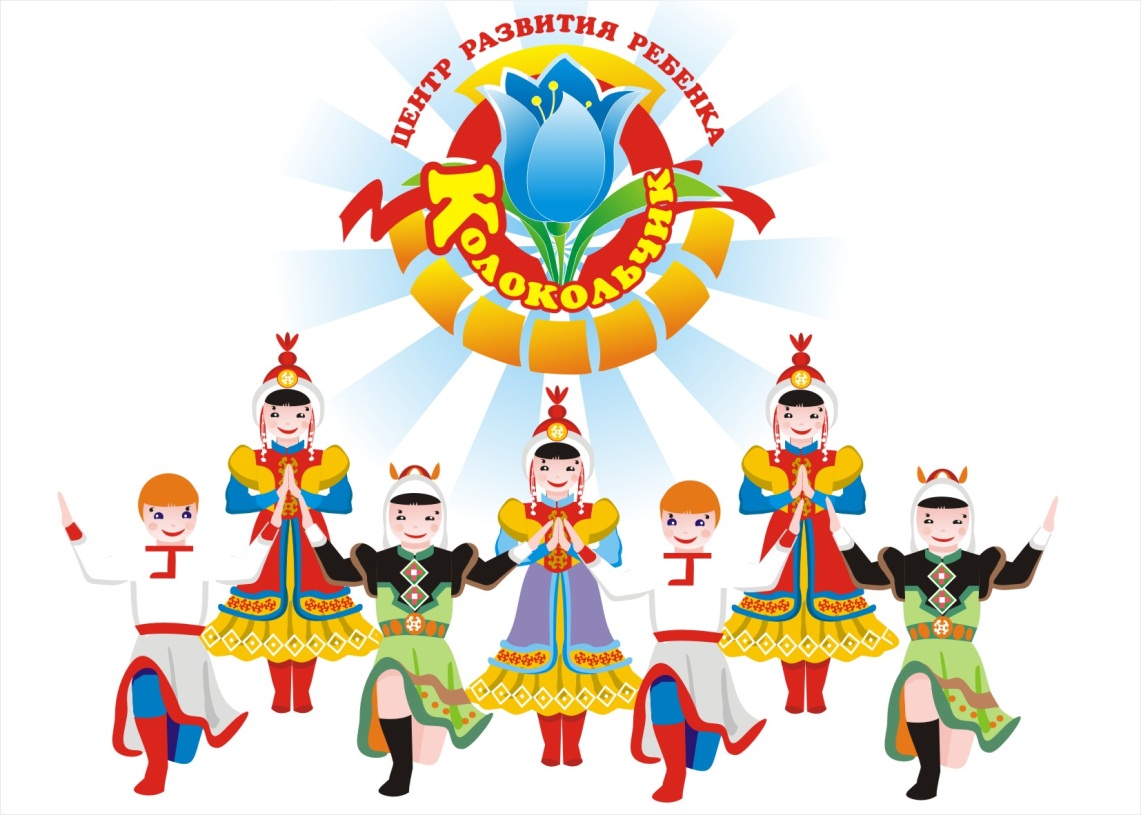 Авторы (составители) программы:Березовская О.В. – воспитательп. Витим2020г. СОДЕРЖАНИЕI. Целевой раздел1.1. Пояснительная записка Рабочая программа общеобразовательной группы «Солнышко» (от 3 до 4 лет) разработана на основе Основной образовательной программы МКДОУ ЦРР – детский сад «Колокольчик» п. Витим» МО «Ленский район» РС (Я) на 2020-2021учебный год.Содержание программы выстроено на основании инновационной программы дошкольного образования «ОТ РОЖДЕНИЯ ДО ШКОЛЫ» под ред. Н. Е. Вераксы, Т. С. Комаровой, Э. М. Дорофеевой, 2019г. Также при составлении программы учитывались особенности образовательного учреждения, региона, образовательных потребностей и запросов родителей воспитанников.Организация деятельности взрослых и детей осуществляется в двух основных моделях организации образовательного процесса – совместной деятельности взрослого и детей, самостоятельной деятельности детей.	Решение образовательных задач в совместной деятельности взрослого и детей - осуществляется как в виде организованной образовательной деятельности, так и в виде образовательной деятельности, осуществляемой в ходе режимных моментов. Программа направлена на формирование общей культуры, развитие физических, интеллектуальных и личностных качеств, формирование предпосылок к учебной деятельности, обеспечивающих социальную успешность, сохранение и укрепление здоровья детей.Главная цель российского образования была сформулирована в майском Указе Президента Российской Федерации «О национальных целях и стратегических задачах развития Российской Федерации на период до 2024 года»: «Воспитание гармонично развитой и социально ответственной личности на основе духовно-нравственных ценностей народов Российской Федерации, исторических и национально-культурных традиций».Программа обеспечивает разностороннее развитие детей в возрасте от 3 до 4 лет с учетом их возрастных и индивидуальных особенностей по основным направлениям – физическому, социально-коммуникативному, познавательному, речевому и художественно-эстетическому. Программа нацелена на создание благоприятных условий для полноценного проживания ребенком дошкольного детства, формирование основ базовой культуры личности, всестороннее развитие психических и физических качеств в соответствии с возрастными и индивидуальными особенностями, подготовка к жизни в современном обществе, формирование предпосылок к учебной деятельности, обеспечение безопасности жизнедеятельности дошкольника.Программа нацелена на создание ПДР (пространство детской реализации) — поддержку детской инициативы, творчества, развитие личности ребенка, создание условий для самореализации.Особое внимание в Программе уделяется развитию личности ребенка, сохранению и укреплению здоровья детей, а также воспитанию у дошкольников таких качеств, как патриотизм, активная жизненная позиция, творческий подход в решении различных жизненных ситуаций, уважение к традиционным ценностям.Эти цели реализуются в процессе разнообразных видов детской деятельности: игровой, коммуникативной, трудовой, познавательно-исследовательской, продуктивной (изобразительная, конструктивная и др.), музыкальной, чтения.Для достижения целей Программы необходимо решать следующие задачи:обеспечение оптимального сочетания классического дошкольного образования и современных образовательных технологий;забота о здоровье, эмоциональном благополучии и своевременном всестороннем развитии каждого ребенка;создание в группах атмосферы гуманного и доброжелательного отношения ко всем воспитанникам, что позволяет растить их общительными, добрыми, любознательными, инициативными, стремящимися к самостоятельности и творчеству;максимальное использование разнообразных видов детской деятельности, их интеграция в целях повышения эффективности воспитательно-образовательного процесса;творческая организация воспитательно-образовательного процесса;вариативность использования образовательного материала, позволяющая развивать творчество в соответствии с интересами и наклонностями каждого ребенка;уважительное отношение к результатам детского творчества;единство подходов к воспитанию детей в условиях дошкольного образовательного учреждения и семьи;соблюдение в работе детского сада и начальной школы преемственности, исключающей умственные и физические перегрузки в содержании образования детей дошкольного возраста, обеспечивающей отсутствие давления предметного обучения.________________________________________________________ЦЕЛИ И ЗАДАЧИ РЕАЛИЗАЦИИ ПРОГРАММЫ_______________________________________________________       Главная цель российского образования была сформулирована в майском Указе Президента Российской Федерации «О национальных целях и стратегических задачах развития Российской Федерации на период до 2024 года»: «Воспитание гармонично развитой и социально ответственной личности на основе духовно-нравственных ценностей народов Российской Федерации, исторических и национально-культурных традиций».        Программа обеспечивает разностороннее развитие детей в возрасте от 1,5 до 7 лет (окончания образовательных отношений) с учетом их возрастных и индивидуальных особенностей по основным направлениям – физическому, социально-коммуникативному, познавательному, речевому и художественно-эстетическому.        Программа нацелена на создание благоприятных условий для полноценного проживания ребенком дошкольного детства, формирование основ базовой культуры личности, всестороннее развитие психических и физических качеств в соответствии с возрастными и индивидуальными особенностями, подготовка к жизни в современном обществе, формирование предпосылок к учебной деятельности, обеспечение безопасности жизнедеятельности дошкольника.       Программа нацелена на создание ПДР (пространство детской реализации) — поддержку детской инициативы, творчества, развитие личности ребенка, создание условий для самореализации.       Особое внимание в Программе уделяется развитию личности ребенка, сохранению и укреплению здоровья детей, а также воспитанию у дошкольников таких качеств, как патриотизм, активная жизненная позиция, творческий подход в решении различных жизненных ситуаций, уважение к традиционным ценностям.Эти цели реализуются в процессе разнообразных видов детской деятельности: игровой, коммуникативной, трудовой, познавательно-исследовательской, продуктивной (изобразительная, конструктивная и др.), музыкальной, чтения.Для достижения целей Программы необходимо решать следующие задачи:обеспечение оптимального сочетания классического дошкольного образования и современных образовательных технологий;забота о здоровье, эмоциональном благополучии и своевременном всестороннем развитии каждого ребенка;создание в группах атмосферы гуманного и доброжелательного отношения ко всем воспитанникам, что позволяет растить их общительными, добрыми, любознательными, инициативными, стремящимися к самостоятельности и творчеству;максимальное использование разнообразных видов детской деятельности, их интеграция в целях повышения эффективности воспитательно-образовательного процесса;творческая организация воспитательно-образовательного процесса;вариативность использования образовательного материала, позволяющая развивать творчество в соответствии с интересами и наклонностями каждого ребенка;уважительное отношение к результатам детского творчества;единство подходов к воспитанию детей в условиях дошкольного образовательного учреждения и семьи;соблюдение в работе детского сада и начальной школы преемственности, исключающей умственные и физические перегрузки в содержании образования детей дошкольного возраста, обеспечивающей отсутствие давления предметного обучения.__________________________________________________________________________ПРИНЦИПЫ И ПОДХОДЫ К ФОРМИРОВАНИЮ ПРОГРАММЫ__________________________________________________________________________       Реализация Программы предполагает совместную деятельность детей и взрослых, индивидуальный     подход     и     личностно-ориентированное     общение     педагога     с воспитанниками и их родителями, поддержку детской инициативы, раскрытие потенциала каждого ребенка. Таким образом, фундаментальным подходом к реализации Программы является личностно-ориентированный подход.       Программа обеспечивает всестороннее развитие каждого ребенка, в том числе развитие социальных, нравственных, эстетических, интеллектуальных, физических качеств, инициативности, самостоятельности и ответственности ребенка.       Реализует принцип возрастного соответствия — предлагает содержания и методы дошкольного образования в соответствии с психологическими законами развития и возрастными возможностями детей.       Сочетает принципы научной обоснованности и практической применимости —соответствует основным положениям возрастной психологии и дошкольной педагогики и может быть успешно реализована в массовой практике дошкольного образования.       Соответствует критериям полноты, необходимости и достаточности — решает поставленные цели и задачи на необходимом и достаточном материале, максимально приближаясь к разумному «минимуму», не допуская перегруженности детей.       Объединяет обучение и воспитание в целостный образовательный процесс на основе традиционных российских духовно-нравственных и социокультурных ценностей.       Построена на принципах позитивной социализации детей на основе принятых в обществе правил и норм поведения в интересах человека, семьи, общества и государства.       Обеспечивает преемственность между всеми возрастными дошкольными группами и между детским садом и начальной школой.       Реализует принцип индивидуализации дошкольного образования, что означает построение образовательного процесса с учетом индивидуальных особенностей, возможностей и интересов детей.       Базируется на личностно-ориентированном взаимодействии взрослого с ребенком, что означает понимание (признание) уникальности, неповторимости каждого ребенка; поддержку и развитие инициативы детей в различных видах деятельности.       Предусматривает учет региональной специфики и варьирование образовательного процесса в зависимости от региональных особенностей.        Реализует принцип открытости дошкольного образования.       Предусматривает эффективное взаимодействие с семьями воспитанников.       Использует преимущества сетевого взаимодействия с местным сообществом.       Предусматривает создание современной информационно-образовательной среды организации.       Предлагает механизм профессионального и личностного роста педагогов, работающих по программе._______________________________________ОСНОВНЫЕ ЗАДАЧИ ПЕДАГОГА_______________________________________Педагог (воспитатель) – главный компонент, обеспечивающий успешность реализации программы, многое зависит от его искусства. Поэтому перед педагогом (воспитателем) ставится ряд первоочередных задач, которые нужно решать для достижения поставленной цели.Развивающие занятия. При проведении занятий использовать современные образовательные технологии, работать в зоне ближайшего развития (ЗБР), реализовывать деятельностный подход и принципы развивающего обучения, использовать на занятиях материал, соответствующий духовно-нравственным ценностям, историческим и национально-культурным традициям народов России.Эмоциональное благополучие. Постоянно заботиться об эмоциональном благополучии детей, что означает теплое, уважительное, доброжелательное отношение к каждому ребенку, к его чувствам и потребностям, проявление уважения к его индивидуальности, чуткость к его эмоциональным состояниям, поддержку его чувства собственного достоинства и т. п., чтобы каждый ребенок чувствовал себя в безопасности, был уверен, что его здесь любят, о нем позаботятся.Справедливость и равноправие. Одинаково хорошо относиться ко всем детям независимо от пола, нации, языка, социального статуса, психофизиологических и других особенностей.Детско-взрослое сообщество. Проводить специальную работу над созданием детско-взрослого сообщества, основанного на взаимном уважении, равноправии, доброжелательности, сотрудничестве всех участников образовательных отношений (детей, педагогов, родителей). Формирование ценностных представлений. Объединение обучения и воспитания в целостный образовательный процесс на основе духовно-нравственных ценностей народов Российской Федерации, исторических и национально-культурных традиций, воспитание у дошкольников таких качеств, как:патриотизм, любовь к Родине, гордость за ее достижения;уважение к традиционным ценностям: любовь к родителям, уважение к старшим, заботливое отношение к малышам, пожилым людям и пр.;традиционные гендерные представления;нравственные основы личности — стремление в своих поступках следовать положительному примеру (быть «хорошим»).ПДР (пространство детской реализации). Постоянная работа над созданием ПДР, что означает:поддержка и развитие детской инициативы, помощь в осознании и формулировке идеи, реализации замысла;предоставление свободы выбора способов самореализации, поддержка самостоятельного творческого поиска;личностно-ориентированное взаимодействие, поддержка индивидуальности, признание уникальности, неповторимости каждого ребенка;уважительное отношение к результатам детского труда и творчества;создание условий для представления (предъявления, презентации) своих достижений социальному окружению;помощь в осознании пользы, признании значимости полученного результата для окружающих. Нацеленность на дальнейшее образование. Развитие познавательного интереса, стремления к получению знаний, формирование положительной мотивации к дальнейшему обучению в школе, вузе. Формирование отношения к образованию как к одной из ведущих жизненных ценностей.Региональный компонент. В организации и содержании образования учитывать природно-географическое и культурно-историческое своеобразие региона, воспитывать интерес и уважение к родному краю.Предметно-пространственная среда. Использовать все возможности для создания современной предметно-пространственной среды в соответствии с требованиями программы «ОТ РОЖДЕНИЯ ДО ШКОЛЫ». Взаимодействие с семьями воспитанников. Осуществляется эффективное взаимодействие с семьями воспитанников, в том числе:обеспечивается открытость дошкольного образования: открытость и доступность информации, регулярность информирования, свободный доступ родителей в пространство детского сада;обеспечение максимального участия родителей в образовательном процессе (участие родителей в мероприятиях, образовательном процессе, в решении организационных вопросов и пр.);обеспечение педагогической поддержки семьи и повышения компетентности родителей в вопросах развития и образования, охраны и укрепления здоровья детей;обеспечение единства подходов к воспитанию детей в условиях дошкольного образовательного учреждения и семьи.1.2. Планируемые результаты освоения программы       Результатами освоения программы являются целевые ориентиры дошкольного образования, которые представляют собой социально-нормативные возрастные характеристики возможных достижений ребенка на этапе завершения уровня дошкольного образования.        Специфика дошкольного детства (гибкость, пластичность развития ребенка, высокий разброс вариантов его развития, его непосредственность и непроизвольность), а также системные особенности дошкольного образования (необязательность уровня дошкольного образования в Российской Федерации, отсутствие возможности вменения ребенку какой-либо ответственности за результат) делают неправомерными требования от ребенка дошкольного возраста конкретных образовательных достижений и обусловливают необходимость определения результатов освоения образовательной программы в виде целевых ориентиров.      Целевые ориентиры программы выступают основаниями преемственности дошкольного и начального общего образования. При соблюдении требований к условиям реализации Программы настоящие целевые ориентиры предполагают формирование у детей дошкольного возраста предпосылок к учебной деятельности на этапе завершения ими дошкольного образования.Промежуточные целевые ориентиры (3-4 года)Речевое развитие:  - может общаться со знакомыми взрослыми и сверстниками посредством поручений (спроси, выясни, предложи помощь, поблагодари);  - знает название и назначение предметов одежды, обуви, головных уборов, посуды, мебели, видов транспорта;  - различает и называет существенные детали и части предметов (у платья-рукава, воротник, карманы, пуговицы), качества (цвет и его оттенки, форма, размер), особенности поверхности, некоторые материалы и их свойства, местоположение;  - внятно произносит в словах гласные и некоторые согласные звуки: П-Б-Т-Д-К-Г;  - употребляет в речи имена существительные в форме единственного и множественного числа, обозначающие животных и их детенышей;  - умеет вести диалог с педагогом, доброжелательно общается с другими детьми;  - умеет слушать сказки, рассказы, стихи, следить за развитием действия, сопереживать героям произведения, объяснять поступки персонажей и их последствия.Познавательное развитие:  - называет знакомые предметы, объясняет их назначение, выделяет и называет признаки (цвет, форма, материал);  - ориентируется в помещениях детского сада;  - называет свой город (поселок, село);  - знает и называет некоторые растения, животных и их детенышей;  - выделяет наиболее характерные сезонные изменения в природе;  - умеет группировать предметы по цвету, размеру, форме (отбирать все красные, все большие, все круглые предметы и т.д.);  - может составлять при помощи взрослого группы из однородных предметов и выделять один предмет из группы;  - умеет находить в окружающей обстановке один и много одинаковых предметов;  - правильно определяет количественное соотношение двух групп предметов; понимает конкретный смысл слов: «больше», «меньше», «столько же»;  - различает круг, квадрат, треугольник, предметы, имеющие углы и крутую форму;  - понимает смысл обозначений: вверху — внизу, впереди — сзади, слева — справа, на, над - под, верхняя - нижняя (полоска);  - понимает смысл слов: «утро», «вечер», «день», «ночь»;  - использует разные способы обследования предметов, включая простейшие опыты;  - способен устанавливать простейшие связи между предметами и явлениями, делать простейшие обобщения.Социально-коммуникативное развитие:  - ребенок может общаться спокойно, без крика; доброжелательно относится к другим детям, умеет делиться и вместе пользоваться игрушками;  - знает вежливые слова (может поздороваться, попрощаться, поблагодарить за помощь);  - стремится поддерживать чистоту и порядок в группе; бережно относится к игрушкам, книгам, личным вещам;  - свободно ориентируется на участке детского сада; уважительно относится к сотрудникам детского сада, их труду;  - умеет пользоваться мылом, аккуратно мыть руки, лицо; умеет насухо вытираться; умеет пользоваться столовой и чайной ложками, пережевывать пищу с закрытым ртом;  - ребенок знает элементарные правила поведения в природе (не рвать без надобности растения, не ломать ветки деревьев, не трогать животных);  - ребенок понимает значение желтого красного и зеленого цветов светофора; сформированы навыки безопасного передвижения в помещении (осторожно спускаться и подниматься по лестнице, держась за перила, открывать и закрывать двери держась за ручку).  - может обратиться за помощью к взрослому. Художественно-эстетическое развитие.Изобразительная деятельность (рисование, лепка, аппликация):  - изображает отдельные предметы, простые по композиции и незамысловатые по содержанию сюжеты;  - подбирает цвета, соответствующие изображаемым предметам;  - правильно пользуется карандашами, фломастерами, кистью и красками;  - умеет отделять от большого куска пластилина небольшие комочки, раскатывать их прямыми и круговыми движениями ладоней;  - лепит различные предметы, состоящие из 1-3 частей, используя разнообразные приемы лепки;  - создает изображения предметов из готовых фигур;  - украшает заготовки из бумаги разной формы;  - подбирает цвета, соответствующие изображаемым предметам и по собственному желанию; умеет аккуратно использовать материалы.Музыка:  - слушает музыкальное произведение до конца;  - узнает знакомые песни;  - различает звуки по высоте (в пределах октавы);  - замечает изменения в звучании (тихо — громко);  - поет, не отставая и не опережая других;  - умеет выполнять танцевальные движения: кружиться в парах, притопыватьпопеременно ногами, двигаться под музыку с предметами (флажки, листочки, платочки и т. п.);   - различает и называет детские музыкальные инструменты (металлофон, барабан и др.).Физическое развитие:  - владеет соответствующими возрасту основными движениями;  - умеет ходить прямо, не шаркая ногами, сохраняя заданное воспитателем направление;  - умеет бегать, сохраняя равновесие, изменяя направление, темп бега в соответствии с указаниями воспитателя;  - сохраняет равновесие при ходьбе и беге по ограниченной плоскости, при перешагивании через предметы;  - может ползать на четвереньках, лазать по лесенке-стремянке, гимнастической стенке произвольным способом;  - энергично отталкивается в прыжках на двух ногах, прыгает в длину с места не менее чем на 40 см;  - может катать мяч в заданном направлении с расстояния 1,5 м, бросать мяч двумя руками от груди, из-за головы; ударять мячом об пол, бросать его вверх 2-3 раза подряд и ловить;  - метать предметы правой и левой рукой на расстояние не менее 5 м.Игровая деятельность:  - может принимать на себя роль, непродолжительно взаимодействовать со сверстниками в игре от имени героя;  - умеет объединять несколько игровых действий в единую сюжетную линию; отражать в игре действия с предметами и взаимоотношения людей;  - способен придерживаться игровых правил в дидактических играх;  - способен следить за развитием театрализованного действия и эмоционально на него отзываться (кукольный, драматический театры);  - разыгрывает по просьбе взрослого и самостоятельно небольшие отрывки из знакомых сказок;  - может самостоятельно подбирать атрибуты для той или иной роли; дополнять игровую обстановку недостающими предметами, игрушками;  -  имитирует движения, мимику, интонацию изображаемых героев;  -  может принимать участие в беседах о театре (театр—актеры—зрители, поведение людей в зрительном зале).Трудовая деятельность:  - умеет самостоятельно одеваться и раздеваться в определенной последовательности;  - может помочь накрыть стол к обеду;  - кормит рыб и птиц (с помощью воспитателя);   - приучен к опрятности (замечает непорядок в одежде, устраняет его при небольшой помощи взрослых);  - способен самостоятельно выполнять элементарные поручения, преодолевать небольшие трудности.1.3. Развивающее оценивание качества образовательной деятельности по ПрограммеОценка индивидуального развития детей       Согласно пункта 3.2.3. Стандарта «…при реализации Программы может проводиться оценка индивидуального развития детей. Такая оценка производится педагогическим работником в рамках педагогической диагностики (оценки индивидуального развития детей дошкольного возраста, связанной с оценкой эффективности педагогических действий и лежащей в основе их дальнейшего планирования)».       Педагогическая диагностика проводится в ходе наблюдений за активностью детей в спонтанной и специально организованной деятельности. Инструментарий для педагогической диагностики — карты наблюдений детского развития, позволяющие фиксировать индивидуальную динамику и перспективы развития каждого ребенка в ходе:- коммуникации со сверстниками и взрослыми (как меняются способы установления и поддержания контакта, принятия совместных решений, разрешения конфликтов, лидерства и пр.);- игровой деятельности; - познавательной деятельности (как идет развитие детских способностей, познавательной активности);- проектной деятельности (как идет развитие детской инициативности, ответственности и автономии, как развивается умение планировать и организовывать свою деятельность); - художественной деятельности;- физического развития.       Результаты педагогической диагностики (мониторинга) могут использоваться исключительно для решения следующих образовательных задач:      1) индивидуализации образования (в том числе поддержки ребёнка, построения его образовательной траектории или профессиональной коррекции особенностей его развития);      2) оптимизации работы с группой детей.       При необходимости используется психологическая диагностика развития детей (выявление и изучение индивидуально-психологических особенностей детей), которую проводят квалифицированные специалисты (педагоги-психологи, психологи).       Участие ребёнка в психологической диагностике допускается только с согласия его родителей (законных представителей).        Результаты психологической диагностики могут использоваться для решения задач психологического сопровождения и проведения квалифицированной коррекции развития детей.Внутренняя система оценки качества образовательнойдеятельности по Программе       Целевые ориентиры не подлежат непосредственной оценке, в том числе в виде педагогической диагностики (мониторинга), и не являются основанием для их формального сравнения с реальными достижениями детей. Они не являются основой объективной оценки соответствия установленным требованиям образовательной деятельности и подготовки детей.  Освоение Программы не сопровождается проведением промежуточных аттестаций и итоговой аттестации воспитанников.         Настоящие требования являются ориентирами для:а) решения задач формирования Программы; анализа профессиональной деятельности; взаимодействия с семьями воспитанников;б) изучения характеристик образования детей в возрасте от 2 месяцев до 8 лет;в) информирования родителей (законных представителей) и общественности относительно целей дошкольного образования, общих для всего образовательного пространства Российской Федерации.       Целевые ориентиры не могут служить непосредственным основанием при решении управленческих задач, включая:- аттестацию педагогических кадров;- оценку качества образования;- оценку как итогового, так и промежуточного уровня развития детей, в том числе в рамках мониторинга (в том числе в форме тестирования, с использованием методов, основанных на наблюдении, или иных методов измерения результативности детей);- оценку выполнения муниципального задания посредством их включения в показатели качества выполнения задания;- распределение стимулирующего фонда оплаты труда работников ДОУ.II. Содержательный раздел программы2.1. Общие положения       Образовательная деятельность осуществляется в соответствии с образовательными областями с учетом используемых в ДОУ программ и методических пособий, обеспечивающих реализацию данных программ. Содержание Программы определяется в соответствии с направлениями развития ребенка, соответствует основным положениям возрастной психологии и дошкольной педагогики и обеспечивает единство воспитательных, развивающих и обучающих целей и задач.       Воспитание и развитие осуществляется на русском языке - государственном языке Российской Федерации.        Содержание Программы обеспечивает развитие личности, мотивации и способностей детей в различных видах деятельности и охватывает следующие структурные единицы, представляющие определенные направления развития и образования детей (далее - образовательные области):социально-коммуникативное развитие;познавательное развитие;речевое развитие;художественно-эстетическое развитие;физическое развитие.      Программа определяет содержание образовательных областей с учетом возрастных и индивидуальных особенностей детей в различных видах деятельности, таких как:– игровая (сюжетно-ролевая игра, игра с правилами и другие виды игры),– коммуникативная (общение и взаимодействие со взрослыми и другими детьми),– познавательно-исследовательская (исследование и познание природного исоциального мира в процессе наблюдения и взаимодействия с ними), а также такимивидами активности ребенка, как:– восприятие художественной литературы и фольклора,– самообслуживание и элементарный бытовой труд (в помещении и на улице),– конструирование из разного материала, включая конструкторы, модули, бумагу,природный и иной материал,– изобразительная (рисование, лепка, аппликация),– музыкальная (восприятие и понимание смысла музыкальных произведений,пение, музыкально-ритмические движения, игры на детских музыкальныхинструментах),– двигательная (овладение основными движениями) формы активности ребенка.2.2. Содержание образовательной деятельности по программеСодержание образовательной деятельности с детьми 3-4 лет (младшая группа)___________________________________________________________________Возрастные особенности развития детей 3–4 лет___________________________________________________________________В возрасте 3–4 лет ребенок постепенно выходит за пределы семейного круга. Его общение становится внеситуативным. взрослый становится для ребенка не только членом семьи, но и носителем определенной общественной функции. Желание ребенка выполнять такую же функцию приводит к противоречию с его реальными возможностями. Это противоречие разрешается через развитие игры, которая становится ведущим видом деятельности в дошкольном возрасте.Главной особенностью игры является ее условность: выполнение одних действий с одними предметами предполагает их отнесенность к другим действиям с другими предметами. Основным содержанием игры младших дошкольников являются действия с игрушками и предметами-заместителями. Продолжительность игры небольшая. Младшие дошкольники ограничиваются игрой с одной-двумя ролями и простыми, неразвернутыми сюжетами. Игры с правилами в этом возрасте только начинают формироваться.Изобразительная деятельность ребенка зависит от его представлений о предмете. В этом возрасте они только начинают формироваться. Графические образы бедны. У одних детей в изображениях отсутствуют детали, у других рисунки могут быть более детализированы. Дети уже могут использовать цвет.Большое значение для развития мелкой моторики имеет лепка. Младшие дошкольники способны под руководством взрослого вылепить простые предметы.Известно, что аппликация оказывает положительное влияние на развитие восприятия. В этом возрасте детям доступны простейшие виды аппликации.Конструктивная деятельность в младшем дошкольном возрасте ограничена возведением несложных построек по образцу и по замыслу.В младшем дошкольном возрасте развивается перцептивная деятельность. Дети от использования предэталонов — индивидуальных единиц восприятия, переходят к сенсорным эталонам — культурно-выработанным средствам восприятия. К концу младшего дошкольного возраста дети могут воспринимать до 5 и более форм предметов и до 7 и более цветов, способны дифференцировать предметы по величине, ориентироваться в пространстве группы детского сада, а при определенной организации образовательного процесса — и в помещении всего дошкольного учреждения.Развиваются память и внимание. По просьбе взрослого дети могут запомнить 3–4 слова и 5–6 названий предметов. К концу младшего дошкольного возраста они способны запомнить значительные отрывки из любимых произведений.Продолжает развиваться наглядно-действенное мышление. При этом преобразования ситуаций в ряде случаев осуществляются на основе целенаправленных проб с учетом желаемого результата. Дошкольники способны установить некоторые скрытые связи и отношения между предметами.В младшем дошкольном возрасте начинает развиваться воображение, которое особенно наглядно проявляется в игре, когда одни объекты выступают в качестве заместителей других.Взаимоотношения детей обусловлены нормами и правилами. В результате целенаправленного воздействия они могут усвоить относительно большое количество норм, которые выступают основанием для оценки собственных действий и действий других детей.Взаимоотношения детей ярко проявляются в игровой деятельности. Они скорее играют рядом, чем активно вступают во взаимодействие. Однако уже в этом возрасте могут наблюдаться устойчивые избирательные взаимоотношения. Конфликты между детьми возникают преимущественно по поводу игрушек. Положение ребенка в группе сверстников во многом определяется мнением воспитателя.В младшем дошкольном возрасте можно наблюдать соподчинение мотивов поведения в относительно простых ситуациях. Сознательное управление поведением только начинает складываться; во многом поведение ребенка еще ситуативно. Вместе с тем можно наблюдать и случаи ограничения собственных побуждений самим ребенком, сопровождаемые словесными указаниями. Начинает развиваться самооценка, при этом дети в значительной мере ориентируются на оценку воспитателя. Продолжает развиваться также их половая идентификация, что проявляется в характере выбираемых игрушек и сюжетов._______________________________________________________________________________________________Образовательная область «СОЦИАЛЬНО-КОММУНИКАТИВНОЕ РАЗВИТИЕ» _______________________________________________________________________________________________Социально-коммуникативное развитие направлено на формирование первичных ценностных представлений, воспитание способности к общению (коммуникативные способности); целенаправленности и саморегуляции (регуляторные способности), формирование социальных представлений, умений и навыков (развитие игровой деятельности, навыков самообслуживания, приобщение к труду, формирование основ безопасности).Формирование первичных ценностных представленийОбраз Я. Постепенно формировать образ Я. Сообщать детям разнообразные, касающиеся непосредственно их сведения (ты мальчик, у тебя серые глаза, ты любишь играть и т. п.), в том числе сведения о прошлом (не умел ходить, говорить; ел из бутылочки) и о происшедших с ними изменениях (сейчас умеешь правильно вести себя за столом, рисовать, танцевать; знаешь «вежливые» слова). Закреплять умение называть свое имя и возраст.Способствовать развитию у детей положительной самооценки, учитывая, что в этом возрасте самооценка и положение ребенка в группе сверстников во многом определяется мнением воспитателя.Нравственное воспитание. Развивать у детей элементарные представления о том, что такое хорошо и что такое плохо; воспитывать социальный и эмоциональный интеллект: обращать внимание детей на личностные (доброжелательный, чуткий) и деловые (трудолюбивый, аккуратный) качества человека; формировать опыт правильной оценки хороших и плохих поступков. Воспитывать уважительное отношение и чувство принадлежности к своей семье. Беседовать с ребенком о членах его семьи (как зовут, чем занимаются, как играют с ребенком и пр.). Учить заботиться о близких людях, вызывать чувство благодарности к родителям и близким за их любовь и заботу.Воспитывать уважительное отношение к сотрудникам детского сада (музыкальный руководитель, медицинская сестра, заведующая, старший воспитатель и др.), их труду; напоминать их имена и отчества.Патриотическое воспитание. Формировать первичные представления о малой родине: напоминать детям название города (поселка), в котором они живут; обсуждать с детьми, где они гуляли в выходные дни (в парке, сквере, детском городке) и пр. Воспитывать интерес и любовь к малой родине. В дни праздников обращать внимание детей на красочное оформление зала детского сада, воспитывать чувство сопричастности к жизни дошкольного учреждения, страны.Развитие коммуникативных способностейРазвитие общения, готовности к сотрудничеству. Помогать детям объединяться для игры в группы по 2–3 человека на основе личных симпатий. Развивать умение взаимодействовать и ладить друг с другом в непродолжительной совместной игре. Приучать соблюдать в игре элементарные правила общения (договариваться, уступать, соблюдать договоренности).Продолжать помогать детям общаться со знакомыми взрослыми и сверстниками посредством поручений (спроси, выясни, предложи помощь, поблагодари и т. п.).Подсказывать детям образцы обращения к взрослым, зашедшим в группу («Скажите: „Проходите, пожалуйста“», «Предложите: „Хотите посмотреть...“», «Спросите: „Понравились ли наши рисунки?“»).В быту, в самостоятельных играх помогать детям посредством речи взаимодействовать и налаживать контакты друг с другом («Посоветуй Мите перевозить кубики на большой машине», «Предложи Саше сделать ворота пошире», «Скажи: „Стыдно драться! Ты уже большой“»).Продолжать воспитывать эмоциональную отзывчивость, поощрять попытки пожалеть сверстника, обнять его, помочь; создавать игровые ситуации, способствующие формированию внимательного, заботливого отношения к окружающим.Развивать умение инициативно обращаться к знакомому взрослому или сверстнику (с вопросом, просьбой, предложением и т. п.).Формирование детско-взрослого сообщества. Способствовать формированию чувства принадлежности к сообществу детей и взрослых в детском саду. Формировать у детей положительное отношение к детскому саду (обращать их внимание на красоту и удобство оформления комнат, на множество книжек и игрушек, на возможность играть с детьми, подружиться с ними).Воспитывать такие качества, как доброта, дружелюбие. Формировать доброжелательное отношение друг к другу, умение делиться с товарищем, учить жить дружно, вместе пользоваться игрушками, книгами, помогать друг другу; приучать детей общаться спокойно, без крика.Вовлекать детей в жизнь группы, воспитывать стремление поддерживать чистоту и порядок в группе, формировать бережное отношение к игрушкам, книгам, личным вещам и пр. Формировать чувство общности, значимости каждого ребенка для детского сада.Развитие регуляторных способностейОсвоение общепринятых правил и норм. Способствовать освоению детьми общепринятых правил и норм. Закреплять навыки организованного поведения в детском саду, дома, на улице. Продолжать приучать детей к вежливости (учить здороваться, прощаться, благодарить за помощь). Приучать соблюдать порядок и чистоту в помещении и на участке детского сада.Развитие целенаправленности, саморегуляции, самостоятельности. Способствовать первичным проявлениям целенаправленности, саморегуляции собственных действий, поощрять стремление детей к самостоятельности («я сам»). Развивать умение находить себе интересное занятие, в совместных играх учить детей выполнять постепенно усложняющиеся правила. Приучать к соблюдению в процессе игры элементарных правил поведения (не отнимать игрушки, не толкать друг друга, не мешать сверстнику, не ломать постройки).Формирование социальных представлений, умений, навыковРазвитие игровой деятельности. Развивать у детей интерес к различным видам игр. Поддерживать бодрое и радостное настроение, побуждать к активной деятельности, развивать самостоятельность в выборе игры, в осуществлении задуманного. Помогать робким, застенчивым детям включаться в общую игру.Способствовать возникновению игр на темы из окружающей жизни, по мотивам литературных произведений.Развивать умение выбирать роль, выполнять в игре с игрушками несколько взаимосвязанных действий (готовить обед, накрывать на стол, кормить). Учить взаимодействовать в сюжетах с двумя действующими лицами (шофер — пассажир, мама — дочка, врач — больной); в индивидуальных играх с игрушками-заместителями исполнять роль за себя и за игрушку. Показывать способы ролевого поведения, используя обучающие игры.Способствовать обогащению игрового опыта детей посредством объединения отдельных действий в единую сюжетную линию.Поощрять попытки детей самостоятельно подбирать атрибуты для той или иной роли; дополнять игровую обстановку недостающими предметами, игрушками.Развитие навыков самообслуживания. Формировать элементарные навыки самообслуживания; поддерживать стремление к самостоятельности при овладении навыками самообслуживания.Учить правильно пользоваться столовой и чайной ложками, вилкой, салфеткой; учить самостоятельно одеваться и раздеваться в определенной последовательности (надевать и снимать одежду, расстегивать и застегивать пуговицы, складывать, вешать предметы одежды и т. п.). Воспитывать навыки опрятности, умение замечать непорядок в одежде и устранять его при небольшой помощи взрослых.Приобщение к труду. Побуждать к самостоятельному выполнению элементарных поручений: готовить материалы к занятиям (кисти, доски для лепки и пр.), после игры убирать на место игрушки, строительный материал, книги.Во второй половине года начинать формировать навыки, необходимые для дежурства по столовой (раскладывать ложки, расставлять хлебницы, салфетницы и т. п.).Воспитывать уважительное, бережное отношение к результатам труда и творчества, своего и сверстников (рисункам, поделкам, постройкам и т. п.).Воспитывать уважение к людям знакомых профессий, бережное отношение к результатам их труда. Побуждать детей оказывать помощь взрослым, выполнять элементарные трудовые поручения.Формирование основ безопасности. Знакомить с правилами безопасного поведения в природе (не есть грибы и ягоды, не трогать животных, не отходить от группы и др.).Формировать первичные представления о безопасном поведении на дорогах (переходить через дорогу только вместе со взрослым, держась за руку взрослого).Формировать навыки безопасного передвижения в помещении (осторожно спускаться и подниматься по лестнице, держась за перила; открывать и закрывать двери, держась за дверную ручку).Совершенствовать умение свободно ориентироваться в помещениях и на участке детского сада.Формировать навыки безопасного поведения в играх с песком, водой, снегом, с мелкими предметами (не брать их в рот, не бросаться песком, не засовывать предметы в ухо, нос и пр.).Обсуждать с детьми, что произойдет, если не соблюдать правила безопасности. Развивать умение обращаться при необходимости за помощью к взрослым.____________________________________________________________________________Образовательная область «ПОЗНАВАТЕЛЬНОЕ РАЗВИТИЕ» ____________________________________________________________________________Познавательное развитие предполагает развитие познавательных интересов, любознательности и познавательной мотивации, интереса к учебной деятельности и желания учиться в школе; формирование познавательных действий, развитие воображения, внимания, памяти, наблюдательности, умения анализировать, устанавливать причинно-следственные связи, формулировать выводы; формирование первичных представлений о себе и окружающем мире, формирование элементарных естественно-научных представлений.Развитие когнитивных способностейСенсорное развитие. Обогащать чувственный опыт детей, развивать умение фиксировать его в речи. Совершенствовать восприятие (активно включая все органы чувств). Развивать образные представления (используя при характеристике предметов эпитеты и сравнения).Создавать условия для ознакомления детей с цветом, формой, величиной, осязаемыми свойствами предметов (теплый, холодный, твердый, мягкий, пушистый и т. п.); развивать умение воспринимать звучание различных музыкальных инструментов, родной речи.Закреплять умение выделять цвет, форму, величину как особые свойства предметов; группировать однородные предметы по нескольким сенсорным признакам: величине, форме, цвету. Совершенствовать навыки установления тождества и различия предметов по их свойствам: цвету, форме, величине.Развитие познавательных действий. Способствовать развитию у детей любознательности и познавательной мотивации, развитию воображения и творческой активности; развитию восприятия, внимания, памяти, наблюдательности, способности анализировать, сравнивать, выделять характерные, существенные признаки предметов и явлений окружающего мира; умения устанавливать простейшие связи между предметами и явлениями, делать простейшие обобщения.Учить детей обобщенным способам исследования объектов окружающей жизни с помощью сенсорных эталонов и перцептивных действий. Перцептивные действия — это различные способы использования сенсорных эталонов при восприятии окружающего мира: сравнение объекта с эталоном; сериация (упорядочивание) объектов по какому-либо признаку (цвет, форма, величина и др.); перцептивное моделирование — построение образа объекта с использованием сенсорных эталонов (например, окно можно рассматривать как объект, состоящий из прямоугольников).Включать детей в совместные с взрослыми практические познавательные действия экспериментального характера, в процессе которых выделяются ранее скрытые свойства изучаемого объекта (тонет — не тонет, бьется — не бьется и др.).Учить детей использовать схемы и планы (построить конструкцию по чертежу, найти игрушку по плану комнаты, выполнить последовательность действий по заданной схеме и др.). Учить детей совместно с взрослым рисовать простейшие схемы и планы.Формирование элементарных математических представленийКоличество, счет. Учить составлять группы из однородных предметов и выделять из них отдельные предметы; различать понятия «много», «один», «по одному», «ни одного»; находить один и несколько одинаковых предметов в окружающей обстановке; понимать вопрос «Сколько?»; при ответе пользоваться словами «много», «один», «ни одного».Учить сравнивать две равные (неравные) группы предметов, пользуясь приемами наложения и приложения на основе взаимного сопоставления элементов (предметов). Учить понимать вопросы: «Поровну ли?», «Чего больше (меньше)?»; отвечать на вопросы, пользуясь предложениями типа: «Я на каждый кружок положил грибок. Кружков больше, а грибов меньше» или «Кружков столько же, сколько грибов».Учить уравнивать неравные по количеству группы предметов путем добавления одного предмета или предметов к меньшей по количеству группе или убавления одного предмета из большей группы.Величина. Учить сравнивать два предмета по размеру (длиннее — короче, выше — ниже, больше — меньше). Сравнивать предметы контрастных и одинаковых размеров; при сравнении предметов соизмерять один предмет с другим по заданному признаку величины (длине, ширине, высоте, величине в целом), пользуясь приемами наложения и приложения; обозначать результат сравнения словами (длинный — короткий, одинаковые (равные) по длине; широкий — узкий, одинаковые (равные) по ширине; высокий — низкий, одинаковые (равные) по высоте; большой — маленький, одинаковые (равные) по величине).Форма. Познакомить детей с геометрическими фигурами: кругом, квадратом, треугольником. Учить обследовать форму этих фигур, используя зрение и осязание.Ориентировка в пространстве. Развивать умение ориентироваться в расположении частей своего тела и в соответствии с ними различать пространственные направления от себя: вверху — внизу, впереди — сзади (позади), справа — слева. Учить различать правую и левую руки.Ориентировка во времени. Учить ориентироваться в контрастных частях суток: день — ночь, утро — вечер.Ознакомление с окружающим миромПредметное окружение. Продолжать знакомить детей с предметами ближайшего окружения (игрушки, предметы домашнего обихода, виды транспорта), их функциями и назначением.Побуждать вычленять некоторые особенности предметов домашнего обихода (части, размеры, форму, цвет), устанавливать связи между строением и функцией. Понимать, что отсутствие какой-то части нарушает предмет, возможность его использования.Расширять представления о свойствах (прочность, твердость, мягкость) материала (дерево, бумага, ткань, глина). Способствовать овладению способами обследования предметов, включая простейшие опыты (тонет — не тонет, рвется — не рвется). Предлагать группировать (чайная, столовая, кухонная посуда) и классифицировать (посуда — одежда) хорошо знакомые предметы.Рассказывать о том, что одни предметы сделаны руками человека (посуда, мебель и т. п.), другие созданы природой (камень, шишки). Формировать понимание того, что человек создает предметы, необходимые для его жизни и жизни других людей (мебель, одежда, обувь, посуда, игрушки и т. д.).Природное окружение. Развивать интерес детей к миру природы, к природным явлениям; поощрять любознательность и инициативу. Обращать внимание на красоту природы, учить отражать полученные впечатления в речи и продуктивных видах деятельности.Учить детей устанавливать простейшие взаимосвязи в окружающем мире, делать простейшие обобщения (чтобы растение выросло, его нужно посадить; чтобы растение росло, его нужно поливать и т. п.).Неживая природа. Учить детей определять состояние погоды (холодно, тепло, жарко, солнечно, облачно, идет дождь, дует ветер), учить одеваться по погоде. Помогать детям отмечать состояние поогоды в календаре наблюдений.Знакомить с некоторыми характерными особенностями времен года (опадают листья, выпал снег, побежали ручьи, распустились цветы и т. п.).Мир растений. Формировать элементарные представления о растениях, показать, что для роста растения нужны земля, вода и воздух. Учить различать и называть части растений: стебель, листья, цветок, семена, плоды.Расширять представления о растениях, растущих в данной местности. Формировать умение различать по внешнему виду и вкусу некоторые овощи и фрукты (с учетом местных условий).Дать первичную классификацию растений: фрукты овощи, ягоды (лесные — садовые), цветы, кусты, деревья. Познакомить с некоторыми съедобными и несъедобными грибами.Мир животных. Расширять представления детей о животном мире. Дать первичную классификацию животного мира: животные (дикие и домашние), птицы, рыбы, насекомые.Продолжать знакомить с домашними животными и их детенышами, особенностями их передвижения и питания.Разговаривать с детьми о домашних питомцах: кошках, собаках, аквариумных рыбках и др., рассказывать о необходимости заботиться о них.Дать первоначальные представления о диких животных. Учить видеть и называть отличительные особенности внешнего вида знакомых животных (лиса — рыжая, у нее длинный, пушистый хвост и т. д.).Познакомить с некоторыми насекомыми (муравей, бабочка, жук и пр.). Обсудить, почему одни из них могут летать, а другие нет (потому что у одних есть крылья, а у других нет).Экологическое воспитание. Воспитывать любовь к природе, бережное отношение к ней, учить правильно вести себя в природе (не рвать без надобности растения, не ломать ветки деревьев, не беспокоить животных, не засорять природу мусором и др.).Социальное окружение. Расширять представления детей об известных им профессиях (воспитатель, помощник воспитателя, музыкальный руководитель, врач, продавец, повар, шофер, строитель), об их трудовых действиях, инструментах, результатах труда.Знакомить детей с правилами дорожного движения. Учить различать проезжую часть дороги, тротуар, понимать значение зеленого, желтого и красного сигналов светофора. Рассказывать об особенностях работы водителя.Знакомить с ближайшим окружением (основными объектами городской/поселковой инфраструктуры): дом, улица, магазин, поликлиника, парикмахерская.________________________________________________________________Образовательная область «РЕЧЕВОЕ РАЗВИТИЕ» ________________________________________________________________Речевое развитие направлено на совершенствование всех сторон речи, развитие звуковой и интонационной культуры речи, фонематического слуха, формирование предпосылок обучения грамоте; овладение речью как средством общения, развитие речевого творчества; знакомство с книжной культурой, детской литературой.Развитие речиРазвивающая речевая среда. Продолжать помогать детям общаться со сверстниками и взрослыми, подсказывать детям образцы обращения, помогать детям посредством речи взаимодействовать и налаживать контакты друг с другом в быту и самостоятельных играх.Предоставлять детям для самостоятельного рассматривания картинки, книги, рекламные буклеты (игрушки, автомашины, одежда, посуда и т. п.), наборы предметов (камешки, ракушки, желуди, катушки с нитками разного цвета, лоскутки тканей) в целях развития инициативной речи, обогащения и уточнения представлений о предметах ближайшего окружения.Продолжать приучать детей слушать рассказы воспитателя о забавных случаях и житейских ситуациях, понятных младшим дошкольникам (о рассердившейся тарелке, об обидевшейся туфельке, о печальных мокрых рукавах рубашки и т. п.); о проказах животных (кошки, собаки, вороны); об интересной прогулке.Формирование словаря. На основе обогащения представлений о ближайшем окружении продолжать расширять и активизировать словарный запас детей. Уточнять названия и назначение предметов одежды, обуви, головных уборов, посуды, мебели, видов транспорта.Учить детей различать и называть существенные детали и части предметов (у платья — рукава, воротник, карманы, пуговицы), качества (цвет и его оттенки, форма, размер), особенности поверхности (гладкая, пушистая, шероховатая), некоторые материалы и их свойства (бумага легко рвется и размокает, стеклянные предметы бьются, резиновые игрушки после сжимания восстанавливают первоначальную форму), местоположение (за окном, высоко, далеко, под шкафом). Обращать внимание детей на некоторые сходные по назначению предметы (тарелка — блюдце; стул — табурет — скамеечка; шуба — пальто — дубленка). Учить понимать обобщающие слова (одежда, посуда, мебель, овощи, фрукты, птицы и т. п.); называть части суток (утро, день, вечер, ночь); называть домашних животных и их детенышей, овощи и фрукты.Звуковая культура речи. Продолжать учить детей внятно произносить в словах гласные (а, у, и, о, э) и некоторые согласные звуки (п — б; т — д; к — г; ф — в; т — с; з — ц).Развивать моторику речедвигательного аппарата, слуховое восприятие, речевой слух и речевое дыхание, уточнять и закреплять артикуляцию звуков. Вырабатывать правильный темп речи, интонационную выразительность. Учить отчетливо произносить слова и короткие фразы, говорить спокойно, с естественными интонациями.Грамматический строй речи. Продолжать учить детей согласовывать прилагательные с существительными в роде, числе, падеже; употреблять существительные с предлогами (в, на, под, за, около). Помогать детям употреблять в речи имена существительные в форме единственного и множественного числа, обозначающие животных и их детенышей (утка — утенок — утята); форму множественного числа существительных в родительном падеже (ленточек, матрешек, книг, груш, слив). Относиться к словотворчеству детей как к этапу активного овладения грамматикой, подсказывать им правильную форму слова.Учить детей получать из нераспространенных простых предложений (состоят только из подлежащего и сказуемого) распространенные путем введения в них определений, дополнений, обстоятельств; составлять предложения с однородными членами (Мы пойдем в зоопарк и увидим слона, зебру и тигра).Связная речь. Развивать диалогическую форму речи. Вовлекать детей в разговор во время рассматривания предметов, картин, иллюстраций; наблюдений за живыми объектами; после просмотра спектаклей, мультфильмов. Обучать умению вести диалог с педагогом и сверстниками: слушать и понимать заданный вопрос, понятно отвечать на него, говорить в нормальном темпе, не перебивая говорящего.Помогать доброжелательно общаться друг с другом, напоминать детям о необходимости говорить «спасибо», «здравствуйте», «до свидания», «спокойной ночи» (в семье, группе).Учить интересно рассказывать, делиться своими впечатлениями с воспитателями, родителями и сверстниками. Побуждать участвовать в драматизации знакомых сказок. Приобщение к художественной литературеРазвивать интерес к книгам, формировать потребность (привычку) в регулярном чтении: рассматривать с детьми рисунки в знакомых книжках, ярко и выразительно рассказывать им о содержании иллюстраций, заслушивать высказывания детей, ежедневно читать знакомые, любимые детьми либо новые, соответствующие возрасту и интересам детей (рекомендованные программой) художественные произведения. Воспитывать умение слушать новые сказки, рассказы, стихи, следить за развитием действия, сопереживать героям произведения. Обсуждать с детьми поступки персонажей и последствия этих поступков. Повторять наиболее интересные, выразительные отрывки из прочитанного произведения, предоставляя детям возможность договаривать слова и простые фразы.С помощью воспитателя инсценировать и драматизировать небольшие отрывки из народных сказок.Учить детей читать наизусть потешки и небольшие стихотворения.Примерный список литературы для чтения детям представлен в Приложении 1.________________________________________________________________________________________________Образовательная область «ХУДОЖЕСТВЕННО-ЭСТЕТИЧЕСКОЕ РАЗВИТИЕ» ________________________________________________________________________________________________Художественно-эстетическое развитие предполагает развитие художественно-творческих способностей детей в различных видах художественной деятельности, формирование интереса и предпосылок ценностно-смыслового восприятия и понимания произведений искусства; развитие эстетического восприятия окружающего мира, воспитание художественного вкуса.Приобщение к искусствуПодводить детей к восприятию произведений искусства, содействовать возникновению эмоционального отклика на литературные и музыкальные произведения, произведения народного и профессионального искусства (книжные иллюстрации, изделия народных промыслов, предметы быта, одежда).Знакомить с элементарными средствами выразительности в разных видах искусства (цвет, звук, форма, движение, жесты), подводить к различению видов искусства через художественный образ.Развивать эстетическое восприятие, умение видеть красоту и своеобразие окружающего мира, вызывать положительный эмоциональный отклик на красоту природы, поддерживать желание отображать полученные впечатления в продуктивных видах деятельности.Готовить детей к посещению кукольного театра, выставки и т. д.Изобразительная деятельностьФормировать интерес к занятиям изобразительной деятельностью. Учить в рисовании, лепке, аппликации изображать простые предметы и явления, передавая их образную выразительность. Помогать создавать индивидуальные и коллективные композиции в рисунках, лепке, аппликации.Рисование. Учить детей передавать в рисунках красоту окружающих предметов и природы (голубое небо с белыми облаками; кружащиеся на ветру и падающие на землю разноцветные листья; снежинки и т. п.).Продолжать учить правильно держать карандаш, фломастер, кисть, не напрягая мышц и не сжимая сильно карандаш и кисть во время рисования. Учить набирать краску на кисть: аккуратно обмакивать ее всем ворсом в баночку с краской, снимать лишнюю краску о край баночки легким прикосновением ворса, хорошо промывать кисть, прежде чем набрать краску другого цвета. Приучать осушать промытую кисть о мягкую тряпочку или бумажную салфетку.Закреплять знание названий цветов (красный, синий, зеленый, желтый, белый, черный), познакомить с оттенками (розовый, голубой, серый). Обращать внимание детей на подбор цвета, соответствующего изображаемому предмету.Учить ритмичному нанесению линий, штрихов, пятен, мазков (опадают с деревьев листочки, идет дождь, «снег, снег кружится, белая вся улица», «дождик, дождик, кап, кап, кап...»).Учить изображать простые предметы, рисовать прямые линии (короткие, длинные) в разных направлениях, перекрещивать их (полоски, ленточки, дорожки, заборчик, клетчатый платочек и др.).Подводить детей к изображению предметов разной формы (округлая, прямоугольная) и предметов, состоящих из комбинаций разных форм и линий (неваляшка, снеговик, цыпленок, тележка, вагончик и др.).Учить создавать несложные сюжетные композиции, повторяя изображение одного предмета (елочки на нашем участке, неваляшки гуляют) или изображая разнообразные предметы, насекомых и т. п. (в траве ползают жучки и червячки; колобок катится по дорожке и др.). Учить располагать изображения по всему листу.Лепка. Формировать интерес к лепке. Закреплять представления детей о свойствах материала (глины, пластилина, пластической массы и пр.) и способах лепки. Учить раскатывать комочки прямыми и круговыми движениями, соединять концы получившейся палочки, сплющивать шар, сминая его ладонями обеих рук. Побуждать детей украшать вылепленные предметы, используя палочку с заточенным концом; учить создавать предметы, состоящие из 2–3 частей, соединяя их путем прижимания друг к другу.Закреплять умение аккуратно пользоваться глиной, класть комочкии вылепленные предметы на дощечку.Учить детей лепить несложные предметы, состоящие из нескольких частей (неваляшка, цыпленок, пирамидка и др.). Предлагать объединять вылепленные фигурки в коллективную композицию (неваляшки водят хоровод, яблоки лежат на тарелке и др.). Вызывать радость от восприятия результата общей работы.Аппликация. Приобщать детей к искусству аппликации, формировать интерес к этому виду деятельности. Учить предварительно выкладывать на листе бумаги приготовленные детали разной формы, величины, цвета, раскладывать их в определенной последовательности, составляя задуманный ребенком или заданный воспитателем предмет, а затем наклеивать полученное изображение на бумагу.Формировать навыки аккуратной работы. Учить аккуратно пользоваться клеем: намазывать его кисточкой тонким слоем на обратную сторону наклеиваемой фигуры (на специально приготовленной клеенке); прикладывать стороной, намазанной клеем, к листу бумаги и плотно прижимать салфеткой.Учить создавать в аппликации на бумаге разной формы (квадрат, розета и др.) предметные и декоративные композиции из геометрических форм и природных материалов, повторяя и чередуя их по форме и цвету. Закреплять знание формы предметов и их цвета. Развивать чувство ритма.Народное декоративно-прикладное искусство. Приобщать детей к декоративной деятельности: учить украшать дымковскими узорами силуэты игрушек, вырезанных воспитателем (птичка, козлик, конь и др.), и разных предметов (блюдечко, рукавички).Конструктивно-модельная деятельностьПоддерживать интерес детей к конструированию, знакомить с различными видами конструкторов.Подводить детей к простейшему анализу созданных построек. Совершенствовать конструктивные умения, учить различать, называть и использовать основные строительные детали (кубики, кирпичики, пластины, цилиндры, трехгранные призмы), сооружать новые постройки, используя полученные ранее умения (накладывание, приставление, прикладывание), использовать в постройках детали разного цвета.Учить располагать кирпичики, пластины вертикально (в ряд, по кругу, по периметру четырехугольника), ставить их плотно друг к другу, на определенном расстоянии (заборчик, ворота). Побуждать детей к созданию вариантов конструкций, добавляя другие детали (на столбики ворот ставить трехгранные призмы, рядом со столбами — кубики и др.). Изменять постройки двумя способами: заменяя одни детали другими или надстраивая их в высоту, длину (низкая и высокая башенка, короткий и длинный поезд).Учить сооружать постройки по простейшим схемам и планам. Поддерживать желание сооружать постройки по собственному замыслу. Продолжать учить детей обыгрывать постройки, объединять их по сюжету: дорожка и дома — улица; стол, стул, диван — мебель для кукол. Приучать детей после игры аккуратно складывать детали в коробки.Воспитывать умение работать коллективно, объединять свои поделки в соответствии с общим замыслом, договариваться, кто какую часть работы будет выполнять.Музыкальная деятельностьВоспитывать у детей эмоциональную отзывчивость на музыку. Познакомить с тремя музыкальными жанрами: песней, танцем, маршем. Способствовать развитию музыкальной памяти, формировать умение узнавать знакомые песни, пьесы; чувствовать характер музыки (веселый, бодрый, спокойный), эмоционально на нее реагировать.Слушание. Учить слушать музыкальное произведение до конца, понимать характер музыки, узнавать и определять, сколько частей в произведении.Развивать способность различать звуки по высоте в пределах октавы — септимы, замечать изменение в силе звучания мелодии (громко, тихо).Совершенствовать умение различать на слух звучание музыкальных игрушек, детских музыкальных инструментов (музыкальный молоточек, шарманка, погремушка, барабан, бубен, металлофон и др.).Пение. Способствовать развитию певческих навыков: петь без напряжения в диапазоне ре (ми) — ля (си), в одном темпе со всеми, чисто и ясно произносить слова, передавать характер песни (весело, протяжно, ласково, напевно).Песенное творчество. Учить допевать мелодии колыбельных песен на слог «баю-баю» и веселые мелодии на слог «ля-ля». Формировать навыки сочинительства веселых и грустных мелодий по образцу.Музыкально-ритмические движения. Учить двигаться соответственно двухчастной форме музыки и силе ее звучания (громко, тихо); реагировать на начало звучания музыки и ее окончание (самостоятельно начинать и заканчивать движение). Совершенствовать навыки основных движений (ходьба и бег). Учить маршировать вместе со всеми и индивидуально, бегать легко, в умеренном и быстром темпе под музыку. Улучшать качество исполнения танцевальных движений: притопывать попеременно двумя ногами и одной ногой. Развивать умение кружиться в парах, выполнять прямой галоп, двигаться под музыку ритмично и согласно темпу и характеру музыкального произведения с предметами, игрушками и без них.Способствовать развитию навыков выразительной и эмоциональной передачи игровых и сказочных образов: идет медведь, крадется кошка, бегают мышата, скачет зайка, ходит петушок, клюют зернышки цыплята, летают птички, едут машины, летят самолеты, идет коза рогатая и др.Развитие танцевально-игрового творчества. Стимулировать самостоятельное выполнение танцевальных движений под плясовые мелодии. Активизировать выполнение движений, передающих характер изображаемых животных.Игра на детских музыкальных инструментах. Знакомить детей с некоторыми детскими музыкальными инструментами: дудочкой, металлофоном, колокольчиком, бубном, погремушкой, барабаном, а также их звучанием. Способствовать приобретению элементарных навыков подыгрывания на детских ударных музыкальных инструментах.Театрализованные игрыПробуждать интерес детей к театрализованной игре, создавать условия для ее проведения. Формировать умение следить за развитием действия в играх-драматизациях и кукольных спектаклях, созданных силами взрослых и старших детей.Учить детей имитировать характерные действия персонажей (птички летают, козленок скачет), передавать эмоциональное состояние человека (мимикой, позой, жестом, движением). Знакомить детей с приемами вождения настольных кукол. Учить сопровождать движения простой песенкой.Вызывать желание действовать с элементами костюмов (шапочки, воротнички и т. д.) и атрибутами как внешними символами роли.Развивать стремление импровизировать на несложные сюжеты песен, сказок. Вызывать желание выступать перед куклами и сверстниками, обустраивая место для выступления.Побуждать участвовать в беседах о театре (театр, актеры, зрители, поведение людей в зрительном зале).Примерный музыкальный репертуар, перечень музыкальных игр, театрализованных развлечений, праздников представлен в Приложении 3.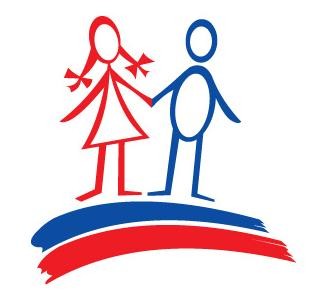 Содержание образовательной области «Художественно-эстетическое развитие» (часть Программы, формируемая участниками образовательных отношений)        Раздел «Музыкальное воспитание» образовательной области «Художественно-эстетическое развитие» реализуется в соответствии с парциальной авторской программой по музыкальному воспитанию детей дошкольного возраста «ЛАДУШКИ», И.М. Каплуновой, И.А. Новоскольцевой.        В разделе «Изобразительная деятельность» образовательной области «Художественно-эстетическое развитие», дополнительно используется парциальная авторская программа художественно-эстетического развития детей 2-7 лет в изобразительной деятельности «ЦВЕТНЫЕ ЛАДОШКИ», И.А. Лыковой; пособия из серии «Образование и развитие детей «Дошкольник»» Д.Н. Колдиной.______________________________________________________________________Образовательная область «ФИЗИЧЕСКОЕ РАЗВИТИЕ» ______________________________________________________________________Физическое развитие направлено на сохранение и укрепление здоровья детей, гармоничное физическое развитие, приобщение к физической культуре, развитие психофизических качеств (сила, быстрота, выносливость, ловкость, гибкость), приобщение к спортивным и подвижным играм, развитие интереса к спорту; становление ценностей здорового образа жизни, овладение его элементарными нормами и правилами, воспитание культурно-гигиенических навыков, полезных привычек.Формирование начальных представлений о здоровом образе жизниСтановление ценностей здорового образа жизни. Учить различать и называть органы чувств (глаза, рот, нос, уши), дать представление об их роли в организме и о том, как их беречь и ухаживать за ними.Развивать представление о ценности здоровья; формировать желание не болеть, быть здоровым, дать первичные представления о том, что такое «здоровый образ жизни» и зачем к нему надо стремиться.Формировать первоначальные представления о полезной (овощи, фрукты, молочные продукты и пр.) и вредной для здоровья человека пище (сладости, пирожные, сладкие газированные напитки и пр.). Формировать представление о пользе закаливания, утренней зарядки, спортивных и подвижных игр, физических упражнений (не будешь болеть, будешь сильным и ловким и пр.); полноценного сна (во сне человек растет, восстанавливает силы, если не выспаться, то будет плохое настроение, усталость и пр.).Познакомить детей с упражнениями, укрепляющими различные органы и системы организма. Формировать умение сообщать о своем самочувствии взрослым, осознавать необходимость при заболевании обращаться к врачу, лечиться.Воспитание культурно-гигиенических навыков. Формировать потребность в соблюдении навыков гигиены и опрятности в повседневной жизни. Формировать осознанную привычку мыть руки перед едой и чистить зубы утром и вечером.Совершенствовать культурно-гигиенические навыки, формировать простейшие навыки поведения во время еды, умывания.Приучать детей следить за своим внешним видом; учить правильно пользоваться мылом, аккуратно мыть руки, лицо, уши; насухо вытираться после умывания, вешать полотенце на место, пользоваться расческой и носовым платком.Формировать элементарные навыки поведения за столом: умение правильно пользоваться столовой и чайной ложками, вилкой, салфеткой; не крошить хлеб, пережевывать пищу с закрытым ртом, не разговаривать с полным ртом.Физическая культураФизкультурные занятия и упражнения. Продолжать развивать разнообразные виды движений. Учить детей ходить и бегать свободно, не шаркая ногами, не опуская головы, сохраняя перекрестную координацию движений рук и ног. Учить действовать совместно: строиться в колонну по одному, шеренгу, круг, находить свое место при построениях.Учить энергично отталкиваться двумя ногами и правильно приземляться в прыжках с высоты, на месте и с продвижением вперед; принимать правильное исходное положение в прыжках в длину и высоту с места; в метании мешочков с песком, мячей диаметром 15–20 см.Закреплять умение энергично отталкивать мячи при катании, бросании. Продолжать учить ловить мяч двумя руками одновременно.Обучать хвату за перекладину во время лазанья. Закреплять умение ползать.Учить сохранять правильную осанку в положениях сидя, стоя, в движении, при выполнении упражнений в равновесии.Развивать самостоятельность и творчество при выполнении физических упражнений.Спортивные и подвижные игры. Формировать интерес и любовь к спорту, знакомить с некоторыми видами спорта, формировать потребность в двигательной активности.Приобщать к доступным спортивным занятиям: учить кататься на санках, на трехколесном велосипеде (самостоятельно садиться, кататься на нем и слезать с него), кататься на лыжах (надевать и снимать лыжи, ходить на них, ставить лыжи на место). Приобщать к доступным подвижным играм, воспитывать у детей умение соблюдать элементарные правила, согласовывать движения, ориентироваться в пространстве, учить реагировать на сигналы «беги», «лови», «стой» и др., вводить в игры более сложные правила со сменой видов движений.Развивать самостоятельность, активность и творчество детей в процессе двигательной деятельности. Поощрять самостоятельные игры с каталками, автомобилями, тележками, велосипедами, мячами, шарами. Развивать навыки лазанья, ползания; ловкость, выразительность и красоту движений. Примерный перечень основных движений, подвижных игр и упражнений представлен в Приложении 2.III. Организационный раздел.3.1. Организация жизнедеятельности детей____________________________________РЕЖИМ ДНЯ И РАСПОРЯДОК ____________________________________Непременным условием здорового образа жизни и успешного развития детей является правильный режим. Правильный режим дня — это рациональная продолжительность и разумное чередование различных видов деятельности и отдыха детей в течение суток. Основным принципом правильного построения режима является его соответствие возрастным психофизиологическим особенностям детей.	Режим дня установлен ДОУ самостоятельно с учетом:- времени пребывания детей в группе;- действующих СанПиН 2.4.1.3049-13 "Санитарно-эпидемиологические требования к устройству, содержанию и организации режима работы дошкольных образовательных организаций", утвержденным постановлением Главного государственного санитарного врача Российской Федерации от 15 мая 2013 г. N 26 (зарегистрировано Министерством юстиции Российской Федерации 29 мая 2013 г., регистрационный N 28564).       Режимы дня для второй младшей группы на холодный и теплый период представлен в Приложении 3.____________________________________________________________________________ОРГАНИЗАЦИЯ РАБОТЫ ПО УКРЕПЛЕНИЮ ЗДОРОВЬЯ ДЕТЕЙ____________________________________________________________________________В дошкольной организации необходимо проводить постоянную работу по укреплению здоровья детей, закаливанию организма и совершенствованию его функций.Закаливание детейДля закаливания детей основные природные факторы (солнце, воздух и вода) используют дифференцированно в зависимости от возраста детей, здоровья, с учетом подготовленности персонала и материальной базы дошкольной образовательной организации. При организации закаливания должны быть реализованы основные гигиенические принципы — постепенность, систематичность, комплексность и учет индивидуальных особенностей ребенка. Закаливающие мероприятия следует осуществлять с учетом здоровья, возраста детей и времени года.Закаливание детей включает комплекс мероприятий:широкая аэрация помещений (проветривание);оптимальный температурный режим;правильно организованная прогулка;физические упражнения, проводимые в легкой спортивной одежде в помещении и на открытом воздухе;умывание прохладной водой и другие водные, воздушные и солнечные процедуры;специальные оздоровительные мероприятия (кислородный коктейль, закаливание по специальным методикам).Важно обращать внимание на выработку у детей правильной осанки. В помещении следует обеспечивать оптимальный температурный режим, регулярное проветривание; приучать детей находиться в помещении в облегченной одежде.Необходимо обеспечивать пребывание детей на воздухе в соответствии с режимом дня.ПроветриваниеВсе помещения дошкольной организации должны ежедневно проветриваться. Проветривание проводится не менее 10 минут через каждые 1,5 часа. В присутствии детей допускается широкая односторонняя аэрация всех помещений в теплое время года..При проветривании допускается кратковременное снижение температуры воздуха в помещении, но не более чем на 2–4 °C. При проветривании во время сна фрамуги, форточки открываются с одной стороны и закрывают за 30 минут до подъема.В холодное время года фрамуги, форточки закрываются за 10 минут до отхода ко сну детей. В теплое время года сон (дневной и ночной) организуется при открытых окнах (избегая сквозняка).ПрогулкаДля укрепления здоровья детей, удовлетворения их потребности в двигательной активности, профилактики утомления необходимы ежедневные прогулки.Прогулку организуют 2 раза в день: в первую половину – до обеда и во вторую половину дня – после дневного сна или перед уходом детей домой. Можно сокращать продолжительность прогулки при плохих погодных условиях, в частности при температуре воздуха ниже минус 15 °C и скорости ветра более 7 м/с. Прогулка не проводится при температуре воздуха ниже минус 15 С и скорости ветра более 15 м/с для детей до 4 лет, а для детей 5-7 лет при температуре воздуха ниже минус 20 С и скорости ветра более 15 м/с.Оздоровительные процедуры после дневного снаОздоровительные процедуры после дневного сна (физические упражнения, контрастные воздушные ванны, водное закаливание) являются очень важным режимным моментом. Правильно организованный подъем детей после сна поднимает настроение и мышечный тонус ребенка, дает хороший оздоровительный и закаливающий эффект.Специальные закаливающие процедурыПо решению администрации, медицинского персонала дошкольного учреждения и родителей необходимо проводить специальные закаливающие процедуры (например, закаливание по специальным методикам, кислородный коктейль и прочее).Организация физического воспитанияДвигательный режимФизическое воспитание детей должно быть направлено на улучшение здоровья и физического развития, расширение функциональных возможностей детского организма, формирование двигательных навыков и двигательных качеств.Примерный режим двигательной активностиРабота по физическому развитию проводится с учетом здоровья и возраста детей, времени года, при постоянном контроле со стороны медицинских работников.Для реализации двигательной деятельности детей используются оборудование и инвентарь физкультурного зала и спортивных площадок в соответствии с возрастом и ростом ребенка.        Занятия по физическому развитиюЗанятия по физическому развитию для детей в возрасте от 3 до 7 лет организуются не менее 3 раз в неделю. В соответствии с действующими СанПиНами для детей 5–7 лет обязательно, а для детей 3–5 лет желательно один раз в неделю занятие по физическому развитию круглогодично организовывать на открытом воздухе. Занятия проводят только при отсутствии у детей медицинских противопоказаний и наличии у детей спортивной одежды, соответствующей погодным условиям.В теплое время года при благоприятных метеорологических условиях большинство занятий физкультурой рекомендуется организовывать на открытом воздухе.Длительность занятий по физическому развитию зависит от возраста детей и составляет:в младшей группе — 15 минут;Ежедневно следует проводить с детьми утреннюю гимнастику. В середине статических занятий, требующих высокой умственной нагрузки, рекомендуется проводить физкультминутку длительностью 1–3 минуты.Система физкультурно-оздоровительной работы в ДОУЦель: Сохранение и укрепление здоровья детей, формирование у детей, педагогов и родителей ответственности в деле сохранения собственного здоровья.Направления физкультурно-оздоровительной работыМероприятия оздоровительной работы3.2. Условия реализации программы______________________________________________________________________________________________ОРГАНИЗАЦИЯ РАЗВИВАЮЩЕЙ ПРЕДМЕТНО-ПРОСТРАНСТВЕННОЙ СРЕДЫ______________________________________________________________________________________________Федеральный государственный образовательный стандарт дошкольного образования (извлечения)3.3. Требования к развивающей предметно-пространственной среде.3.3.1. Развивающая предметно-пространственная среда обеспечивает максимальную реализацию образовательного потенциала пространства организации, Группы, а также территории, прилегающей к организации или находящейся на небольшом удалении, приспособленной для реализации Программы (далее — участок), материалов, оборудования и инвентаря для развития детей дошкольного возраста в соответствии с особенностями каждого возрастного этапа, охраны и укрепления их здоровья, учета особенностей и коррекции недостатков их развития.3.3.2. Развивающая предметно-пространственная среда должна обеспечивать возможность общения и совместной деятельности детей (в том числе детей разного возраста) и взрослых, двигательной активности детей, а также возможности для уединения.3.3.3. Развивающая предметно-пространственная среда должна обеспечивать:реализацию различных образовательных программ;в случае организации инклюзивного образования — необходимые для него условия;учет национально-культурных, климатических условий, в которых осуществляется образовательная деятельность;учет возрастных особенностей детей.3.3.4. Развивающая предметно-пространственная среда должна быть содержательно-насыщенной, трансформируемой, полифункциональной, вариативной, доступной и безопасной. 1. Насыщенность среды 	 должна соответствовать возрастным возможностям детей и содержанию Программы.Образовательное пространство должно быть оснащено средствами обучения и воспитания (в том числе техническими), соответствующими материалами, в том числе расходным игровым, спортивным, оздоровительным оборудованием, инвентарем (в соответствии со спецификой Программы). организация образовательного пространства и разнообразие материалов, оборудования и инвентаря (в здании и на участке) должны обеспечивать:игровую, познавательную, исследовательскую и творческую активность всех воспитанников, экспериментирование с доступными детям материалами (в том числе с песком и водой);двигательную активность, в том числе развитие крупной и мелкой моторики, участие в подвижных играх и соревнованиях;эмоциональное благополучие детей во взаимодействии с предметно-пространственным окружением;возможность самовыражения детей.Для детей раннего возраста образовательное пространство должно предоставлять необходимые и достаточные возможности для движения, предметной и игровой деятельности с разными материалами.2. Трансформируемость пространства 	 предполагает возможность изменений предметно-пространственной среды в зависимости от образовательной ситуации, в том числе от меняющихся интересов и возможностей детей.3. Полифункциональность материалов 	 предполагает:возможность разнообразного использования различных составляющих предметной среды, например, детской мебели, матов, мягких модулей, ширм и т. д.;наличие в организации или Группе полифункциональных (не обладающих жестко закрепленным способом употребления) предметов, в том числе природных материалов, пригодных для использования в разных видах детской активности (в том числе в качестве предметов-заместителей в детской игре).4. Вариативность среды 	 предполагает: наличие в организации или группе различных пространств (для игры, конструирования, уединения и пр.), а также разнообразных материалов, игр, игрушек и оборудования, обеспечивающих свободный выбор детей;периодическую сменяемость игрового материала, появление новых предметов, стимулирующих игровую, двигательную, познавательную и исследовательскую активность детей.5. Доступность среды 	 предполагает:доступность для воспитанников, в том числе детей с ограниченными возможностями здоровья и детей-инвалидов, всех помещений, где осуществляется образовательная деятельность;свободный доступ детей, в том числе детей с ограниченными возможностями здоровья, к играм, игрушкам, материалам, пособиям, обеспечивающим все основные виды детской активности;исправность и сохранность материалов и оборудования.6. Безопасность предметно-пространственной среды предполагает соответствие всех ее элементов требованиям по обеспечению надежности и безопасности их использования.3.3.5. Организация самостоятельно определяет средства обучения, в том числе технические, соответствующие материалы (в том числе расходные), игровое, спортивное, оздоровительное оборудование, инвентарь, необходимые для реализации Программы.Основные принципы организации средыОборудование помещений учреждения должно быть безопасным, здоровьесберегающим, эстетически привлекательным и развивающим. Мебель должна соответствовать росту и возрасту детей, игрушки — обеспечивать максимальный для данного возраста развивающий эффект. Развивающая предметно-пространственная среда должна быть насыщенной, пригодной для совместной деятельности взрослого и ребенка, и самостоятельной деятельности детей, отвечающей потребностям детского возраста. В младших группах в основе замысла детской игры лежит предмет, поэтому взрослый каждый раз должен обновлять игровую среду (постройки, игрушки, материалы и др.), чтобы пробудить у малышей любопытство, познавательный интерес, желание ставить и решать игровую задачу. В групповой комнате необходимо создавать условия для самостоятельной двигательной активности детей: предусмотреть площадь, свободную от мебели и игрушек, обеспечить детей игрушками, побуждающими к двигательной игровой деятельности, менять игрушки, стимулирующие двигательную активность, несколько раз в день. В старших группах замысел основывается на теме игры, поэтому разнообразная полифункциональная предметная среда пробуждает активное воображение детей, и они всякий раз по-новому перестраивают имеющееся игровое пространство, используя гибкие модули, ширмы, занавеси, кубы, стулья. Трансформируемость предметно-игровой среды позволяет ребенку взглянуть на игровое пространство с иной точки зрения, проявить активность в обустройстве места игры и предвидеть ее результаты. Развивающая предметно-пространственная среда должна обеспечивать доступ к объектам природного характера; побуждать к наблюдениям на участке детского сада (постоянным и эпизодическим) за ростом растений, участию в элементарном труде, проведению опытов и экспериментов с природным материалом.Развивающая предметно-пространственная среда должна организовываться как культурное пространство, которое оказывает воспитывающее влияние на детей (изделия народного искусства, репродукции, портреты великих людей, предметы старинного быта и пр.).Для реализации требований Программы и ФГОС ДО, пространство группы следует организовывать в виде хорошо разграниченных зон («центры», «уголки», «площадки», «мастерские» и пр.), оснащенных большим количеством развивающих материалов (книги, игрушки, материалы для творчества, развивающее оборудование и пр.).Разделение пространства в помещении группы на центры активности способствует большей упорядоченности самостоятельных игр и занятий и позволяет детям заниматься конкретной деятельностью, используя конкретные материалы, без дополнительных пояснений и вмешательства со стороны взрослого. Кроме того, наличие центров активности помогает детям лучше понимать, где и как работать с материалами.Примерный перечень центров активностиПримерный перечень материалов для центров активности	Также учебно-методическое обеспечение игрового оборудования может осуществляться в соответствии перечнем специальных пособий:Примерный перечень игрового оборудования для учебно-материального обеспечения дошкольных образовательных учреждений (Департамент общего образования Минобрнауки России от 21.11.2011г. №03877 «О реализации приказа Минобрнауки России» от 20.07.2011г. №2151);Материалы и оборудование для детского сада, разработано ФИРО РАНХиГС по заказу Министерства просвещения России, 2019г.3.3. Описание форм, способов, методов и средств реализации программы____________________________________________________________________ВОСПИТАНИЕ И ОБУЧЕНИЕ В РЕЖИМНЫХ МОМЕНТАХ____________________________________________________________________Режимные моменты — это не только присмотр и уход за детьми, но и отличная возможность для их обучения и воспитания. Развивающее общение при проведении режимных моментов, даже во время таких обыденных процедур, как умывание, одевание, прием пищи и т. п., позволяет детям много узнать и многому научиться. Например, во время обеда дети могут узнать об овощах и фруктах, из которых приготовлены блюда, подсчитать количество тарелок на столе и т. п.; в процессе одевания можно побеседовать с детьми о назначении предметов одежды, их сезонном соответствии, материалах, из которых они изготовлены и т. д. Таким образом, в ходе режимных моментов у детей не только развиваются соответствующие навыки самообслуживания, но и расширяются представления об окружающем мире, обогащается словарный запас, развиваются социально-коммуникативные навыки и т. д.Утренний прием детей	Задачи педагога:Встречать детей приветливо, доброжелательно, здороваясь персонально с каждым ребенком.Пообщаться с родителями, обменяться необходимой информацией (сообщить о предстоящих событиях, об успехах и проблемах ребенка).Ожидаемый образовательный результат:Эмоциональный комфорт и положительный заряд на день.Развитие навыков вежливого общения.Вовлеченность родителей в образовательный процесс.     Утренняя гимнастикаЗадачи педагога:Провести зарядку весело и интересно.Способствовать сплочению детского сообщества.Ожидаемый образовательный результат:Положительный эмоциональный заряд.Сплочение детского коллектива, развитие добрых взаимоотношений между детьми, умения взаимодействовать.Музыкальное и физическое развитие.Дежурство 	Задачи педагога:Позаботиться о том, чтобы все знали, кто сегодня дежурит: обозначить имена дежурных на стенде, выдать им необходимые атрибуты (фартук, повязку или др.), объявить дежурных на утреннем круге.Давать дежурным посильное задание, чтобы они знали свои обязанности, и чтобы могли успешно с ними справиться.Формировать у дежурных ответственное отношение к порученному делу, стремление сделать его хорошо.Способствовать тому, чтобы остальные дети видели и ценили труд дежурных, учились быть им благодарными за их старание, не забывали поблагодарить.Использовать образовательные возможности режимного момента (поддержание навыков счета, развитие речи, мышления и т. д.).Ожидаемый образовательный результат:Приобщение к труду, воспитание ответственности и самостоятельности.Воспитание умения ценить чужой труд, заботу, умения быть благодарным.Формирование привычки пользоваться «вежливыми» словами.Подготовка к приему пищи (завтрак, обед, полдник, ужин) 	Задачи педагога:Учить детей быстро и правильно мыть руки.Приучать детей к самостоятельности (мыть руки самостоятельно, без напоминаний).Обсуждать с детьми, почему так важно мыть руки, чтобы дети понимали, что чистота рук это не просто требование педагога, а жизненная необходимость для сохранения здоровья.Ожидаемый образовательный результат:Умение самостоятельно и правильно мыть руки (воспитание культурно-гигиенических навыков, навыков самообслуживания).Понимание того, почему необходимо мыть руки перед едой, (формирование навыков здорового образа жизни).Выработка привычки мыть руки перед едой без напоминаний (развитие самостоятельности и саморегуляции).Прием пищи (завтрак, обед, полдник, ужин) 	Задачи педагога:Создавать все условия для того, чтобы дети поели спокойно, в своем темпе, с аппетитом.Поощрять детей есть самостоятельно в соответствии со своими возрастными возможностями.Воспитывать культуру поведения за столом, формировать привычку пользоваться «вежливыми» словами.Обращать внимание детей на то, как вкусно приготовлен завтрак, стараться формировать у детей чувство признательности поварам за их труд.Использовать образовательные возможности режимного момента (поддержание навыков счета, развитие речи и т. д.).Ожидаемый образовательный результат:Формирование культуры поведения за столом, навыков вежливого общения.Развитие умения есть самостоятельно, в соответствии со своими возрастными возможностями.Воспитание умения ценить чужой труд, заботу, умения быть благодарным.Утренний кругЗадачи педагога:Планирование: соорганизовать детей для обсуждения планов реализации совместных дел (проектов, мероприятий, событий и пр.).    Информирование: сообщить детям новости, которые могут быть интересны и/или полезны для них (появились новые игрушки, у кого-то день рождения и т. д.). Проблемная ситуация: предложить для обсуждения «проблемную ситуацию», интересную детям, в соответствии с образовательными задачами Программы (возможно, позже «проблемная ситуация» перерастет в проект, образовательное событие и т. д.).Развивающий диалог: вести дискуссию в формате развивающего диалога, т.е. направлять дискуссию недирективными методами, стараться задавать открытые вопросы (т. е. вопросы, на которые нельзя ответить однозначно), не давать прямых объяснений и готовых ответов, а подводить детей к тому, чтобы они рассуждали и «сами» пришли к правильному ответу.Детское сообщество: учить детей быть внимательными друг к другу, поддерживать атмосферу дружелюбия, создавать положительный эмоциональный настрой. Навыки общения: учить детей культуре диалога (говорить по очереди, не перебивать, слушать друг друга, говорить по существу, уважать чужое мнение и пр.).Равноправие и инициатива: поддерживать детскую инициативу, создавая при этом равные возможности для самореализации всем детям (и тихим, и бойким, и лидерам, и скромным и т. д.).Ожидаемый образовательный результат:Коммуникативное развитие: развитие навыков общения, умения доброжелательно взаимодействовать со сверстниками, готовности к совместной деятельности, умение вести диалог (слушать собеседника, аргументированно высказывать свое мнение).Когнитивное развитие: развитие познавательного интереса, умения формулировать свою мысль, ставить задачи, искать пути решения.Регуляторное развитие: развитие умения соблюдать установленные нормы и правила, подчинять свои интересы интересам сообщества, планировать свою и совместную деятельность.Навыки, умения, знания: ознакомление с окружающим миром, развитие речи.Развитие детского сообщества: воспитание взаимной симпатии и дружелюбного отношения детей друг к другу.Обеспечение эмоционального комфорта: создание положительного настроя на день, положительного отношения к детскому саду.Игры, занятияВремя в режиме дня, обозначенное как «игры, занятия», предназначено для разнообразных детских деятельностей, как с участием, так и без участия взрослого. Игры, занятия после завтрака. Это время в первую очередь для организованных занятий, совместных проектов, образовательных событий, то есть тех детских активностей, где важна роль взрослого. Конечно для свободных игр и для самостоятельных занятий детей в центрах активности время тоже должно быть. Игры, занятия после прогулки. Это время для свободных игр и для самостоятельных занятий в центрах активности, а также это время может использоваться для совместных дел (проектов), репетиций, разучивания песенок, для дополнительных индивидуальных и подгрупповых занятий, для занятий со специалистами. Следует позаботиться, чтобы дети перед обедом играли в спокойные игры, так как вскоре предстоит дневной сон.Игры, занятия после дневного сна. Во второй половине дня больше возможностей для самореализации детей — самостоятельных игр, дополнительных занятий, проектной и событийной деятельности. Задача педагога создать каждому ребенку возможность найти себе занятие по своим интересам — недопустимо, чтобы дети скучали, не находили, чем им заняться.).Подготовка к прогулке (возвращение с прогулки) 	Задачи педагога:Учить детей самостоятельно одеваться на прогулку, после прогулки самостоятельно раздеваться, убирать свою одежду в шкафчик, на сушилку.Развивать доброжелательность, готовность детей помочь друг другу.Использовать образовательные возможности во время режимных моментов.Ожидаемый образовательный результат:Развитие навыков самообслуживания, умения самостоятельно одеваться и раздеваться в соответствии со своими возрастными возможностями.Развитие доброжелательности, готовность помочь сверстнику.Прогулка 	Задачи педагога:Позаботиться о том, чтобы прогулка была интересной и содержательной.Обеспечить наличие необходимого инвентаря (для сюжетных и спортивных игр, исследований, трудовой деятельности и пр.).Организовывать подвижные и спортивные игры и упражнения   Приобщать детей к культуре «дворовых игр» — учить их различным играм, в которые можно играть на улице.Способствовать сплочению детского сообщества.При возможности, организовывать разновозрастное общение.   Максимально использовать образовательные возможности прогулки.Ожидаемый образовательный результат:Укрепление здоровья детей, профилактика утомления.Удовлетворение потребности в двигательной активности.Физическое развитие, приобщение к подвижным и спортивным играм.Сплочение детского сообщества, развитие доброжелательности, умения взаимодействовать со сверстниками.Развитие игровых навыков.Развитие разновозрастного общения.Подготовка ко сну, дневной сон Задачи педагога:Создавать условия для полноценного дневного сна детей (свежий воздух, спокойная, доброжелательная обстановка, тихая музыка и пр.).Учить детей самостоятельно раздеваться, складывать одежду в определенном порядке.Стремиться заинтересовать детей чтением, чтобы у детей формировалась любовь и потребность в регулярном чтении.Ожидаемый образовательный результат:Укрепление здоровья детей, профилактика утомления.Развитие навыков самообслуживания.Формирование интереса и потребности в регулярном чтении.Приобщение к художественной литературе.Постепенный подъем, профилактические физкультурно-оздоровительные процедурыЗадачи педагога:К пробуждению детей подготовить (проветрить) игровую комнату.   Организовать постепенный подъем детей (по мере пробуждения).   Провести гимнастику после сна и закаливающие процедуры, так, чтобы детям было интересно.   Обсуждать с детьми, зачем нужна гимнастика и закалка.Ожидаемый образовательный результат:Формирование у детей ценностного отношения к собственному здоровью (как хорошо закаляться, быть здоровым и не болеть).Комфортный переход от сна к активной деятельности.Укрепление здоровья детей, профилактика заболеваний.Вечерний круг 	Задачи педагога:Рефлексия. Вспомнить с детьми прошедший день, все самое хорошее и интересное, чтобы у детей формировалось положительное отношение друг к другу и к детскому саду в целом.Обсуждение проблем. Обсудить проблемные ситуации, если в течение дня таковые возникали, подвести детей к самостоятельному разрешению и урегулированию проблемы, организовать обсуждение планов реализации совместных дел (проектов, мероприятий, событий и пр.).Развивающий диалог: предложить для обсуждения проблемную ситуацию, интересную детям, в соответствии с образовательными задачами Программы.Детское сообщество: учить детей быть внимательными друг к другу, поддерживать атмосферу дружелюбия, создавать положительный эмоциональный настрой.Навыки общения: учить детей культуре диалога (говорить по очереди, не перебивать, слушать друг друга, говорить по существу, уважать чужое мнение и пр.). Ожидаемый образовательный результат:Коммуникативное развитие: развитие навыков общения, умения доброжелательно взаимодействовать со сверстниками, готовности к совместной деятельности. Когнитивное развитие: развитие познавательного интереса, умения формулировать свою мысль, ставить задачи, искать пути решения.Регуляторное развитие: развитие умения соблюдать установленные нормы и правила, подчинять свои интересы интересам сообщества, планировать свою и совместную деятельность.Навыки, умения, знания: ознакомление с окружающим миром, развитие речи.Развитие детского сообщества: воспитание взаимной симпатии и дружелюбного отношения детей друг к другу, положительного отношения к детскому саду.Эмоциональный комфорт: обеспечение эмоционального комфорта, создание хорошего настроения, формирование у детей желания прийти в детский сад на следующий день.Уход детей домой Задачи педагога:Попрощаться с каждым ребенком ласково и доброжелательно, чтобы у ребенка формировалась уверенность в том, в детском саду его любят и ждут, всегда ему рады.Пообщаться с родителями, сообщить необходимую информацию, способствовать вовлечению родителей в образовательный процесс, формированию у них ощущения причастности к делам группы и детского сада. Ожидаемый образовательный результат:Эмоциональный комфорт.Формирование у ребенка желания прийти в детский сад на следующий день.Приобщение родителей к образовательному процессу.Обеспечение единства воспитательных подходов в семье и в детском саду.____________________________________________________________________________________ВОСПИТАНИЕ И ОБУЧЕНИЕ В ПРОЦЕССЕ ДЕТСКОЙ ДЕЯТЕЛЬНОСТИ____________________________________________________________________________________		  Планирование образовательной деятельности     Объём недельной образовательной нагрузки (НОД)          с воспитанниками по освоению программы Дополнительно е образование(НОД, кружки, секции, творческие мастерские)Одно из важных условий развития личности ребенка это возможность выбора занятий по интересам, возможность самореализации. В рамках образовательного пространства ДОУ, в соответствии с уставными целями и задачами, с учётом запросов родителей (законных представителей) и контингента детей осуществляется кружковая работа и дополнительное образование детей, согласно Положения об организации и осуществлении образовательной деятельности по дополнительным общеразвивающим программам.Обогащенные игры в центрах активности(Взрослый помогает) 	Задачи педагога:Наблюдать за детьми, при необходимости, помогать (объяснить, как пользоваться новыми материалами, подсказать новый способ действия и пр.).Помогать детям наладить взаимодействие друг с другом в совместных занятиях и играх в центрах активности.Следить, чтобы каждый ребенок нашел себе интересное занятие. Ожидаемый образовательный результат:Развитие инициативы и самостоятельности, умения найти себе занятие и партнеров по совместной деятельности.Развитие умения договариваться, способности к сотрудничеству и совместным действиям.Проектная деятельность(Взрослый создает условия для самореализации) 	Задачи педагога:Заметить проявление детской инициативы.Помочь ребенку (детям) осознать и сформулировать свою идею.При необходимости, помочь в реализации проекта, не забирая при этом инициативу (недирективная помощь).Помочь детям в представлении (предъявлении, презентации) своего проекта.Помочь всем (участникам проекта и окружающим) осознать пользу, значимость полученного результата для окружающих.Ожидаемый образовательный результат:Развитие инициативы и самостоятельности.Формирование уверенности в себе, чувства собственного достоинства и собственной значимости для сообщества.   воспитание стремления быть полезным обществу.Развитие когнитивных способностей (умения думать, анализировать, работать с информацией).Развитие регуляторных способностей (умения ставить цель, планировать, достигать поставленной цели).Развитие коммуникативных способностей (умение презентовать свой проект окружающим, рассказать о нем, сотрудничать в реализации проекта со сверстниками и взрослыми).Развитие регуляторных способностей (умения ставить цель, планировать, достигать поставленной цели).Развитие когнитивных способностей (умения думать, анализировать, работать с информацией).Свободная игра(Взрослый не вмешивается) 	Задачи педагога:  Создавать условия для детских игр (время, место, материал).  Развивать детскую игру.  Помогать детям взаимодействовать в игре.  Не вмешиваться в детскую игру, давая детям проявить себя и свои способности.Ожидаемый образовательный результат:Всестороннее развитие детей (физическое, речевое, социально-коммуникативное, познавательное, художественно-эстетическое).Развитие детской инициативы.Развитие умения соблюдать правила.Развитие умения играть различные роли.Развитие способности взаимодействовать со сверстниками, договариваться, разрешать конфликты.____________________________________________________________________________________ОСОБЕННОСТИ ОБЩЕЙ ОРГАНИЗАЦИИ ОБРАЗОВАТЕЛЬНОЙ СРЕДЫ____________________________________________________________________________________Для успешной реализации программы должны быть обеспечены следующие психолого-педагогические условия:уважение взрослых к человеческому достоинству детей, формирование и поддержка их положительной самооценки, уверенности в собственных возможностях и способностях;использование в образовательном процессе форм и методов работы с детьми, соответствующих их возрастным и индивидуальным особенностям (недопустимость как искусственного ускорения, так и искусственного замедления развития детей);построение образовательного процесса на основе взаимодействия взрослых с детьми, ориентированного на интересы и возможности каждого ребёнка и учитывающего социальную ситуацию его развития;поддержка взрослыми положительного, доброжелательного отношения детей друг к другу и взаимодействия детей друг с другом в разных видах деятельности;поддержка инициативы и самостоятельности детей в специфических для них видах деятельности;возможность выбора детьми материалов, видов активности, участников совместной деятельности и общения;защита детей от всех форм физического и психического насилия;поддержка родителей (законных представителей) в воспитании детей, охране и укреплении их здоровья, вовлечение семей непосредственно в образовательную деятельность.Особенности общей организации образовательного пространства      	Важнейшим условием реализации Программы является создание развивающей и эмоционально комфортной для ребенка образовательной среды. Пребывание в детском саду должно доставлять ребенку радость, а образовательные ситуации должны быть увлекательными. Важнейшие образовательные ориентиры: обеспечение эмоционального благополучия детей;создание условий для формирования доброжелательного и внимательного отношения детей к другим людям;развитие детской самостоятельности (инициативности, автономии и ответственности);развитие детских способностей, формирующихся в разных видах деятельности.Для реализации этих целей педагогам рекомендуется:проявлять уважение к личности ребенка и развивать демократический стиль взаимодействия с ним и с другими педагогами;создавать условия для принятия ребенком ответственности и проявления эмпатии к другим людям;обсуждать совместно с детьми возникающие конфликты, помогать решать их, вырабатывать общие правила, учить проявлять уважение друг к другу;обсуждать с детьми важные жизненные вопросы, стимулировать проявление позиции ребенка;обращать внимание детей на тот факт, что люди различаются по своим убеждениям и ценностям, обсуждать, как это влияет на их поведение;обсуждать с родителями (законными представителями) целевые ориентиры, на достижение которых направлена деятельность педагогов Организации, и включать членов семьи в совместное взаимодействие по достижению этих целей.      	 Адекватная организация образовательной среды стимулирует развитие уверенности в себе, оптимистического отношения к жизни, дает право на ошибку, формирует познавательные интересы, поощряет готовность к сотрудничеству и поддержку другого в трудной ситуации, то есть обеспечивает успешную социализацию ребенка и становление его личности.      	 Изучаемые детьми темы выступают как материал для достижения целей образовательной работы — развития способностей и инициативы ребенка, овладения доступными для дошкольного возраста культурными средствами (наглядными моделями и символами). Благодаря этому образовательная программа становится залогом подготовки детей к жизни в современном обществе, требующем умения учиться всю жизнь и при этом разумно и творчески относиться к действительности.      	Все ситуации повседневной жизни, в которых оказывается ребенок в детском саду, имеют образовательное значение: на прогулке и во время режимных моментов ребенок выстраивает отношение к себе и другим, учится быть инициативным и принимать решения, использовать свое мышление и воображение.  Обеспечение эмоционального благополучия ребенка       	Обеспечение эмоционального благополучия ребенка достигается за счет уважения к его индивидуальности, чуткости к его эмоциональному состоянию, поддержки его чувства собственного достоинства. В дошкольном учреждении педагоги должны создать атмосферу принятия, в которой каждый ребенок чувствует, что его ценят и принимают таким, какой он есть; могут выслушать его и понять.  Для обеспечения в группе эмоционального благополучия педагог должен: общаться с детьми доброжелательно, без обвинений и угроз;внимательно выслушивать детей, показывать, что понимает их чувства, помогать делиться своими переживаниями и мыслями;помогать детям обнаружить конструктивные варианты поведения; создавать ситуации, в которых дети при помощи разных культурных средств (игра, рисунок, движение и т. д.) могут выразить свое отношение к личностно-значимым для них событиям и явлениям, в том числе происходящим в детском саду; обеспечивать в течение дня чередование ситуаций, в которых дети играют вместе и могут при желании побыть в одиночестве или в небольшой группе детей.Особенности организации предметно-пространственной среды для обеспечения эмоционального благополучия ребенка. Для обеспечения эмоционального благополучия детей обстановка в детском саду должна быть располагающей, почти домашней, в таком случае дети быстро осваиваются в ней, свободно выражают свои эмоции. Все помещения детского сада, предназначенные для детей, должны быть оборудованы таким образом, чтобы ребенок чувствовал себя комфортно и свободно. Комфортная среда — это среда, в которой ребенку уютно и уверенно, где он может себя занять интересным, любимым делом. Комфортность среды дополняется ее художественно-эстетическим оформлением, которое положительно влияет на ребенка, вызывает эмоции, яркие и неповторимые ощущения. Пребывание в такой эмоциогенной среде способствует снятию напряжения, зажатости, излишней тревоги, открывает перед ребенком возможности выбора рода занятий, материалов, пространства.Формирование доброжелательных, внимательных отношенийВоспитание у детей доброжелательного и внимательного отношения к людям возможно только в том случае, если педагог сам относится к детям доброжелательно и внимательно, помогает конструктивно разрешать возникающие конфликты. Для формирования у детей доброжелательного отношения к людям педагогу следует:устанавливать понятные для детей правила взаимодействия;создавать ситуации обсуждения правил, прояснения детьми их смысла;поддерживать инициативу детей старшего дошкольного возраста по созданию новых норм и правил (когда дети совместно предлагают правила для разрешения возникающих проблемных ситуаций).Развитие самостоятельностиРазвитие самостоятельности включает две стороны: адаптивную (умение понимать существующие социальные нормы и действовать в соответствии с ними) и активную (готовность принимать самостоятельные решения). В ходе реализации Программы дошкольники получают позитивный социальный опыт создания и воплощения собственных замыслов. Дети должны чувствовать, что их попытки пробовать новое, в том числе и при планировании собственной жизни в течение дня, будут поддержаны взрослыми. Это возможно в том случае, если образовательная ситуация будет строиться с учетом детских интересов. Образовательная траектория группы детей может меняться с учетом происходящих в жизни дошкольников событий. Самостоятельность человека (инициативность, автономия, ответственность) формируется именно в дошкольном возрасте, разумеется, если взрослые создают для этого условия. Для формирования детской самостоятельности педагог должен выстраивать образовательную среду таким образом, чтобы дети могли:учиться на собственном опыте, экспериментировать с различными объектами, в том числе с растениями;находиться в течение дня как в одновозрастных, так и в разновозрастных группах; изменять или конструировать игровое пространство в соответствии с возникающими игровыми ситуациями;быть автономными в своих действиях и принятии доступных им решений. С целью поддержания детской инициативы педагогам следует регулярно создавать ситуации, в которых дошкольники учатся:при участии взрослого обсуждать важные события со сверстниками; совершать выбор и обосновывать его (например, детям можно предлагать специальные способы фиксации их выбора);предъявлять и обосновывать свою инициативу (замыслы, предложения и пр.);планировать собственные действия индивидуально и в малой группе, команде;оценивать результаты своих действий индивидуально и в малой группе, команде.Важно, чтобы все утренники и праздники создавались с учетом детской инициативы и включали импровизации и презентации детских произведений. Особенности организации предметно-пространственной среды для развития самостоятельности. Среда должна быть вариативной, состоять из различных площадок (мастерских, исследовательских площадок, художественных студий, библиотечек, игровых, лабораторий и пр.), которые дети могут выбирать по собственному желанию. Предметно-пространственная среда должна меняться в соответствии с интересами и проектами детей не реже, чем один раз в несколько недель. В течение дня необходимо выделять время, чтобы дети могли выбрать пространство активности (площадку) по собственному желанию.Создание условий для развития свободной игровой деятельностиИгра — одно из наиболее ценных новообразований дошкольного возраста. Играя, ребенок свободно и с удовольствием осваивает мир во всей его полноте — со стороны смыслов и норм, учась понимать правила и творчески преобразовывать их. Развитие свободной игровой деятельности требует поддержки со стороны взрослого. При этом роль педагога в игре может быть разной в зависимости от возраста детей, уровня развития игровой деятельности, характера ситуации и пр. Педагог может выступать в игре и в роли активного участника, и в роли внимательного наблюдателя.С целью развития игровой деятельности педагоги должны уметь: создавать в течение дня условия для свободной игры детей;определять игровые ситуации, в которых детям нужна косвенная помощь;наблюдать за играющими детьми и понимать, какие именно события дня отражаются в игре;отличать детей с развитой игровой деятельностью от тех, у кого игра развита слабо;косвенно руководить игрой, если игра носит стереотипный характер (например, предлагать новые идеи или способы реализации детских идей). Кроме того, педагоги должны знать детскую субкультуру: наиболее типичные роли и игры детей, понимать их значимость. Воспитатели должны устанавливать взаимосвязь между игрой и другими видами деятельности. Спонтанная игра является не столько средством для организации обучения, сколько самоценной деятельностью детей.Особенности организации предметно-пространственной среды для развития игровой деятельности. Игровая среда должна стимулировать детскую активность и постоянно обновляться в соответствии с текущими интересами и инициативой детей. Игровое оборудование должно быть разнообразным и легко трансформируемым. Дети должны иметь возможность участвовать в создании и обновлении игровой среды. Возможность внести свой вклад в ее усовершенствование должны иметь и родители.Создание условий для развития познавательной деятельностиОбучение наиболее эффективно тогда, когда ребенок занят значимым и интересным исследованием окружающего мира, в ходе которого он самостоятельно и при помощи взрослого совершает открытия. Педагог должен создавать ситуации, в которых может проявляться детская познавательная активность, а не просто воспроизведение информации. Ситуации, которые могут стимулировать познавательное развитие (то есть требующие от детей развития восприятия, мышления, воображения, памяти), возникают в повседневной жизни ребенка постоянно: на прогулках, во время еды, укладывания спать, одевания, подготовки к празднику и т. д.Стимулировать детскую познавательную активность педагог может: регулярно предлагая детям вопросы, требующие не только воспроизведения информации, но и мышления; регулярно предлагая детям открытые, творческие вопросы, в том числе — проблемно-противоречивые ситуации, на которые могут быть даны разные ответы;обеспечивая в ходе обсуждения атмосферу поддержки и принятия; позволяя детям определиться с решением в ходе обсуждения той или иной ситуации; организуя обсуждения, в которых дети могут высказывать разные точки зрения по одному и тому же вопросу, помогая увидеть несовпадение точек зрения;строя обсуждение с учетом высказываний детей, которые могут изменить ход дискуссии;помогая детям обнаружить ошибки в своих рассуждениях;помогая организовать дискуссию;предлагая дополнительные средства (двигательные, образные, в т. ч. наглядные модели и символы), в тех случаях, когда детям трудно решить задачу.Особенности организации предметно-пространственной среды для развития познавательной деятельности. Среда должна быть насыщенной, предоставлять ребенку возможность для активного исследования и решения задач, содержать современные материалы (конструкторы, материалы для формирования сенсорики, наборы для экспериментирования и пр.).Создание условий для развития проектной деятельностиВ дошкольном возрасте у детей должен появиться опыт создания собственного замысла и воплощения своих проектов. В дошкольном возрасте дети могут задумывать и реализовывать исследовательские, творческие и нормативные проекты. С целью развития проектной деятельности в группе следует создавать открытую атмосферу, которая вдохновляет детей на проектное действие и поощряет его. Необходимо регулярно выделять время для проектной деятельности, создавать условия для презентации проектов. С целью развития проектной деятельности педагоги должны:создавать проблемные ситуации, которые инициируют детское любопытство, стимулируют стремление к исследованию;быть внимательными к детским вопросам, возникающим в разных ситуациях, регулярно предлагать проектные образовательные ситуации в ответ на заданные детьми вопросы;поддерживать детскую автономию: предлагать детям самим выдвигать проектные решения;помогать детям планировать свою деятельность при выполнении своего замысла;в ходе обсуждения предложенных детьми проектных решений поддерживать их идеи, делая акцент на новизне каждого предложенного варианта;помогать детям сравнивать предложенные ими варианты решений, аргументировать выбор варианта.Особенности организации предметно-пространственной среды для развития проектной деятельности. Стимулируя детей к исследованию и творчеству, следует предлагать им большое количество увлекательных материалов и оборудования. Природа и ближайшее окружение — важные элементы среды исследования, содержащие множество явлений и объектов, которые можно использовать в совместной исследовательской деятельности воспитателей и детей. Создание условий для самовыражения средствами искусстваВ дошкольном возрасте дети должны получить опыт осмысления происходящих событий и выражения своего отношения к ним при помощи культурных средств — линий, цвета, формы, звука, движения, сюжета и пр. Для того чтобы дети научились выражать себя средствами искусства, педагог должен: планировать время в течение дня, когда дети могут создавать свои произведения;создавать атмосферу принятия и поддержки во время занятий творческими видами деятельности;оказывать помощь и поддержку в овладении необходимыми для занятий техническими навыками;предлагать такие задания, чтобы детские произведения не были стереотипными, отражали их замысел;поддерживать детскую инициативу в воплощении замысла и выборе необходимых для этого средств;организовывать события, мероприятия, выставки проектов, на которых дошкольники могут представить свои произведения для детей разных групп и родителей.Особенности организации предметно-пространственной среды для самовыражения средствами искусства. Образовательная среда должна обеспечивать наличие необходимых материалов, возможность заниматься разными видами деятельности: живописью, рисунком, игрой на музыкальных инструментах, пением, конструированием, актерским мастерством, танцем, различными видами ремесел, поделками по дереву, из глины и пр.Создание условий для физического развитияФизическое развитие очень важно для здоровья детей, потому что позволяет реализовать их врожденное стремление к движению. Становление детской идентичности, образа Я тесно связано с физическим развитием ребенка, с его ловкостью, подвижностью, активностью. Для того чтобы стимулировать физическое развитие детей, важно:ежедневно предоставлять детям возможность активно двигаться;обучать детей правилам безопасности;создавать доброжелательную атмосферу эмоционального принятия, способствующую проявлениям активности всех детей (в том числе и менее активных) в двигательной сфере;использовать различные методы обучения, помогающие детям с разным уровнем физического развития с удовольствием бегать, лазать, прыгать.Особенности организации предметно-пространственной среды для физического развития. Среда должна стимулировать физическую активность детей, присущее им желание двигаться, познавать, побуждать к подвижным играм. В ходе подвижных игр, в том числе спонтанных, дети должны иметь возможность использовать игровое и спортивное оборудование. Игровая площадка должна предоставлять условия для развития крупной моторики. Игровое пространство (как на площадке, так и в помещениях) должно быть трансформируемым (меняться в зависимости от игры и предоставлять достаточно места для двигательной активности).________________________________________Работа с одаренными детьми__________________________________________       Образовательная программа предусматривает работу с одарёнными детьми.Обучение по индивидуальному образовательному маршруту – одна из форм поддержки детей, проявляющих выдающиеся способности (одарённые дети). Работа с одарёнными детьми организуется по следующим направлениям:спортивно-оздоровительное;духовно-нравственное;социальное;обще-интеллектуальное;общекультурное.      Этапы работы с одарёнными детьми:Создание условий для выявления детей с повышенными способностями (организация конкурсов, олимпиад, соревнований, психодиагностика и др.).Психолого-педагогическое сопровождение выявленных детей (разработка и реализация индивидуальных образовательных маршрутов).Реализация способностей и интересов одарённых детей в процессе достижения результатов (призовые места в конкурсных мероприятиях разного уровня). _________________________________________________Формирование графических навыков ____________________________________________________       Формированию графических навыков у детей в дошкольном возрасте придается особое значение. Под графическими навыками подразумеваются владение карандашом, умение рисовать, штриховать, обводить, соединять по точкам и т.д. Графические навыки – одни из ключевых навыков, которые необходимы ребенку при выполнении заданий практически во всех образовательных областях. Кроме того, формирование графических навыков – это центральная часть работы по подготовке руки ребенка к письму.        Овладение графическими навыками в группе детей происходит неравномерно. Одни дети легко обучаются держать в руках карандаш и быстро переходят к выполнению все более сложных заданий. Другие – еле-еле справляются с самыми простыми заданиями, их движения неточны, линия дрожащая, угловатая, нажим на карандаш слишком сильный или слишком слабый, отсутствует чувство формы и композиции. И это практически не зависит от возраста. Можно наблюдать детей трех и шести лет, которые примерно одинаково владеют карандашом.        Это происходит из-за того, что в основе формирования графических навыков лежат сложные, многокомпонентные нейрофизиологические механизмы. Незрелость одного или нескольких компонентов приводит к трудностям овладения графическими навыками. Детям с такими трудностями нужна специальная помощь в подготовке руки к письму, иначе сложности сохранятся и в школе.        Для того чтобы ребенок успешно осваивал рисование, штриховку и т.д., у него должны быть сформированы предпосылки графической деятельности. Среди таких предпосылок можно назвать следующие: — мелкая моторика (способность брать мелкие предметы и оперировать с ними, сила, подвижность, точность и дифференцированность движений кисти и пальцев); — зрительно-моторная координация (способность согласовывать движение руки и взгляда, например, ловить летящие предметы, дотягиваться до предметов точным движением, тянуться за движущимся предметом); — чувство ритма (ритмичное движение под музыку, под счет, способность подражать чужому ритму и поддерживать свой собственный ритм); — общая моторная зрелость (необходима для формирования усидчивости как способности поддерживать статичную позу); — зрительное восприятие и зрительное внимание (умение воспринимать изображение в целом, умение зрительно анализировать изображение, выделяя значимые детали, умение распределять и переключать внимание); — зрительно-пространственные представления (чувство композиции, формы, умение располагать рисунок на листе, отражать пространственное расположение, ориентацию и взаимосвязь отдельных элементов рисунка, а также их размер и пропорции).        Таким образом, значительная часть предпосылок графической деятельности формируется во время занятий физкультурой, на музыкальных занятиях, а также в ходе подвижных игр и повседневной двигательной активности детей. Способности, связанные со зрительно-пространственным восприятием и вниманием, складываются в процессе предметной деятельности детей, конструирования, работы с мозаикой, геометрическим материалом, собирания пазлов и разрезных картинок, а также в ходе самой графической деятельности.        Содержание образовательной деятельности по развитию графических навыков зависит от возраста, степени подготовленности, а также от психофизиологических особенностей детей. Можно ориентироваться на приведенную ниже таблицу для построения программы занятий по формированию графических навыков в каждой возрастной группе детей.        В начале года желательно провести диагностическое занятие – попросить детей выполнять те задания, которые являются целью обучения на данном возрастном этапе. Если ребенок совершенно не может с ними справиться, для него следует предусмотреть индивидуализированную программу, основанную на заданиях для более младшего возраста. Если справляется, но не особенно качественно и с помощью взрослого, для него адекватны задачи данного возрастного периода. Если справляется с легкостью, такому ребенку необходимы задания повышенной сложности либо задания следующего возрастного этапа. Формы образовательной деятельности, связанные с развитием графических навыков       Необходимо включение графического задания в интересную для ребенка деятельность. Наиболее органично для детей раннего и младшего возраста включение графического задания в процесс изготовления поделки (например, нарисовать полоски на бумажном фонарике), а также в контекст сказочной истории, которую рассказывает или разыгрывает педагог (например, можно предложить детям нарисовать следы животных, о которых говорилось в сказке).        В старшем возрасте используются те же приемы в более сложных вариантах, а также включение познавательного контекста (например, учимся рисовать иероглифы, как настоящие китайцы, или знаки брайлевской азбуки, как секретный алфавит). Работая со старшими детьми, можно переходить к более условным сюжетам, делая акцент на качестве выполнения заданий, но нежелательно совсем отказываться от игрового контекста. Количество «заданий ради задания» должно быть сведено к минимуму. Можно также опираться на интерес ребят к письменности и «взрослым» видам работы: «писать письма», «чертить схемы», рисовать планы местности, зашифровывать и расшифровывать послания, во время графического диктанта «искать сокровища» и т.д.        Ребенок, подготовленный таким образом, может сделать значительные успехи в овладении навыком письма в школе, даже если изначально уровень его графических навыков был низким. А автоматизированное, свободное, ненапряженное письмо – важный залог успешности обучения в начальной школе. _________________________________________________________________________________________________Использование мультимедийных технологий при реализации программы______________________________________________________________________________________________________       Бурное развитие современных технологий оказывает большое влияние на все стороны нашей жизни. Современные средства обучения, в том числе электронные, предоставляют широкие возможности для организации развивающих занятий с дошкольниками.        Аудио- и видеоматериалы, подобранные в соответствии с возрастом и возможностями детей, мотивируют детей к познавательной, речевой и двигательной активности, позволяют педагогам поддержать все важнейшие стороны развития детей. Формы, методы и способы реализации программы с использованием мультимедийных технологийМладший дошкольный возрастСоциально-коммуникативное развитие Эмоциональное состояние - Просмотр изображений и знакомство детей с мимикой, выражающей различные чувства. - Выбор на экране компьютера изображения лица с мимикой, соответствующей ситуации (например, «Что ты почувствуешь, если встретишь на улице слона?»). - Просмотр слайдов с забавными персонажами, прослушивание их «лепета» (неречевых звуков) и понимание того, что чувствуют герои, что пытаются выразить. - Использование библиотеки картинок для создания на компьютере открыток, соответствующих той или иной ситуации (поздравление, извинение, выражение благодарности, приглашение и др.), и последующего распечатывания открыток.  Познавательное развитие Познавательные действия - Моделирование последовательности событий на экране компьютера по ходу разворачивания сюжета или в соответствии с определенным правилом (например, распорядком дня). - Моделирование на экране компьютера взаимного расположения предметов в соответствии с инструкцией, содержащей предлоги и наречия (в, на, под, над и т.д.). - Моделирование диалога: прослушивание отдельных реплик (вопрос и варианты ответа) и установление логической связи между вопросом и ответом.Представления об окружающем мире - Прослушивание аудиозаписей с естественными звуками, характерными для живой и неживой природы, и обучение детей различать предметы по их характерному звучанию (животных, явления природы, музыкальные инструменты, транспортные средства, бытовые предметы и др.). Речевое развитие - Прослушивание образца звучания слова (голоса диктора) и повторение его ребенком, запись голоса ребенка и сравнение его голоса с образцом (что стимулирует ребенка оценивать собственное произношение и стремиться к его исправлению). - Расширение словарного запаса: возможность распечатывания неограниченного количества карточек с изображением предметов по всем основным лексическим темам. - Использование специальных программ для выработки силы голоса, тренировки длительности выдоха, ритмичного дыхания, умения менять высоту голоса. Художественно-эстетическое развитие Знакомство с искусством - Педагог использует банк данных (библиотеку изображений и звуков), чтобы познакомить детей с различными музыкальными инструментами, их названиями и звучанием; побуждает детей различать музыкальные инструменты по характерному звучанию. Личностное отношение к искусству - Прослушивание стихотворений в исполнении диктора, отработка произношения и выразительных интонаций при декламации. - Возможность распечатывания неограниченного количества рабочих листов для раскрашивания и изготовления различных поделок. Физическое развитие Развитие произвольных движений - Просмотр видеоматериалов с записью специально подобранных упражнений, выполняемых под спокойную ритмичную музыку. Повторение упражнений, направленных на освоение основных движений (ходьба, бег, прыжки), а также упражнений с изменением ритма, скорости, направления движения и упражнений на релаксацию.  ______________________________________________________________________________________________ОСОБЕННОСТИ ТРАДИЦИОННЫХ СОБЫТИЙ, ПРАЗДНИКОВ, МЕРОПРИЯТИЙ____________________________________________________________________________________________________Правильно организованные праздники в детском саду — это эффективный инструмент развития и воспитания детей. Главное, чтобы праздник проводился для детей, чтобы он стал захватывающим, запоминающимся событием в жизни каждого ребенка, для этого необходимо выполнение определенных условий: Первое условие — разнообразие форматов. Для успешности мероприятия важен правильный выбор формата в зависимости от смысла праздника, образовательных задач, возраста детей и пр. Существует большое разнообразие форматов праздников или мероприятий, связанных со знаменательными событиями:КонцертКвестПроектОбразовательное событиеМастерилкиСоревнованияВыставка (перфоманс)СпектакльВикторинаФестивальЯрмаркаЧаепитие и т.д.Второе условие — участие родителей. Вторым обязательным элементом является непосредственное участие родителей: дети сидят не отдельно, а вместе с родителями, педагоги устраивают конкурсы для родителей, просят подготовить детско-родительские выступления, родители участвуют в детских заданиях на импровизацию (то есть не отрепетированных заранее) и т.д.Третье условие — поддержка детской инициативы. Третье условие самое важное и значимое для детей – создание и конструирование праздника самими детьми. Для этого необходимо, чтобы основная инициатива исходила от детей, и дети сами с помощью воспитателя планировали и придумывали праздник — что там будет, во что наряжаться, кто будет выступать, как сделать костюмы и декорации (если нужно), кого пригласить, делать ли пригласительные билеты и т. д. При этом взрослый, участвуя в придумывании праздника вместе с детьми, не должен брать на себя руководящую роль — надо дать возможность детям проявить инициативу и помочь им реализовать задуманное. Но при этом такие праздники как Новый год и День победы, должны быть организованы в основном взрослыми. Первый, потому что Новый год — это волшебство, это радость, это подарки, это Дед Мороз и Снегурочка. А второй — потому что дети пока не могут до конца понять и прочувствовать этот праздник.Перечень обязательных праздников в детском садуВ основе культурно-досуговой деятельности лежит комплексно-тематическое планирование воспитательно-образовательной работы в ДОУ.Цель: построение воспитательно–образовательного процесса, направленного на обеспечение единства воспитательных, развивающих и обучающих целей и задач, с учетом интеграции на необходимом и достаточном материале, максимально приближаясь к разумному «минимуму» с учетом контингента воспитанников, их индивидуальных и возрастных особенностей, социального заказа родителей.Организационной основой реализации комплексно-тематического принципа построения Программы являются примерные темы (праздники, события, проекты), которые ориентированы на все направления развития ребенка дошкольного возраста и посвящены различным сторонам человеческого бытия, а также вызывают личностный интерес детей к:явлениям нравственной жизни ребенка;окружающей природе;миру искусства и литературы;традиционным для семьи, общества и государства праздничным событиям;событиям, формирующим чувство гражданской принадлежности ребенка (родной город, день народного единства, день защитника отечества и др.);сезонным явлениям; народной культуре и традициям.Тематический принцип построения образовательного процесса позволил ввести региональные и культурные компоненты, учитывать приоритет дошкольного учреждения.Построение всего образовательного процесса вокруг одного центрального блока дает большие возможности для развития детей. Темы помогают организовать информацию оптимальным способом. У дошкольников появляются многочисленные возможности для практики, экспериментирования, развития основных навыков, понятийного мышления.Введение похожих тем в различных возрастных группах обеспечивает достижение единства образовательных целей и преемственности в детском развитии на протяжении всего дошкольного возраста, органичное развитие детей в соответствии с их индивидуальными возможностями.Одной теме уделяется не менее одной недели. Тема отражается в подборе материалов, находящихся в группе и уголках развития.Комплексно-тематическое планирование представлено в Приложении 6.__________________________________________________________ВЗАИМОДЕЙСТВИЕ ДЕТСКОГО САДА С СЕМЬЕЙ_____________________________________________________________Основная цель взаимодействия детского сада с семьями воспитанников — сохранение и укрепление здоровья детей, обеспечение их эмоционального благополучия, комплексное всестороннее развитие и создание оптимальных условий для развития личности каждого ребенка, путем обеспечения единства подходов к воспитанию детей в условиях дошкольного образовательного учреждения и семьи, и повышения компетентности родителей в области воспитания.Одной из важных задач в период посещения ребенком детского сада является организация сотрудничества между учреждением и его семьей. Хорошо налаженное сотрудничество необходимо для оперативного решения текущих административных, воспитательных и иных вопросов, профилактики конфликтов между родителями и педагогическим составом, для выработки образовательного маршрута ребенка, который нуждается в индивидуальном подходе. Основные задачи взаимодействия детского сада с семьей:изучение отношения педагогов и родителей к различным вопросам воспитания, обучения, развития детей, условий организации разнообразной деятельности в детском саду и семье;знакомство педагогов и родителей с лучшим опытом воспитания в детском саду и семье, а также с трудностями, возникающими в семейном и общественном воспитании дошкольников;информирование друг друга об актуальных задачах воспитания и обучения детей и о возможностях детского сада и семьи в решении данных задач;создание в детском саду условий для разнообразного по содержанию и формам сотрудничества, способствующего развитию конструктивного взаимодействия педагогов и родителей (законных представителей) с детьми;привлечение семей воспитанников к участию в совместных с педагогами мероприятиях, организуемых на различных уровнях;поощрение родителей (законных представителей) за внимательное отношение к разнообразным стремлениям и потребностям ребенка, создание необходимых условий для их удовлетворения в семье.В основу совместной деятельности семьи и дошкольного учреждения заложены следующие принципы:единый подход к процессу воспитания ребёнка;открытость дошкольного учреждения для родителей;взаимное доверие во взаимоотношениях педагогов и родителей;уважение и доброжелательность друг к другу;дифференцированный подход к каждой семье;равно ответственность родителей и педагогов.Формы организации сотрудничества с семьей- Знакомство родителей с воспитателями, а также со специалистами и педагогами дополнительного образования, которые будут работать с их ребенком. Необходимо указать, к кому именно они могут обратиться с вопросами, с кем будут поддерживать связь в случае, если ребенок заболел, пропускает посещение детского сада и т.д. Обмен контактными телефонами. - Одной из наиболее доступных форм установления связи с семьей являются педагогические беседы с родителями. Беседа может быть, как самостоятельной формой, так и применяться в сочетании с другими, например, она может быть включена в собрание, посещение семьи. Целью педагогической беседы является обмен мнениями по тому или иному вопросу, ее особенность заключается в активном участии и воспитателя, и родителей. Во время беседы воспитатель поддерживает разговор с родителями, встречая и провожая ребенка в раздевалке и, таким образом, получая «оперативную информацию» о самочувствии ребенка, событиях в семье, об актуальных увлечениях ребенка. В случае, когда необходима более глубокая работа с родителями, можно пригласить их на индивидуальную беседу, консультацию с участием специалистов. - Беседа по результатам педагогического мониторинга: если ребенку необходима помощь логопеда, психолога или дефектолога, педагог может посоветовать родителям обратиться к специалистам в данной организации или в других профильных организациях. - Экскурсия по саду, мини-экскурсия ребенка в группу с кем-то из родных на этапе подготовки к посещению дошкольного учреждения. - День открытых дверей, открытые занятия, панорама мероприятий. Проведение «Дней открытых дверей» нацелено на ознакомление родителей со спецификой дошкольного образования, позволяет избежать многих конфликтов, вызванных незнанием и непониманием родителями специфики организации образовательного процесса детского сада.- Календарные праздники: родителей приглашают на детский утренник в качестве гостей и зрителей, после праздника можно организовать совместное чаепитие для детей, родителей и педагогов группы. - Выездные мероприятия: пикники, походы в музей и на выставку – родителей приглашают в качестве сопровождающих. Особенно важно обеспечить таким сопровождением детей с ограниченными возможностями здоровья. - Организация детско-родительских групп для детей раннего возраста и их родителей. Работа в таких группах может проводиться по нескольким направлениям: обучение молодых родителей наиболее эффективным способам взаимодействия с ребенком; профилактика и ранняя коррекция нарушений развития детей; адаптация детей к посещению дошкольного учреждения. - Спортивные мероприятия с участием всей семьи, субботники. - Подготовка совместных проектов с родителями (спектакль, стенгазета, праздник, оформление помещения). - Приглашение родителей в группу как специалистов в различных областях (рассказать о своей профессии; если профессия связана с живой или неживой природой – рассказать о полезных свойствах минералов, о повадках животных и т.д.). - Письменные индивидуальные задания ребенку с особенностями развития, задания на лето: родители привлекаются к выполнению с ребенком заданий специалистов (если это предусмотрено его индивидуальным образовательным маршрутом). - Семинары, круглые столы, «педагогические гостиные» для родителей на актуальные темы, связанные с воспитанием и детской психологией. - Собрание Управляющего совета учреждения с участием представителей родительской организации. - Интернет-сайт учреждения, интернет-сообщество родителей. - Тематические консультации помогают ответить на все вопросы, интересующие родителей. Педагог стремится дать родителям квалифицированный совет, чему-то научить, помогает ближе узнать жизнь семьи и оказать помощь там, где больше всего нужна, побуждает родителей серьезно присматриваться к детям, задумываться над тем, какими путями их лучше воспитывать. Главное назначение консультации – родители убеждаются в том, что в детском саду они могут получить поддержку и совет.- Посещение семьи – индивидуальная форма работы педагога с родителями, обеспечивает знакомство с условиями жизни, интересами семьи.- Родительские чтения – интересная форма работы с родителями, которая дает возможность родителям не только слушать лекции педагогов, но и изучать литературу по проблеме и участвовать в ее обсуждении.- Родительские ринги – дискуссионная форма общения родителей и формирования родительского коллектива. Родительский ринг готовится в виде ответов на вопросы по педагогическим проблемам. Вопросы выбирают сами родители. - Наиболее востребованной формой работы с родителями является наглядная пропаганда – целенаправленное систематическое применение наглядных средств в целях ознакомления родителей с задачами, содержанием, методами воспитания в детском саду, оказания практической помощи семье:       - уголок для родителей (содержит материалы информационного характера – правила для родителей, распорядок дня, объявления различного характера; материалы, освещающие вопросы воспитания детей в детском саду и семье);       - разнообразные выставки (выставки детских работ, тематические выставки по определенному разделу программы);       - информационные листки (объявления о собраниях, событиях, экскурсиях, просьбы о помощи, благодарность добровольным помощникам и т.д.);       - родительская газета (в ней родители могут рассказать об интересных случаях из жизни семьи, поделиться опытом воспитания и др.);       - папки–передвижки (формируются по тематическому принципу) и другие.- Практикумы организуются с целью выработки у родителей педагогических умений по воспитанию детей, эффективному расширению возникающих педагогических ситуаций, тренировка педагогического мышления.Активное участие родителей в жизни детского сада, который посещает их ребенок, формирует у них чувство принадлежности, общности с другими семьями и коллективом учреждения. Это позволяет им чувствовать себя в учреждении комфортно, эффективно решать возникающие вопросы, принимать на себя часть ответственности за благоустройство и порядок в том месте, где их ребенок проводит большую часть своего времени.Методические пособияУчебно-методический комплект по образовательной области«Социально-коммуникативное развитие»Учебно-методический комплект по образовательной области«Познавательное развитие»Учебно-методический комплект по образовательной области «Речевое развитие»Учебно-методический комплект по образовательной области «Художественно-эстетическое развитие»Учебно-методический комплект по образовательной области«Физическое развитие»Приложение 1Примерный перечень произведений для чтения и рассказывания детямМладшая группа (от 3 до 4 лет)СЕНТЯБРЬ / ОКТЯБРЬ / НОЯБРЬ                              Русский фольклорПесенки, потешки. «Пальчик-мальчик…», «Заинька, попляши…», «Ночь пришла…», «Сорока, сорока…», «Еду-еду к бабе, к деду…», «Тили-бом! Тили-бом!…».Сказки. «Козлятки и волк», обраб. К. Ушинского.Фольклор народов мираПесенки. «Кораблик», «Храбрецы», англ., обр. С. Маршака; «Что за грохот», пер. с латыш. С. Маршака; «Помогите!», пер. с чеш. С. Маршака.Сказки. «Рукавичка», укр., обр. Е. Благининой; «Два жадных медвежонка», венг., обр. А. Краснова и В. Важдаева; «Упрямые козы», узб., обр. Ш. Сагдуллы.Произведения поэтов и писателей РоссииПоэзия. К. Бальмонт. «Осень»; А. Блок. «Зайчик»; А. Кольцов. «Дуют ветры…» (из стихотворения «Русская песня»); А. Плещеев. «Осень наступила…»; А. Майков. «Колыбельная песня»; А. Пушкин. «Ветер, ветер! Ты могуч!...» (из «Сказки о мертвой царевне и о семи богатырях»); С. Черный. «Приставалка», «Про Катюшу»; С. Маршак. «Зоосад», «Жираф», «Зебры», «Белые медведи», «Страусенок», «Пингвин», «Верблюд», «Где обедал воробей?» (из цикла «Детки в клетке»); К. Чуковский. «Путаница», «Краденое солнце», «Мойдодыр».Проза. К. Ушинский. «Петушок с семьей», «Уточки»; Т. Александрова. «Медвежонок Бурик»; Б. Житков. «Как мы ездили в зоологический сад», «Как мы в зоосад приехали», «Зебра», «Слоны», «Как слон купался» (из книги «Что я видел»); М. Зощенко. «Умная птичка»; Г. Цыферов. «Про друзей», «Когда не хватает игрушек» (из книги «Про цыпленка, солнце и медвежонка»); К. Чуковский. «Так и не так».  Произведения поэтов и писателей разных странПоэзия. Г. Виеру. «Ежик и барабан», пер. с молд. Я. Акима; П. Воронько. «Хитрый ежик»,пер. с укр. С. Маршака; Л. Милева. «Быстроножка и Серая Одежка», пер. с болг. М. Маринова; А. Милн. «Три лисички», пер. с англ. Н. Слепаковой.Проза. Д. Биссет. «Лягушка в зеркале», пер. с англ. Н. Шерешевской; Л. Муур. «КрошкаЕнот и Тот, кто сидит в пруду», пер. с англ. О. Образцовой; Ч. Янчарский. «Игры», «Самокат» (из книги «Приключения Мишки Ушастика»), пер. с польск. В. Приходько.ДЕКАБРЬ / ЯНВАРЬ / ФЕВРАЛЬ                                  Русский фольклорПесенки, потешки, заклички. «Как у нашего кота…», «Сидит белка на тележке…»,«Ай, качи-качи-качи»…», «Жили у бабуси…», «Чики-чики-чикалочки…», «Кисонька-мурысенька…», «Заря-заряница…».Сказки. «Гуси-лебеди», «Снегурочка и лиса», обр. М. Булатова; «Лиса и заяц», обр.В. Даля.Фольклор народов мираПесенки. «Маленькие феи», англ., обр. С. Маршака; «Купите лук…», пер. с шотл.И. Токмаковой.Сказки. «У солнышка в гостях», пер. с словац. С. Могилевской и Л. Зориной; «Лиса-нянька», пер. с финск. Е. Сойни; «Храбрец-молодец», пер. с болг. Л. Грибовой.Произведения поэтов и писателей РоссииПоэзия. С. Гродецкий. «Кто это?»; А. Пушкин. «Свет наш, солнышко!...», «Месяц, месяц…» (из «Сказки о мертвой царевне и о семи богатырях»); В. Берестов. «Курица с цыплятами», «Бычок»; Н. Заболоцкий. «Как мыши с котом воевали»; С. Маршак. «Тихая сказка»; В. Маяковский. «Что такое хорошо и что такое плохо?»; К. Чуковский. «Муха-цокотуха», «Ежики смеются», «Елка».Проза. Д. Мамин-Сибиряк. «Сказка про храброго зайца — длинные уши, косые глаза, короткий хвост»; Л. Воронкова. «Маша-растеряша», «Снег идет» (из книги «Снег идет»); Н. Носов «Ступеньки»; Д. Хармс. «Храбрый еж»; А. Н.Толстой. «Петушки».        Произведения поэтов и писателей разных странПоэзия. Н. Забила. «Карандаш», пер. с укр. З. Александровой; С. Капутикян. «Кто скореедопьет», пер. с арм. Т. Спендиаровой.Проза. Е. Бехлерова. «Капустный лист», пер. с польск. Г. Лукина; А. Босев. «Трое», пер. с болг. В. Викторова; Б. Поттер. «Ухти-Тухти», пер. с англ. О. Образцовой; Й. Чапек. «Трудный день», «В лесу», «Кукла Яринка» (из книги «Приключения песика и кошечки»), пер. с чешск. Г. Лукина.МАРТ / АПРЕЛЬ / МАЙ                                  Русский фольклорПесенки, потешки, заклички. «Травка-муравка…», «На улице три курицы…», «Тень, тень, потетень…», «Курочка-рябушечка…», «Дождик, дождик, пуще…», «Божья коровка…», «Радуга-дуга…».Сказки. «Бычок — черный бочок, белые копытца», обр. М. Булатова; «У страха глаза велики», обр. М. Серовой; «Теремок», обр. Е. Чарушина.Фольклор народов мираПесенки. «Три зверолова», англ., обр. С. Маршака; «Разговор лягушек», «Несговорчивый удод», пер. с чеш. С. Маршака.Сказки. «Пых», белорус., обр. Н. Мялика; «Лесной мишка и проказница мышка», латыш., обр. Ю. Ванага, пер. Л. Воронковой; «Коза-дереза», укр., обр. Е. Благининой; «Петух и лиса», пер. с шотл. М. Клягиной-Кондратьевой; «Свинья и коршун», сказка народов Мозамбика, пер. с португ. Ю. Чубкова.Произведения поэтов и писателей РоссииПоэзия. К. Бальмонт. «Комарики-макарики»; И. Косяков. «Все она»; А. Майков «Ласточка примчалась...» (из новогреческих песен); А. Плещеев. «Весна» (в сокр.); А. Барто, П. Барто. «Девочка чумазая»; С. Маршак. «Сказка об умном мышонке»; В. Маяковский. «Что ни страница — то слон, то львица»; С. Михалков. «Песенка друзей»; Э. Мошковская. «Жадина»; И. Токмакова. «Медведь»; К. Чуковский. «Айболит», «Чудо-дерево», «Черепаха».Проза. Л. Толстой. «Птица свила гнездо…»; «Таня знала буквы…»; «У Вари был чиж…»,«Пришла весна…»; К. Ушинский. «Васька», «Лиса Патрикеевна»; В. Бианки. «Купание медвежат»; Ю. Дмитриев. «Синий шалашик»; С. Прокофьева. «Маша и Ойка», «Когда можно плакать», «Сказка о невоспитанном мышонке» (из книги «Машины сказки»); В. Сутеев. «Три котенка»; А. Н. Толстой. «Еж», «Лиса».Произведения поэтов и писателей разных странПоэзия. А. Босев. «Дождь», пер. с болг. И. Мазнина; «Поет зяблик», пер. с болг. И. Токмаковой; С. Капутикян. «Маша не плачет», пер. с арм. Т. Спендиаровой; М. Карем. «Мой кот», пер. с франц. М. Кудиновой.Проза. О. Альфаро. «Козлик-герой», пер. с исп. Т. Давитьянц; О. Панку-Яшь. «Покойнойночи, Дуку!», пер. с румын. М. Олсуфьева, «Не только в детском саду» (в сокр.), пер. с румын. Т. Ивановой.Для заучивания наизустьПроизведения. «Пальчик-мальчик…», «Как у нашего кота…», «Огуречик, огуречик…»,«Мыши водят хоровод…» — рус. нар. песенки; А. Барто. «Мишка», «Мячик», «Кораблик»; В. Берестов. «Петушки»; Е. Ильина. «Наша елка» (в сокр.); А. Плещеев. «Сельская песня»; Н. Саконская. «Где мой пальчик?»; К. Чуковский. «Елка» (в сокр.).Приложение 2Примерный перечень основных движений, подвижных игр и упражненийМладшая группа (от 3 до 4 лет)Основные движенияХодьба. Ходьба обычная, на носках, с высоким подниманием колена, в колонне по одному, по два (парами); в разных направлениях: по прямой, по кругу, змейкой (между предметами), врассыпную. Ходьба с выполнением заданий (с остановкой, приседанием, поворотом). Упражнения в равновесии. Ходьба по прямой дорожке (ширина 15–20 см, длина 2–2,5 м), по доске, гимнастической скамейке, бревну, приставляя пятку одной ноги к носку другой; ходьба по ребристой доске, с перешагиванием через предметы, рейки, по лестнице, положенной на пол. Ходьба по наклонной доске (высота 30–35 см). Медленное кружение в обе стороны. Бег. Бег обычный, на носках (подгруппами и всей группой), с одного края площадки на другой, в колонне по одному, в разных направлениях: по прямой, извилистой дорожкам (ширина 25–50 см, длина 5–6 м), по кругу, змейкой, врассыпную; бег с выполнением заданий (останавливаться, убегать от догоняющего, догонять убегающего, бежать по сигналу в указанное место), бег с изменением темпа (в медленном темпе в течение 50–60 секунд, в быстром темпе на расстояние 10 м). Катание, бросание, ловля, метание. Катание мяча (шарика) друг другу, между предметами, в воротца (ширина 50–60 см). Метание на дальность правой и левой рукой (к концу года на расстояние 2,5–5 м), в горизонтальную цель двумя руками снизу, от груди, правой и левой рукой (расстояние 1,5–2 м), в вертикальную цель (высота центра мишени 1,2 м) правой и левой рукой (расстояние 1–1,5 м). Ловля мяча, брошенного воспитателем (расстояние 70–100 см). Бросание мяча вверх, вниз, об пол (землю), ловля его (2–3 раза подряд). Ползание, лазанье. Ползание на четвереньках по прямой (расстояние 6 м), между предметами, вокруг них; подлезание под препятствие (высота 50 см), не касаясь руками пола; пролезание в обруч; перелезание через бревно. Лазанье по лесенке-стремянке, гимнастической стенке (высота 1,5 м). Прыжки. Прыжки на двух ногах на месте, с продвижением вперед (расстояние 2–3 м), из кружка в кружок, вокруг предметов, между ними, прыжки с высоты 15–20 см, вверх с места, доставая предмет, подвешенный выше поднятой руки ребенка; через линию, шнур, через 4–6 линий (поочередно через каждую); через предметы (высота 5 см); в длину с места через две линии (расстояние между ними 25–30 см); в длину с места на расстояние не менее 40 см. Групповые упражнения с переходами. Построение в колонну по одному, шеренгу, круг; перестроение в колонну по два, врассыпную; размыкание и смыкание обычным шагом; повороты на месте направо, налево переступанием. Ритмическая гимнастика. Выполнение разученных ранее общеразвивающих упражнений и циклических движений под музыку.Общеразвивающие упражненияУпражнения для кистей рук, развития и укрепления мышц плечевого пояса. Поднимать и опускать прямые руки вперед, вверх, в стороны (одновременно, поочередно). Перекладывать предметы из одной руки в другую перед собой, за спиной, над головой. Хлопать в ладоши перед собой и отводить руки за спину. Вытягивать руки вперед, в стороны, поворачивать их ладонями вверх, поднимать и опускать кисти, шевелить пальцами. Упражнения для развития и укрепления мышц спины и гибкости позвоночника. Передавать мяч друг другу над головой вперед-назад, с поворотом в стороны (вправо-влево). Из исходного положения сидя: поворачиваться (положить предмет позади себя, повернуться и взять его), наклониться, подтянуть ноги к себе, обхватив колени руками. Из исходного положения лежа на спине: одновременно поднимать и опускать ноги, двигать ногами, как при езде на велосипеде. Из исходного положения лежа на животе: сгибать и разгибать ноги (поочередно и вместе), поворачиваться со спины на живот и обратно; прогибаться, приподнимая плечи, разводя руки в стороны. Упражнения для развития и укрепления мышц брюшного пресса и ног. Подниматься на носки; поочередно ставить ногу на носок вперед, назад, в сторону. Приседать, держась за опору и без нее; приседать, вынося руки вперед; приседать, обхватывая колени руками и наклоняя голову. Поочередно поднимать и опускать ноги, согнутые в коленях. Сидя захватывать пальцами ног мешочки с песком. Ходить по палке, валику (диаметр 6–8 см) приставным шагом, опираясь на них серединой ступни. Спортивные игры и упражненияКатание на санках. Катать на санках друг друга; кататься с невысокой горки. Скольжение. Скользить по ледяным дорожкам с поддержкой взрослых. Ходьба на лыжах. Ходить по ровной лыжне ступающим и скользящим шагом; делать повороты на лыжах переступанием.Подвижные игрыС бегом. «Бегите ко мне!», «Птички и птенчики», «Мыши и кот», «Бегите к флажку!», «Найди свой цвет», «Трамвай», «Поезд», «Лохматый пес», «Птички в гнездышках». С прыжками. «По ровненькой дорожке», «Поймай комара», «Воробышки и кот», «С кочки на кочку». С подлезанием и лазаньем. «Наседка и цыплята», «Мыши в кладовой», «Кролики». С бросанием и ловлей. «Кто бросит дальше мешочек», «Попади в круг», «Сбей кеглю», «Береги предмет». На ориентировку в пространстве. «Найди свое место», «Угадай, кто и где кричит», «Найди, что спрятано». Приложение 3Примерный перечень развлечений и праздниковМладшая группа (от 3 до 4 лет)Праздники. Новогодняя елка, «Мамин праздник», День защитника Отечества, «Осень», «Весна», «Лето».Тематические праздники и развлечения. «Здравствуй, осень!», «В весеннем лесу», «Здравствуй, лето!», «Ой, бежит ручьем вода», «На бабушкином дворе», «Во саду ли, в огороде», «На птичьем дворе».Театрализованные представления. «Маша и медведь», «Теремок», «Волк и козлята», «Заюшкина избушка» (по мотивам рус. нар. сказок); «Потешки да шутки», «Были-небылицы», «Бабушка-загадушка» (по мотивам русского фольклора).Музыкально-литературные развлечения. Концерт для кукол, представление «Мы любим петь и танцевать».Спортивные развлечения. «Кто быстрее?», «Зимние радости», «Мы растем сильными и смелыми».Забавы. «Музыкальные заводные игрушки», «Сюрпризные моменты»; забавы с красками, карандашами и т. д.Фокусы. «Цветная водичка», «Волшебная коробочка».Приложение 4Режимы дня для разных возрастных групп на холодный и теплый период«Солнышко»Вторая младшая группа 3 - 4 года(холодный период)Продолжительность занятия – не более 15 минут.2 младшая группа3-4 года (тёплый период)    										Приложение 5Комплексно-тематическое планирование работы с детьми в МКДОУ ЦРР-детский сад «Колокольчик» на 2020-2021 уч. год. (НАДО РЕДАКТИРОВАТЬ, если с АВГУСТА уч. год!)										Приложение 6		План работы с родителямиСентябрь1. Оформление «Уголка для родителей»: советы и рекомендации, сетка занятий, режим дня.2.  Составление социального паспорта семьи;3. Консультация «Что должен уметь ребенок 3 лет».4. Консультация «Возрастные психологические особенности дошкольника 3-4 лет»;5. Консультация «Режим дня в жизни ребенка».6. Беседа «О необходимости регулярно посещать детский сад»7.Групповое родительское собрание «Задачи воспитания и обучения на учебныйгод. Выбор родительского комитета»;8. Ежедневные беседы о питании, сне, играх детей, о том, на что родителям следует обратить внимание, об успехах на занятиях.Октябрь1. Консультация «Одежда детей в группе и на улице».2.  Консультация «Воспитание культурно – гигиенических навыков у детей младшего дошкольного возраста».3. Наглядная агитация «Уголок здоровья»;4. Индивидуальные беседы с родителями о необходимости проводить вакцинацию против гриппа и ОРВИ.5. Консультация «Делать ли прививки ребенку (За и против)».4. Беседа «О необходимости развития мелкой моторики рук»;6.Помощь родителей в совершенствовании предметно – развивающей среды в группе;7. Памятка для родителей по оздоровлению детей в осенний период;8. Выставка осенних поделок из природных материалов, сделанных родителями и детьми.9. Праздник осени.Ноябрь1. Консультация «Как развивать речь младших дошкольников».2. Консультация «Как дошкольнику подружиться с математикой».3. Консультация «Значение «Пальчиковой гимнастики» в развитии детей дошкольного возраста».4. Консультация «Профилактика гриппа – оздоровление детей в детском саду и дома»;5. Развлечение «Мамочка любимая»;6. Фотовыставка «Мамочка моя»;7. Выставка детских рисунков «Моя милая мама»;8. Папка – передвижка. «Нашим дорогим мамам посвящается!»;9. Индивидуальные беседы с родителями по возникшим вопросам.10. Памятка «Что за прелесть эти сказки!». Рекомендации о чтении сказок детям дома.Декабрь 1. Консультация «Зачем и как учить стихи»;2. Консультация «Игра – инсценировка как средство развития речи ребенка». 3. Консультация «Плохая погода и выходной день – всё, кроме телевизора».4. Беседа «О совместном с детьми наблюдении за зимней погодой, явлениями, изменениями в природе»5. Беседа «Чесночницы – одна из мер профилактики вирусных инфекций».6. Общее родительское собрание «Развитие речи детей в условиях семьи и детского сада».7. Помощь родителей в подготовке костюмов к новогоднему утреннику85. Привлечение родителей к совместному украшению группы к Новому году, изготовлению костюмов, новогодних подарков.8. Конкурс поделок к Новому году.9. Беседа «О правилах поведения на празднике»;10. Утренник «Здравствуй, праздник Новогодний»; 11.Проведение акции для родителей и детей «Помогите птицам зимой!».12. Индивидуальные беседы с родителями по возникшим вопросам.Январь1. Папки – передвижки: «Зимние игры и развлечения»; «Как уберечься от простуды»;2. Консультация «Игротерапия для детей».3. Консультация «Что нужно знать о здоровье зубов ваших детей».4. Рекомендация «Игрушка надёжный помощник в воспитании малыша».5. Беседа: «Уважение к старшим».6. Памятка для родителей по правилам дорожного движения.7. Ежедневные беседы с родителями о поведении, общении детей в группе друг с другом.Февраль1. Фотовыставка «Знакомьтесь, мой замечательный папа»; 2. Выставка детских рисунков «Мой папа».3. Консультация «Дыхательная гимнастика для профилактики простудных заболеваний».4. Беседа на тему: «Детское хочу и родительское снисхождение».5. Оформить праздничное поздравление к празднику пап.6. Изготовление поделок с папами из бросового материала «Наши руки, не для скуки».7. Беседа «Плохие слова. Как отучить ребенка ругаться».8. Консультация «Пожарная безопасность».9. Беседы «Читаем детям».10. Индивидуальные консультации по запросам родителейМарт1. Фотовыставка «Я мамин помощник»;2. Выставка работ «Портрет моей мамочки».3. Памятка «Материнские заповеди».4. Оформить выставка произведений о маме.5. Оформление приглашения на праздник – 8 Марта.6. Привлечение родителей к подготовке праздника к 8 марта 7. Утренник 8 Марта; 8. Консультация «Знакомьте малышей с народным фольклором»; 9. Наглядно – текстовая информация «Роль искусства в развитии ребенка»; 10.Фоторепортаж «Как мы ухаживаем за растениями!»11. Консультация «Детское плоскостопие и профилактика».12. Беседа «О совместном с детьми наблюдении за весенней погодой, явлениями, изменениями в природе».13.Индивидуальные беседы с родителями по возникшим вопросам.Апрель1. Консультация «Я и дорога»;2. Наглядно – текстовая информация «Роль семьи в воспитании ребенка»;3. Беседа с родителями о соблюдении режима дня в выходные дни.4. Беседа с родителями об использовании нетрадиционных средств в изобразительной деятельности.5. Памятка «Как предупредить авитаминоз весной».6. Беседа «Как одеть ребенка весной».7. Наглядная информация «Весенние стихи», «Приметы и пословицы о весне».8. Индивидуальные беседы с родителями по возникшим вопросам. Май1. Родительское собрание «Чему мы научились»2. Вручение благодарностей родителям, принимавших активное участие в жизни группы.3. «День добрых дел» по благоустройству территории детского сада;4. Оформление наглядной агитации в группах «Уголок для родителей»: «Что должен знать и уметь выпускник младшей группы»;5. Консультация «Как организовать летний отдых детей»;6. Наглядно – текстовая информация «Ребенок в мире техники и технологии»;7. Оформление альбома «Игры на свежем воздухе»;8. Фотовыставка «Наша дружная семья-детский сад».9. Беседа с родителями о предстоящем летнем периоде: требования к одежде, режим дня в летний период и др.10. Индивидуальные беседы с родителями по возникшим вопросамПринята Педагогическимсоветом МКДОУ ЦРР «Колокольчик»от 02.09.2020г. Протокол №1     Утверждаю: Приказ №12 от 04.09.2020г.МКДОУ ЦРР-детский сад «Колокольчик» п. Витим     Директор ___________ М.В. НиколаеваI. Целевой раздел образовательной программы31.1. Пояснительная записка3Цели и задачи реализации программы5Принципы и подходы к формированию программы6Основные задачи педагога (воспитателя)71.2. Планируемые результаты освоения программы81.3. Развивающее оценивание качества образовательной деятельности по программе12II. Содержательный раздел программы142.1. Общие положения142.2. Содержание образовательной деятельности с детьми 3-4 лет (младшая группа)15III. Организационный раздел303.1. Организация жизнедеятельности детей30Режим дня и распорядок30Организация работы по укреплению здоровья детей313.2. Условия реализации программы37Организация развивающей предметно-пространственной среды373.3. Описание форм, способов, методов и средств реализации программы47Воспитание и обучение в режимных моментах47Воспитание и обучение в процессе детской деятельности53Особенности общей организации образовательной среды56Особенности традиционных событий, праздников, мероприятий67Взаимодействие детского сада с семьей693.4. Методические пособия72Приложения81Формырабо-тыВиды занятийКоличество и длительность занятий (в мин.) в зависимости от возраста детейФормырабо-ты3–4 годаФизкультураа) в помещении2 раза в неделю (15–20)Физкультураб) на улице1 раз в неделю (15–20)Физкуль-турно-оздоровительнаяработав режиме дняа) утренняя гимнастика (по желанию детей)Ежедневно (5–10)Физкуль-турно-оздоровительнаяработав режиме дняб) подвижные и спортивные игры и упражнения на прогулкеЕжедневно, на каждой прогулке по 15–20)Физкуль-турно-оздоровительнаяработав режиме дняв) закаливающие процедуры и гимнастика после снаЕжедневно  (15–20)Физкуль-турно-оздоровительнаяработав режиме дняг) физкультминутки (в середине статического занятия)3–5 ежедневно в зависимости от вида и содержания занятийАктивныйотдыха) физкультурный досуг1 раз в месяц (20)Активныйотдыхб) физкультурный праздник—Активныйотдыхв) день здоровья1 раз  в кварталСамостоятельнаядвигательнаядеятельностьа) самостоятельное использование физкультурного и спортивно-игрового оборудованияЕжедневноСамостоятельнаядвигательнаядеятельностьа) самостоятельная физическая активность в помещенииЕжедневноСамостоятельнаядвигательнаядеятельностьб) самостоятельные подвижные и спортивные игры на прогулкеЕжедневноНаправления  физкультурно-оздоровительной работыСодержаниеСоздание условий организация здоровьесберегающей среды в ДОУ; обеспечение   благоприятного течения адаптации; выполнение   санитарно-гигиенического  режима.Организационно-методическое и педагогическое направлениепропаганда ЗОЖ и методов оздоровления в коллективе детей, родителей и педагогов;изучение передового педагогического, медицинского и социального опыта по оздоровлению детей, отбор и внедрение эффективных технологий и методик;систематическое повышение квалификации педагогических кадров;составление планов оздоровления;определение показателей   физического развития, двигательной подготовленности, объективных и субъективных критериев здоровья методами  диагностики.Система двигательной активности и система психологической помощиутренняя гимнастика;прием детей на свежем воздухе (в летний период);организованная деятельность с детьми пофизической культуре;физминутки во время НОД;двигательная активность на прогулке;физкультура на улице;подвижные игры;гимнастика после дневного сна;физкультурные досуги, соревнования;игры, хороводы, игровые упражнения;психогимнастика;дыхательная гимнастика;оценка эмоционального состояния детей с последующей коррекцией плана работы.Система закаливанияутренняя гимнастика (ОРУ, игры, оздоровительный бег);облегченная форма одежды;босохождение после сна;сон с доступом свежего воздуха (сквозное проветривание);солнечные ванны (в летнее время);дыхательные упражнения.Организация рационального питаниявведение овощей, соков и фруктов в обед и полдник;питьевой режим;витаминизация.Диагностика уровня физического развития, состояния здоровья, физической подготовленностидиагностика уровня физического развития;диспансеризация детей;диагностика уровня физической подготовленности;диагностика развития ребенка;обследование учителем-логопедом.Физкультурно-оздоровительное направлениерешение оздоровительных задач всеми средствами физической культуры;коррекция отдельных отклонений в физическом и психическом здоровье.Профилактические мероприятияпроведение обследований   и выявление   патологий;проведение социальных, санитарных и специальных мер по профилактике и нераспространению   инфекционных заболеваний;предупреждение   острых заболеваний    методами неспецифической профилактики;противорецидивное   лечение   хронических заболеваний;дегельминтизация;оказание скорой помощи при неотложных состояниях.№ п/пМероприятияГруппыПериодичностьОтветственные1Обеспечение здорового ритма жизни:- определение оптимальной нагрузки на ребенка с учетом возрастных и индивидуальных особенностей;- организация благоприятного микроклимата.все группывсе группыежедневно ежедневнопедагогивсе педагогимедсестра2Двигательная активность.все группыежедневновоспитатели воспитатель ф/к3Утренняя гимнастика.все группыежедневновоспитатели, воспитатель  ф/к4Непосредственная образовательная деятельность по физическому развитию:в физкультурном зале;на спортивной площадке.все группы2 раза в неделю1 раз в неделю воспитатели, воспитатель ф/к5Спортивные упражнения.во всех группах2 раза в неделювоспитатели6 Активный отдых:спортивный час;все группывсе группы1 р. в неделю1 р. в месяцвоспитатель ф/к7Физкультурные праздники (зимой, летом):«День здоровья»;«Весёлые старты», «Мама, папа, я – спортивная семья», «Босиком по радуге» и др.все группы1 раз в годвоспитатель ф/квоспитатели,муз. рук.9Каникулы (непосредственная образовательная деятельность не проводится).все группыв соответствии с годовым календарным учебным графикомвсе педагогиЛечебно – профилактические мероприятияЛечебно – профилактические мероприятияЛечебно – профилактические мероприятияЛечебно – профилактические мероприятияЛечебно – профилактические мероприятия10Витаминотерапия.все группыкурсы 2 раза в годмедсестра11Профилактика гриппа (проветривание после каждого часа, проветривание после занятия).все группыв не благоприят-ный период (осень, весна)воспитатели12Фитоадентогены (ромашка и эвкалипт).все группыосень, веснамедсестра13Фитонезидотерапия (лук, чеснок)все группыв неблагопр. период (эпидемии гриппа, инфекции в группе)воспитателимедсестраЗакаливаниеЗакаливаниеЗакаливаниеЗакаливаниеЗакаливание14Контрастные воздушные ванны.все группыпосле дневного снавоспитатели 15Босохождение.все группыежедневновоспитатели16Облегчённая одежда детей.все группыв течение днявоспитатели17Мытьё рук, лица.все группынесколько раз в деньвоспитатели№Центры активностикомментарий1Центр строительстваОбычно это самый популярный у детей, особенно у мальчиков, центр. важно хорошо зонировать (выделить) этот центр, чтобы проходящие мимо не разрушали постройки. 2Центр для сюжетно-ролевых игрЭти центры можно поставить рядом или объединить. Если в этом центре есть мягкая детская (кукольная) мебель, то центр может послужить  и местом отдыха.3Уголок для театрализованных (драматических) игрЭти центры можно поставить рядом или объединить. Если в этом центре есть мягкая детская (кукольная) мебель, то центр может послужить  и местом отдыха.4Уголок ряженияЭти центры можно поставить рядом или объединить. Если в этом центре есть мягкая детская (кукольная) мебель, то центр может послужить  и местом отдыха.5Центр (уголок) музыки6Центр изобразительного искусстваЛучше располагать недалеко от раковины.7Центр мелкой моторикиПри нехватке пространства эти центры можно разместить в спальной комнате, кроме того, их можно объединить или совместить.8Центр конструирования из деталей (среднего и мелкого размера)При нехватке пространства эти центры можно разместить в спальной комнате, кроме того, их можно объединить или совместить.9Уголок настольных игрЭти центры лучше расположить рядом, и при нехватке места их можно объединить или совместить.10Центр математикиЭти центры лучше расположить рядом, и при нехватке места их можно объединить или совместить.11Центр науки и естествознанияЭти центры лучше расположить рядом, и при нехватке места их можно объединить или совместить.12Центр грамотности и письмаЭти центры часто размещают в спальной комнате, и при нехватке места их можно объединить или совместить.13Литературный центр (книжный уголок)Эти центры часто размещают в спальной комнате, и при нехватке места их можно объединить или совместить.14Место для отдыхаЭти центры часто размещают в спальной комнате, и при нехватке места их можно объединить или совместить.15Уголок уединенияМожно организовать в любом тихом уголке на 1–2 человек.16Центр песка и водыЛучше располагать рядом с умывальной комнатой. Этот центр не постоянный, его ставят и убирают, в зависимости от задач программы.17Площадка для активного отдыха (спортивный уголок)18Место для группового сбораОбычно в детском саду нет достаточного пространства для полноценной организации этих трех центров, поэтому эти центры объединяют в один многоцелевой полифункциональный центр. В этом случае, особо важна трансформируемость среды. Наличие легких штабелируемых столов и стульев позволяет с участием детей быстро преобразовывать пространство  и освобождать место для группового сбора, либо переставлять мебель для целей занятий, либо для приема пищи и т.д.19Место для проведения групповых занятийОбычно в детском саду нет достаточного пространства для полноценной организации этих трех центров, поэтому эти центры объединяют в один многоцелевой полифункциональный центр. В этом случае, особо важна трансформируемость среды. Наличие легких штабелируемых столов и стульев позволяет с участием детей быстро преобразовывать пространство  и освобождать место для группового сбора, либо переставлять мебель для целей занятий, либо для приема пищи и т.д.20Место для приема пищи (детское «кафе»)Обычно в детском саду нет достаточного пространства для полноценной организации этих трех центров, поэтому эти центры объединяют в один многоцелевой полифункциональный центр. В этом случае, особо важна трансформируемость среды. Наличие легких штабелируемых столов и стульев позволяет с участием детей быстро преобразовывать пространство  и освобождать место для группового сбора, либо переставлять мебель для целей занятий, либо для приема пищи и т.д.Центры  активностиОборудование и материалыЦентрстроительстваОборудованиеОткрытые стеллажи для хранения материаловКовер или палас на полМатериалыКрупногабаритные напольные конструкторы: деревянные, пластиковыеКомплекты больших мягких модулей Транспортные игрушки.Фигурки, представляющие людей различного возраста, национальностей, профессий Фигурки животныхЦентр для сюжетно-ролевых игрДля игры в семью:Куклы младенцы и аксессуары для них (одеяльце, соска, бутылочки и пр.)Куклы в одежде (мальчик и девочка)Кукольная мебель, соразмерная росту ребенка: столик со стульями, плита, холодильник, кровать для куклы, шкафчик; дополнительно: кукольная мягкая мебель (диванчик или кресло)КоляскиОдежда для кукол (для зимы и для лета)Кукольная посуда (кастрюли и сковородки, тарелки, чашки, ложки и прочее), игрушечная еда Наборы и аксессуары для игр в профессию:«Доктор»«Парикмахер»«Пожарный»«Полицейский»«Продавец»«Солдат»«Моряк»Уголок для театрализованных драматических игрОснащение для игр-драматизаций (театрализованных представлений)Большая складная ширмаСтойка-вешалка для костюмовКостюмы, маски, атрибуты для постановки (разыгрывания) двух-трех сказок, соответствующих возрасту детейАтрибуты для ряженья — элементы костюмов (шляпы, шарфы, юбки, сумки, зонты, бусы и прочее)Атрибуты в соответствии с содержанием имитационных и хороводных игр: маски животных диких и домашних (взрослых и детенышей), маски сказочных персонажей Оснащение для малых форм театрализованных представлений (кукольный театр, настольный театр и прочее)Маленькая ширма для настольного театраАтрибуты и наборы готовых игрушек (фигурки мелкого и среднего размера) или заготовок и полуфабрикатов для изготовления объемных или плоскостных персонажей и элементов декораций настольного театраНабор атрибутов и кукол бибабо, соразмерные руке взрослого (для показа детям) или ребенка (перчаточные или пальчиковые)Куклы и атрибуты для пальчикового театра)Центр (уголок) музыкиДетские музыкальные инструменты (шумовые, струнные, ударные, клавишные)Музыкально-дидактические игрыИзобразительного искусстваОборудованиеСтол (1-2)Стулья (2-4)Открытый стеллаж для хранения материаловДоска на стене на уровне ребенкаМольбертРабочие халаты или фартукиМатериалывсе для рисования:Бумага и картон разных размеров (А5, А4, А3, А2) и разных цветовАльбомы для рисованияБумага для акварелиВосковые мелки, пастельПростые и цветные карандашиМаркеры, фломастеры (смываемые, на водной основе)Краски акварельные и гуашевыеКисти круглые и плоские, размеры: № 2– 6, 10–14, 12–13Палитры, стаканчики для воды, подставка для кистейПечатки, линейки, трафаретыГубка, ластик, салфетки, тряпочка для кистиВсе для лепки:Пластилин, глина, масса для лепкиДоски для лепкиСтекиВсе для поделок и аппликации:Бумага и картон для поделок разных цветов и фактурыМатериалы для коллажей (не менее 3 типов)ножницы с тупыми концамиКлей-карандашПриродный материалМатериалы вторичного использованияЦентр мелкой моторикиОборудованиеСтол (1)Стулья (2-4)Открытый стеллаж для хранения материаловМатериалыИгра «Собери бусы»Детская мозаикаИгрушки с действиями: нанизывающиеся (башенки, пирамидки, бусы и др.)   навинчивающиеся   ввинчивающиеся   вкладышиЦентр конструирования из деталей (среднего и мелкого размера)ОборудованиеСтол (1)Стулья (2-4)Открытый стеллаж для хранения материаловМатериалыНаборы конструкторов типа «Lego» (с человеческими фигурками)Наборы среднего и мелкого конструктора, имеющие основные детали: кубики, кирпичики, призмы, конусыДругие настольные конструкторы (металлический, магнитный и др.)Уголок настольных игрОборудованиеСтол (1)Стулья (2-4)Открытый стеллаж для хранения материаловМатериалыРазрезные картинкиПазлыНаборы кубиков с картинкамиЛотоДоминоПарные карточки (игры типа «мемори»)Другие настольно-печатные игры с правилами (игры-ходилки и др.) в соответствии с возрастными возможностями детейШашки, шахматы Игры-головоломки (типа танграм и др.)Центр математикиОборудованиеСтол (1)Стулья (2-4)Открытый стеллаж для хранения материаловМатериалыРазнообразный материал в открытых коробках, для измерения, взве-шивания, сравнения по величине, форме. Коробки должны быть систематизированы и снабжены надписями и символами.Счетный материал и разноцветные стаканчики для сортировкиГоловоломки (геометрические, сложи узор и др.)Цифры и арифметические знаки большого размера (демонстрацион-ный материал)СчетыВесы с объектами для взвешивания и сравненияЛинейки разной длиныИзмерительные рулетки разных видовЧасы песочныеСекундомерЧисловой балансирНаборы моделей: для деления на части от 2 до 16Набор карточек с цифрами и т.п.Центр науки и естествознанияОборудованиеСтол (1)Стулья (2-4)Открытый стеллаж для хранения материаловМатериалыНаборы различных объектов для исследований (коллекции камней, раковин, сосновых шишек, минералов, тканей, семян, растений (гербарий) и пр.)Увеличительные стекла, лупыМикроскопНабор магнитовНаборы для экспериментированияВесыТермометрыЧасы песочные, секундомерНаборы мерных стакановКалендарь погодыГлобус, географические карты, детский атласИллюстрированные познавательные книги, плакаты, картинкиЦентр грамотности и письмаОборудованиеМагнитная доскаСтол (1)Стулья (2)Открытый стеллаж для хранения материаловМатериалыПлакат с алфавитомМагнитная азбукаКубики с буквами и слогамиЦветные и простые карандаши, фломастерыТрафаретыЛинейкиБумага, конвертыТренажер по «письму», водный фломастер, тряпочкаЛитературный центр (книжный уголок)ОборудованиеАудиоцентр с наушникамиМягкая детская мебель (диванчик, кресло)СтолСтулья (2)Книжный стеллаж (низкий, открытый)МатериалыДиски с аудиозаписями (сказки, рассказы)Диски с музыкойДетская художественная литература (иллюстрированные книги с крупным простым текстом)Детская познавательная литература (с большим количеством иллюстративного материала)Место для отдыхаЛюбой тихий уголок, снабженный мягкой мебельюУголок уединенияЛюбой тихий уголок на 1-2 детейЦентр песка и водыСпециализированный стол для игр с песком и водойНаборы для экспериментирования с водойНаборы для экспериментирования с пескомДетские метелка и совочек (для подметания упавшего песка)Детская швабра с тряпкой (вытирать пролитую воду)Спортивный уголокШведская стенка или спортивный уголок (с канатом, кольцами и пр.)Спортивные матыДетские спортивные тренажерыМесто для группового сбораМагнитная или пробковая доскаИинтерактивная доскаФлипчартНапольный ковер или паласСтульчики для каждого ребенкаПодушки для сиденья на полу для каждого ребенкаМесто для проведения групповых занятийМагнитная или пробковая доскаИнтерактивная доскаФлипчартСтолы и стулья на всех детейКоличество занятий в неделюКоличество занятий в неделюОбразовательная областьВиды непосредственно образовательной деятельностиВтораямладшая группаФизическое развитиеФизическая культура в помещении2Физическое развитиеФизическая культура на прогулке1Физическое развитиеПознавательное развитиеМатематическое развитие1Познавательное развитиеОзнакомление с окружающим миром1Познавательное развитиеРасширение ориентировки в окружающем миреПознавательное развитиеИгры – занятия со строительным материаломПознавательное развитиеИгры с дидактическим материаломРечевое развитие Развитие речии основы грамотности1Речевое развитиеЧтение художественной литературыежедневноХудожественно-эстетическое развитие Рисование1Художественно-эстетическое развитие Лепка, аппликация, ручной труд1Художественно-эстетическое развитие Музыка2Социально-коммуникативное развитиеКоммуникативнаяВо всех образовательных ситуациях, а также в процессе совместной деятельности педагога с    детьми и в режимных моментахИтого в неделюИтого в неделю10Максимально допустимый объем недельной образовательной нагрузки в соответствии с СанПиНМаксимально допустимый объем недельной образовательной нагрузки в соответствии с СанПиН2 час 45 мин.Возрастная группаНаправления работыДошкольный возрастДошкольный возрастМладший  дошкольный  возрастРебенок рисует линии по образцу и по устной просьбе: в заданном направлении (вертикальные, горизонтальные, наклонные), сплошные и пунктирные, волнистые разной конфигурации, длинные спирали, петли, ломаные линииМладший  дошкольный  возрастРебенок рисует круг, треугольник, квадрат (с образцом или без образца), а также несложные сочетания этих фигур по образцу (композиция из 2—3 фигур)  Ребенок может обвести контуры изображения пальцем, карандашом с небольшими отклонениями Ребенок может обвести контуры изображения пальцем, карандашом с небольшими отклонениями Ребенок опознает «зашумленные» контуры (например, пунктирный среди точек) и может обвести изображение по контуру Закрашивает изображение, практически не выходя за контуры Выполняет крупную штриховку в заданном направлении в контуре крупного или среднего размера (штриховка вертикальная, горизонтальная, наклонная) Соединяет точки, чтобы получилось изображение  Дорисовывает недостающую половину изображения простых предметов (домик, гриб, солнышко)Замечает, каких деталей не хватает на изображении, и дорисовывает их (ручку кружки, рога у козочки и т.п.) Рисует человека со всеми основными частями тела и лица относительно пропорционально. Рисует простые изображения и предметы практически без деталей (домик, рыбка, машина, дерево, цветок) По образцу рисует цифры и буквы в крупных клеткахУмеет копировать простые изображения по клеточкам, раскрашивать изображения на клеточках по образцу Ориентируется на листе (знает, где углы, стороны, середина), располагает рисунок примерно в центре листа. Соотносит размер рисунка и листа, не выходит за край листа Младшая группа (от 3 до 4 лет)Новый год23 февраля8 марта9 маяМетодические пособияНаглядно-дидактические пособияБуре Р.С. Социально-нравственное воспитание дошкольников (3–7 лет).  Куцакова Л.В. Трудовое воспитание в детском саду: Для занятий с детьми 3-7 лет.Белая К. Ю. Формирование основ безопасности у дошкольников (3–7 лет). Саулина Т. Ф. Знакомим дошкольников с правилами дорожного движения (3–7 лет).  Веракса А. Н. Развитие саморегуляции у дошкольников.Абрамова Л. В., Слепцова И. Ф. Социально-коммуникативное развитие дошкольников: Младшая группа (3–4 года).Губанова Н. Ф. Развитие игровой деятельности: Младшая группа (3–4 года). Белая К. Ю. Основы безопасности. Комплекты для оформления родительских уголков в ДОО: Младшая группа.Бордачева И. Ю. Безопасность на дороге: Плакаты для оформления родительского уголка в ДОУ. Бордачева И. Ю. Дорожные знаки: Для работы с детьми 4–7 лет. Бордачева И. Ю. История светофора: Для работы с детьми 4–7 лет.Серия «Мир в картинках»: «Государственные символы России»; «День Победы». Серия «Рассказы по картинкам»: «Великая Отечественная война в произведениях художников»; «За щитники Отечества». Серия «Расскажите детям о...»: «Расскажите детям о достопримечательностях Москвы»; «Расскажите детям о Московском Кремле»; «Расскажите детям об Отечественной войне 1812 года». Серия «Учебные пособия для дошкольников»: «Уроки безопасности», «Уроки поведения для малышей», «Правила маленького пешехода».Дидактические картинки для ознакомления с окружающим миром: «Безопасное поведение на воде», «Правила личной безопасности», «Безопасность в доме», «Правила противопожарной безопасности». Серия «Беседы с ребенком»: «Великая Отечественная война», «Жизненные ситуации», «Азбука дороги», «Безопасность на дороге» (сложные ситуации», «Истоки патриотизма»,  «Пожарная безопасность».Методические пособия Дыбина О. В. Ознакомление с предметным и социальным окружением: Младшая группа (3–4 года)Помораева И. А., Позина В. А. Формирование элементарных математических представлений: Младшая группа (3–4 года)  Соломенникова О.А. Ознакомление с природой в детском саду:Младшая группа (3–4 года)  Дыбина О. В. Ребенок и окружающий мир. Для занятий с детьми 2-7 лет.Погудкина И.С. Развивающие игры, упражнения, комплексные занятия для детейНаглядно-дидактические пособияСерия «Мир в картинках»: «Авиация», «Автомобильный транспорт», «Водный транспорт», «Животные жарких стран», «Животные холодных стран», «Птицы», «Рептилии», «Морские обитатели», «Насекомые», «Ягоды», «Грибы», «Спортивный инвентарь», «Посуда», «Школьные принадлежности», «Бытовая техника», «Космос», «Офисная техника и оборудование».Серия «Рассказы по картинкам»:«Весна, «Времена года», «Зима», «Лето», «Осень», «Родная природа».Серия «Учебные пособия для дошкольников»: «Дикие животные», «Домашние животные и птицы», «Животные России», «Животные Северной Америки», «Кем быть», «Профессии», «Виды спорта».Серия «Расскажите детям о...»: «Расскажите детям о бытовых приборах»; «Расскажите детям о Москве»; «Расскажите детям о Московском Кремле»; «Расскажите детям о космонавтике»; «Расскажите детям о космосе»;  Павлова Л. Ю. Сборник дидактических игр по ознакомлению с окружающим миром (3–7 лет). Веракса Н. Е., Веракса А. Н. Проектная деятельность дошкольников. Рабочие тетради:Математика для малышей: Младшая группа. Д. Денисова, Ю. Дорожин.«Расскажите детям о транспорте», «Расскажите детям о специальных машинах»; «Расскажите детям о хлебе», «Расскажите детям о грибах»; «Расскажите детям о деревьях»; «Расскажите детям о домашних животных»; «Расскажите детям о домашних питомцах»; «Расскажите детям о животных жарких стран»; «Расскажите детям о лесных животных»; «Расскажите детям о морских обитателях»; «Расскажите детям о насекомых»; «Расскажите детям о фруктах»; «Расскажите детям об овощах»; «Расскажите детям о птицах»; «Расскажите детям о садовых ягодах», «Расскажите детям о музеях и выставках Москвы», «Расскажите детям о зимних видах спорта»; «Расскажите детям об Олимпийских играх»; «Расскажите детям об олимпийских чемпионах», «Расскажите детям о музыкальных инструментах»; «Расскажите детям о драгоценных камнях».Серия «Беседы с ребенком»: «Космос», «Освоение космоса», «Зима», «Лето», «Осень», «Весна».Плакаты: «Домашние животные», «Домашние питомцы», «Домашние птицы», «Домашние птицы», «Животные Африки», «Животные средней полосы», «Овощи», «Птицы», «Фрукты».Плакаты: «Счет до 10», «Счет до 20», «Цвет», «Форма».Сычёва Г.Е. Формирование элементарных математических представлений у дошкольников (раздаточный и демонстрационный материал):1 год обучения2 год обучения3 год обученияВариативная часть (парциальные программы и дополнительная литература)Вариативная часть (парциальные программы и дополнительная литература)Колесникова Е.В. Математические ступеньки. Программа развития математических представлений у дошкольников. Учебно-методический комплект к программе (методические пособия к рабочим тетрадям, рабочие тетради, математические прописи, демонстрационный материал для детей от 3 до 7 лет).Математика в детском саду (авторская программа В. Н. Новиковой)Сценарии занятий 3–4 года. Математика в детском саду. Рабочая тетрадь 3–4 года. Математика в детском саду.Юный эколог(авторская программа С.Н. Николаевой)Программа «Юный эколог»: 3–7 лет.Система работы в младшей группе: 3–4 года. Юный эколог. Народная педагогика в экологическом воспитании дошкольников. Методическое пособие.Приобщение дошкольников к природе в детском саду и дома. Методическое пособие.Система экологического воспитания дошкольников. Методическое пособие.Математика в детском саду (авторская программа В. Н. Новиковой)Демонстрационный материал: 3–7 лет. Математика в детском саду. Раздаточный материал: 3–5 лет. Математика в детском садуМетодические пособияНаглядно-дидактические пособияГербова В. В. Развитие речи в детском саду: Младшая группа (3-4 года)Гербова В. В. Занятия по развитию речи (для всех возрастных групп).Гербова В.В. Приобщение детей к художественной литературе. Костюк М.Е. Риторика для дошкольников.Варенцова Н.С. Обучение дошкольников грамоте. Пособие для педагогов. Для занятий с детьми 3-7 лет. Обучение дошкольников грамоте. Эльконин Д.Б., Журова Л.Е., Дурова Н.В.: Программа. Методические рекомендации. Игры и занятия.Варенцова Н.С. Преемственность в образовании детей дошкольного и младшего школьного возраста.Гербова В.В.    Учусь говорить: Пособие для всех возрастов.Интерактивная развивающая программа «Шаг за шагом». Связная речь, зрительное и слуховое восприятие, математические представления, представления об окружающем мире, социализация. М.: ООО «Экзамен Медиа», 2014.Интерактивная развивающая программа «Смотри и говори». Наглядный словарь, расширение и закрепление словарного запаса улучшение произношения развитие коммуникативных способностей. М.: ООО «Экзамен Медиа», 2014.Ладыгина Т.Б. Стихи к зимним детским праздникам.Ладыгина Т.Б. Стихи к осенним детским праздникам.Ладыгина Т.Б. Стихи к весенним детским праздникам.Ладыгина Т.Б. Стихи к летним детским праздникам.Пособия по формированию графических навыков: С.П. Циновская. Развивающие прописи. Простые рисовалочки. С.П. Циновская. Развивающие прописи. Рисовалочки: лабиринты и узоры. С.П. Циновская. Развивающие прописи. Рисовалочки в линеечку. С.П. Циновская. Развивающие прописи. Рисовалочки в клеточку. Хрестоматия для чтения детям в детском саду и дома: 3–4 годаРабочие тетрадиД. Денисова, Ю. ДорожинПрописи для малышей: Младшая группаД. Денисова, Ю. ДорожинРазвитие речи у малышей: Младшая группаД. Денисова, Ю. ДорожинУроки грамоты для малышей: Младшая группаД/игры «Найди место звука в слове», «Домик для слова», «Цепочки слов», «Домино (слоги)»,«Найди пару», «Так ли это звучит», «Схема слова (слоги, ударение)», «Пирамида», «Составь слово», «Наоборот», «Весёлый счёт», «Что сначала, что потом», «Во саду ли, в огороде»,  «Чей? Чья? Чьи? Чьё?», «Подбери картинку»,«Четвертый лишний» (предметы окружающего мира), «Четвертый лишний» (животный и растительный мир), «Сложи узор», «Сложи квадрат», «Длинный - короткий», «Широкий - узкий», «Кубики для всех», «Помоги художнику дорисовать картину» Лото «Один - много», Лото «Парочки» Комплект демонстрационного материала по темам: школа, игрушки, виды спорта, музыкальные инструменты, продукты питания, овощи, фрукты, инструменты, посуда, столовые принадлежности, мебель, одежда, транспорт, птицы, насекомые, рыбы, животные, деревья, кусты, травянистые растения, грибы.Сюжетные картинки: Времена года, Режим дня, Деревенский дворик, Елка, На ферме, Друзья птиц, Предметные картинки для составления предложенийСюжетные картинки для составления рассказовСюжетные картинки для рассказывания сказокСерии сюжетных картинок для развития речиСюжетные картинки для пересказа текстаЗагадки, потешки, считалки, чистоговорки, стихи-потешки, Игры, ребусы, головоломки Демонстрационный материал «Воспитываем сказкой»Серия «Рассказы по картинкам»: «В деревне»; «Великая Отечественная война в произведениях художников»; «Весна»; «Времена года»; «Защитники Отечества»; «Зима»; «Зимние виды спорта»; «Кем быть?»; «Колобок»; «Курочка Ряба»; «Летние виды спорта»; «Лето»; «Мой дом»; «Осень»; «Профессии»; «Распорядок дня»; «Репка»; «Родная природа»; «Теремок». Настольный театр: «Лисичка сестричка и серый волк», «Три поросёнка».Плакаты большого формата: Буквы. Веракса Н. Е., Веракса А. Н. Серия «Играем в сказку»: «Репка»; «Теремок»; «Три медведя»; «Три поросенка». Гербова В. В. Правильно или неправильно: Для работы с детьми 2–4 лет.  Гербова В. В. Развитие речи в детском саду: Для работы с детьми 3–4 лет. Гербова В. В.  Развитие речи в детском саду: Раздаточный материал. Для работы с детьми 2–4 лет.Серия «Грамматика в картинках»: «Антонимы. Глаголы»; «Антонимы. Прилагательные»; «Говори правильно»; «Множественное число»; «Многозначные слова»; «Один — много»; «Словообразование»; «Ударение».Методические пособияНаглядно-дидактические пособияКомарова Т.С. Детское художественное творчество. Для работы с детьми 2-7 лет.Народное искусство — детям. Методическое пособие / Под ред. Комарова Т. С.Комарова Т. С. Изобразительная деятельность в детском саду: Младшая группа (3–4 года). Копцева Т.А. «Природа и художник». Программа Т. Васильковой «Шедевры крошек» Научно – познавательный материал (Пальчиковое рисование, поделки из бросового материала и т.п.)Программа эстетического воспитания детей 2-7 лет «Красота. Радость. Творчество» / Комарова Т.С., Антонова А.В., Зацепина М.БКуцакова Л. В. Художественное творчество и конструирование: 3–4 года..Серия «Народное искусство-детям»Альбомы для творчества: «Городецкая роспись», «Дымковская игрушка», «Жостовский букет», «Каргопольская игрушка», «Мастерская гжели», «Мезенская роспись», «Полхов-Майдан», «Сказочная гжель», «Узоры Северной Двины», «Филимоновская игрушка», «Хохломская роспись», «Лепим народную игрушку», «Лубочные картинки».Наглядные пособия: «Городецкая роспись», «Дымковская игрушка», «Золотая хохлома», «Каргопольская игрушка», «Полхов-Майдан», «Сказочная гжель», «Филимоновская игрушка». Серия «Искусство-детям»: «Волшебный пластилин», «Городецкая роспись», «Дымковская игрушка», «Простые узоры и орнаменты», «Сказочная гжель», «Секреты бумажного листа», «Тайны бумажного листа», «Узоры Северной Двины», «Филимоновская игрушка», «Хохломская роспись».К. П. Брелов, П. А. Федотов. Демонстрационный материал «Репродукции русских художников»(наглядно-раздаточное пособие).В. А. Серов, Н. А. Ярошенко. Серия: «Городецкая роспись» М.: Мозаика – Синтез, 2006 (рабочая тетрадь).Серия: «Дымковская игрушка» М.: Мозаика – Синтез, 2006 (рабочая тетрадь).Серия: «Сказочная гжель» М.: Мозаика – Синтез, 2006 (рабочая тетрадь).Серия: «Хохломская роспись» М.: Мозаика – Синтез, 2006 (рабочая тетрадь).Вариативная часть (парциальные программы и дополнительная литература)Вариативная часть (парциальные программы и дополнительная литература)И. Каплунова, И. Новоскольцева. Праздник каждый день. Конспекты музыкальных занятий с аудиоприложением (2 CD). Средняя группа. Пособие для музыкальных руководителей детских садов. И. Каплунова, И. Новоскольцева. ЛАДУШКИ. Праздник каждый день. Программа музыкального воспитания детей дошкольного возраста Лыкова И.А. Изобразительная деятельность в детском садумладшая группаЛыкова И.А. Изобразительная деятельность: планирование, конспекты занятий, методические рекомендации (младшая, средняя, старшая, подготовительная группы). Лыкова И.А. Изобразительное творчество в детском саду. Занятия в изостудии. Лыкова И.А. Программа художественного воспитания, обучения «Цветные ладошки». Лычагина И. А. Лепка из соленого теста с детьми 3–4 лет. Конспекты занятий.Мамаева О. А. Мастерим с детьми 3–4 лет. Конспекты занятий.Аудио:«Мы  слушаем  музыку» № 1.2.3.4.5.6.7.  «Природа, птицы, животные» «Коммуникативные танцы»П.И.Чайковский «Времена года»«Детские песни» «Песни  военных лет»«Пальчиковая  гимнастика  со  словами»«Подвижные  игры  и  развлечения,  зарядка»«Музыка,  театр»«Детская  классика»    Доронова Т.Н.    Дошкольникам об искусстве: Учебно-наглядное пособие для детей младшего дошкольного возраста Доронова Т.Н.    Дошкольникам об искусстве: Учебно-наглядное пособие для детей среднего дошкольного возраста Доронова Т.Н.    Дошкольникам об искусстве: Учебно-наглядное пособие для детей старшего дошкольного возраста Грибовская А.А.   Детям о народном искусстве. Учебно-наглядное пособие для детей дошкольного возраста Методические пособияНаглядно-дидактические пособияБорисова М.М. Малоподвижные игры и игровые упражнения. Для занятий с детьми 3-7 лет.Губанова Н. Ф. Игровая деятельность в детском саду (2–7 лет).Пензулаева Л. И. Оздоровительная гимнастика: комплексы упражнений для детей 3–4 лет. Пензулаева Л.И. Физическая культура в детском саду: Младшая группа (3-4 года).Степаненкова Э. Я. Методика физического воспитания.Степаненкова Э. Я. Методика проведения подвижных игр.Степаненкова Э. Я. Физическое воспитание в детском саду.Сборник подвижных игр / Автор-сост. Э. Я. Степаненкова.  Серия «Мир в картинках»: «Спортивный инвентарь».Серия «Рассказы по картинкам»: «Зимние виды спорта», «Летние виды спорта», «Распорядок дня».Серия «Расскажите детям о…»: «Расскажите детям о зимних видах спорта», «Расскажите детям об олимпийских играх», «Расскажите детям об олимпийских чемпионах».Плакаты: «Зимние виды спорта», «Летние виды спорта».Младшая группа (3-4 года).Теплюк С.Н. Игры-занятия на прогулке с малышами. Для работы с детьми 2-4 лет.Кузнецова М.Н., Саулина Т.В. Здоровый дошкольник: Социально-оздоровительная технология 21 века.Новикова И. М. Формирование представлений о здоровом образе жизни у дошкольников.Федорова С. Ю. Примерные планы физкультурных занятий с детьми 3–4 лет.Вариативная часть (парциальные программы и дополнительная литература)Вариативная часть (парциальные программы и дополнительная литература)Харченко Т.Е. Утренняя гимнастика в детском саду: для занятий с детьми 2-3 лет.Харченко Т.Е. Утренняя гимнастика в детском саду: для занятий с детьми 3-5 лет.Харченко Т.Е. Утренняя гимнастика в детском саду: для занятий с детьми 5-7 лет.Казина О. Б. Совместные физкультурные занятия с участием родителей (для занятий с детьми 2–5 лет).Казина О. Б. Совместные физкультурные занятия с участием родителей (5–7 лет).Режимные моментыВремя Прием и осмотр детей воспитателем, взаимодействие с родителями, индивидуальная работа с детьми по различным видам деятельности. Игровая, познавательная, трудовая деятельность. 07.30 – 08.45Утренняя гимнастика08.45 – 08.51Подготовка к завтраку, завтрак08.51 – 09.15Игры, самостоятельная деятельность, общественно полезный труд09.15 – 09.35Подготовка и проведение 1-го и 2-го занятия по расписанию. Перерыв между занятиями в соответствии с СанПиН.с 09.35 до 10.25Подготовка ко второму завтраку, второй завтрак10.25 – 10.40Подготовка к прогулке, прогулка, наблюдения, физическое развитие на воздухе. Возвращение с прогулки.10.40 – 12.00Подготовка к обеду, обед12.00 – 12.30Подготовка ко сну, дневной сон12.30 – 15.00Постепенный подъем, закаливающие процедуры, полдник15.00 – 15.25Проведение 3-го занятия по расписанию (четверг). Игры, самостоятельная и организованная детская деятельность, занятия по дополнительному образованию, чтение художественной литературы, прогулка, возвращение с прогулки15.25 – 17.10Подготовка к ужину, ужин17.10 – 17.40Организация спокойных разнообразных игр (хороводных, со строительными материалами, настольно-печатных, игр-забав, театрализованная деятельность). Самостоятельная деятельность, индивидуальная работа с детьми. Ремонт книг, пособий, настольно-печатных игр. Уход детей домой.17.40 – 19.30Чтение художественной литературы в течение дняЧтение художественной литературы в течение дняКонструктивно-модельная деятельность один раз в неделю, в различных видах деятельностиКонструктивно-модельная деятельность один раз в неделю, в различных видах деятельностиРежимные моментыВремяПрием детей, осмотр, индивидуальная работа с детьми по различным видам деятельности, игровая деятельность, познавательная деятельность, трудовая деятельность, беседы с детьми, рассматривание предметов и иллюстраций.   07.30 - 08.45Утренняя гимнастика08.45 – 08.50  Подготовка к завтраку, КГН, завтрак08.50 – 09.20 Игры. Подготовка и проведение ООД. 09.20 – 10.15  Подготовка ко второму завтраку, КГН, второй завтрак10.15 – 10.35Подготовка к прогулке. Прогулка: Организация игр, игры с водой, с песком, работа с «печатками» разнообразных форм. Самостоятельная деятельность детей10.35 – 11.50Возвращение с прогулки, КГН. 11.50 – 12.00Подготовка к обеду, обед12.00 – 12.30Подготовка ко сну, сон12.30 – 15.00Постепенный подъем, закаливающие процедуры, полдник15.00 – 15.30Прогулка 2. Организации игр со строительными материалами и конструкторами, самостоятельная деятельность детей, организации  образовательной деятельности 15.30 – 16.55Возвращение с прогулки, КГН. 16.55 – 17.05 Подготовка к ужину, ужин17.05 – 17.30Организация совместной   деятельности: театрализованная деятельность, беседы с детьми, настольно-печатные игры, игры-забавы,  рассматривание предметов и иллюстраций и т.д. 17.30 – 18.00Прогулка 3. Организация спокойных разнообразных игр (хороводных игр, со строительными материалами, трудовая деятельность и т.д.).   Уход детей домой18.00 – 19.30Чтение художественной литературы в течение дня Чтение художественной литературы в течение дня МесяцыНеделиТемы неделиЗнаменательные датыЗнаменательные датыМесяцыНеделиМладшая группаСентябрь 02.09 – 06.09(1 неделя)Мой любимый детский сад!1 сентября – День Знаний21 сентября – Осенины. Русский народный праздни.21 сентября – Межд. день Мира27 сентября – День дошкольного работника Неделя в сентябре - Всемирная акция «Очистим планету от мусора»1 сентября – День Знаний21 сентября – Осенины. Русский народный праздни.21 сентября – Межд. день Мира27 сентября – День дошкольного работника Неделя в сентябре - Всемирная акция «Очистим планету от мусора»Сентябрь 09.09 – 13.09(1 неделя)Кладовая природы: овощи, ягоды, грибы.1 сентября – День Знаний21 сентября – Осенины. Русский народный праздни.21 сентября – Межд. день Мира27 сентября – День дошкольного работника Неделя в сентябре - Всемирная акция «Очистим планету от мусора»1 сентября – День Знаний21 сентября – Осенины. Русский народный праздни.21 сентября – Межд. день Мира27 сентября – День дошкольного работника Неделя в сентябре - Всемирная акция «Очистим планету от мусора»Сентябрь 16.09 –20.09(1 неделя)Животный мир осенью.1 сентября – День Знаний21 сентября – Осенины. Русский народный праздни.21 сентября – Межд. день Мира27 сентября – День дошкольного работника Неделя в сентябре - Всемирная акция «Очистим планету от мусора»1 сентября – День Знаний21 сентября – Осенины. Русский народный праздни.21 сентября – Межд. день Мира27 сентября – День дошкольного работника Неделя в сентябре - Всемирная акция «Очистим планету от мусора»Сентябрь 23.09 –27.09(1 неделя)Если хочешь быть здоров!1 сентября – День Знаний21 сентября – Осенины. Русский народный праздни.21 сентября – Межд. день Мира27 сентября – День дошкольного работника Неделя в сентябре - Всемирная акция «Очистим планету от мусора»1 сентября – День Знаний21 сентября – Осенины. Русский народный праздни.21 сентября – Межд. день Мира27 сентября – День дошкольного работника Неделя в сентябре - Всемирная акция «Очистим планету от мусора»Октябрь 30.09 – 04.10(1 неделя)Животные – наши друзья!1 октября – День пожилых людей1 октября – Межд. день музыки4 октября – Всемирный день защиты животных9 октября – Всемирный день почты11 октября –  Межд.  день девочек.16 октября - День матери в Якутии1 октября – День пожилых людей1 октября – Межд. день музыки4 октября – Всемирный день защиты животных9 октября – Всемирный день почты11 октября –  Межд.  день девочек.16 октября - День матери в ЯкутииОктябрь 07.10 –18.10(2 недели)Краски осени.1 октября – День пожилых людей1 октября – Межд. день музыки4 октября – Всемирный день защиты животных9 октября – Всемирный день почты11 октября –  Межд.  день девочек.16 октября - День матери в Якутии1 октября – День пожилых людей1 октября – Межд. день музыки4 октября – Всемирный день защиты животных9 октября – Всемирный день почты11 октября –  Межд.  день девочек.16 октября - День матери в ЯкутииОктябрь 21.10 –25.10(1 неделя)Мой дом, мой поселок.1 октября – День пожилых людей1 октября – Межд. день музыки4 октября – Всемирный день защиты животных9 октября – Всемирный день почты11 октября –  Межд.  день девочек.16 октября - День матери в Якутии1 октября – День пожилых людей1 октября – Межд. день музыки4 октября – Всемирный день защиты животных9 октября – Всемирный день почты11 октября –  Межд.  день девочек.16 октября - День матери в ЯкутииОктябрь 28.10 – 01.11(1 неделя)Дорожная безопасность детей.Ноябрь 04.11 – 08.11(1 неделя)Семь Я – это дом мой и семья.4 ноября – День народного единства16 ноября –  День дружбы (Межд. день толерантности)18 ноября – День рождения Деда Мороза20 ноября – Всемирный день ребенка21 ноября – Всемирный день приветствий27 ноября – День матери в России4 ноября – День народного единства16 ноября –  День дружбы (Межд. день толерантности)18 ноября – День рождения Деда Мороза20 ноября – Всемирный день ребенка21 ноября – Всемирный день приветствий27 ноября – День матери в РоссииНоябрь 11.11 – 15.11(1 неделя)Народное творчество.(народные сказки, потешки, песенки, театрализованная       деятельность, подвижные и словесные игры, рисование, лепка по народному творчеству)4 ноября – День народного единства16 ноября –  День дружбы (Межд. день толерантности)18 ноября – День рождения Деда Мороза20 ноября – Всемирный день ребенка21 ноября – Всемирный день приветствий27 ноября – День матери в России4 ноября – День народного единства16 ноября –  День дружбы (Межд. день толерантности)18 ноября – День рождения Деда Мороза20 ноября – Всемирный день ребенка21 ноября – Всемирный день приветствий27 ноября – День матери в РоссииНоябрь 18.11 – 22.11(1 неделя)Я – человек.4 ноября – День народного единства16 ноября –  День дружбы (Межд. день толерантности)18 ноября – День рождения Деда Мороза20 ноября – Всемирный день ребенка21 ноября – Всемирный день приветствий27 ноября – День матери в России4 ноября – День народного единства16 ноября –  День дружбы (Межд. день толерантности)18 ноября – День рождения Деда Мороза20 ноября – Всемирный день ребенка21 ноября – Всемирный день приветствий27 ноября – День матери в РоссииНоябрь 25.11 – 29.11(1 неделя)Миром правит доброта.4 ноября – День народного единства16 ноября –  День дружбы (Межд. день толерантности)18 ноября – День рождения Деда Мороза20 ноября – Всемирный день ребенка21 ноября – Всемирный день приветствий27 ноября – День матери в России4 ноября – День народного единства16 ноября –  День дружбы (Межд. день толерантности)18 ноября – День рождения Деда Мороза20 ноября – Всемирный день ребенка21 ноября – Всемирный день приветствий27 ноября – День матери в РоссииДекабрь 02.12 – 13.12(2 недели)Зимушка – зима белоснежная.  01 декабря – Праздник народных игр10 декабря – Межд. день прав человека12 декабря – День Конституции РФ27 декабря – День спасателей01 декабря – Праздник народных игр10 декабря – Межд. день прав человека12 декабря – День Конституции РФ27 декабря – День спасателейДекабрь 16.12 – 31.12(2 недели)Новый год на порог!01 декабря – Праздник народных игр10 декабря – Межд. день прав человека12 декабря – День Конституции РФ27 декабря – День спасателей01 декабря – Праздник народных игр10 декабря – Межд. день прав человека12 декабря – День Конституции РФ27 декабря – День спасателей01.01 – 08.01Зимние каникулыЗимние каникулыЯнварь 09.01-  17.01(1 неделя)Зимние забавы.11 января – Всемирный день «Спасибо»17 января – День детских изобретений21 января – Межд. день объятий11 января – Всемирный день «Спасибо»17 января – День детских изобретений21 января – Межд. день объятийЯнварь 20.01 – 24.01(1 неделя)Маленькие изобретатели.11 января – Всемирный день «Спасибо»17 января – День детских изобретений21 января – Межд. день объятий11 января – Всемирный день «Спасибо»17 января – День детских изобретений21 января – Межд. день объятийЯнварь 27.01 – 31.01(1 неделя)Вместе весело дружить.11 января – Всемирный день «Спасибо»17 января – День детских изобретений21 января – Межд. день объятий11 января – Всемирный день «Спасибо»17 января – День детских изобретений21 января – Межд. день объятийФевраль 03.02 – 07.02 (1 неделя)Человек в мире предметов. (от предметов одежды до предметов окружающего мира)23 февраля – День защитников Отечества23 февраля – День защитников ОтечестваФевраль 10.02 – 14.02 (1 неделя)Транспорт.23 февраля – День защитников Отечества23 февраля – День защитников ОтечестваФевраль 17.02 – 28.02(2 недели)Наши папы самые, самые…!23 февраля – День защитников Отечества23 февраля – День защитников ОтечестваМарт 02.03 – 06.03(1 неделя)Мама, мамочка, мамуля!1 марта – Всемирный день кошек 5 марта — Межд. день детского телевидения и радиовещания (первое воскресенье марта)8 марта – Межд. женский день 22 марта – Всемирный день воды27 марта – Межд. день театра30 марта – День защиты Земли1 марта – Всемирный день кошек 5 марта — Межд. день детского телевидения и радиовещания (первое воскресенье марта)8 марта – Межд. женский день 22 марта – Всемирный день воды27 марта – Межд. день театра30 марта – День защиты ЗемлиМарт 09.03 – 13.03(1 неделя)Народная культура и традиции. (русская и якутская)1 марта – Всемирный день кошек 5 марта — Межд. день детского телевидения и радиовещания (первое воскресенье марта)8 марта – Межд. женский день 22 марта – Всемирный день воды27 марта – Межд. день театра30 марта – День защиты Земли1 марта – Всемирный день кошек 5 марта — Межд. день детского телевидения и радиовещания (первое воскресенье марта)8 марта – Межд. женский день 22 марта – Всемирный день воды27 марта – Межд. день театра30 марта – День защиты ЗемлиМарт 16.03 – 20.03(1 неделя)Волшебница вода. 1 марта – Всемирный день кошек 5 марта — Межд. день детского телевидения и радиовещания (первое воскресенье марта)8 марта – Межд. женский день 22 марта – Всемирный день воды27 марта – Межд. день театра30 марта – День защиты Земли1 марта – Всемирный день кошек 5 марта — Межд. день детского телевидения и радиовещания (первое воскресенье марта)8 марта – Межд. женский день 22 марта – Всемирный день воды27 марта – Межд. день театра30 марта – День защиты ЗемлиМарт 23.03 – 27.03(1 неделя)Все профессии хороши.1 марта – Всемирный день кошек 5 марта — Межд. день детского телевидения и радиовещания (первое воскресенье марта)8 марта – Межд. женский день 22 марта – Всемирный день воды27 марта – Межд. день театра30 марта – День защиты Земли1 марта – Всемирный день кошек 5 марта — Межд. день детского телевидения и радиовещания (первое воскресенье марта)8 марта – Межд. женский день 22 марта – Всемирный день воды27 марта – Межд. день театра30 марта – День защиты ЗемлиАпрель 30.03 – 03.04(1 неделя)Пернатые друзья.1 апреля - День смеха иМежд. день птиц2 апреля – Межд. день детской книги 7 апреля – Всемирный день здоровья12 апреля - День космонавтики 22 апреля - Всемирный день Земли27 апреля – День Республики Саха29 апреля -  Межд. день танца30 апреля – День пожарной охраны1 апреля - День смеха иМежд. день птиц2 апреля – Межд. день детской книги 7 апреля – Всемирный день здоровья12 апреля - День космонавтики 22 апреля - Всемирный день Земли27 апреля – День Республики Саха29 апреля -  Межд. день танца30 апреля – День пожарной охраныАпрель 06.04 – 10.04(1 неделя)Безопасность всегда, везде и во всём.1 апреля - День смеха иМежд. день птиц2 апреля – Межд. день детской книги 7 апреля – Всемирный день здоровья12 апреля - День космонавтики 22 апреля - Всемирный день Земли27 апреля – День Республики Саха29 апреля -  Межд. день танца30 апреля – День пожарной охраны1 апреля - День смеха иМежд. день птиц2 апреля – Межд. день детской книги 7 апреля – Всемирный день здоровья12 апреля - День космонавтики 22 апреля - Всемирный день Земли27 апреля – День Республики Саха29 апреля -  Межд. день танца30 апреля – День пожарной охраныАпрель 13.04 – 17.04 (1 неделя)Весна шагает по планете.1 апреля - День смеха иМежд. день птиц2 апреля – Межд. день детской книги 7 апреля – Всемирный день здоровья12 апреля - День космонавтики 22 апреля - Всемирный день Земли27 апреля – День Республики Саха29 апреля -  Межд. день танца30 апреля – День пожарной охраны1 апреля - День смеха иМежд. день птиц2 апреля – Межд. день детской книги 7 апреля – Всемирный день здоровья12 апреля - День космонавтики 22 апреля - Всемирный день Земли27 апреля – День Республики Саха29 апреля -  Межд. день танца30 апреля – День пожарной охраныАпрель 20.04 – 24.04(1 неделя)Путешествие вокруг света.1 апреля - День смеха иМежд. день птиц2 апреля – Межд. день детской книги 7 апреля – Всемирный день здоровья12 апреля - День космонавтики 22 апреля - Всемирный день Земли27 апреля – День Республики Саха29 апреля -  Межд. день танца30 апреля – День пожарной охраны1 апреля - День смеха иМежд. день птиц2 апреля – Межд. день детской книги 7 апреля – Всемирный день здоровья12 апреля - День космонавтики 22 апреля - Всемирный день Земли27 апреля – День Республики Саха29 апреля -  Межд. день танца30 апреля – День пожарной охраныАпрель 27.04 – 01.05(1 неделя)Хочу все знать! (познавательно-исследовательская деятельность)1 апреля - День смеха иМежд. день птиц2 апреля – Межд. день детской книги 7 апреля – Всемирный день здоровья12 апреля - День космонавтики 22 апреля - Всемирный день Земли27 апреля – День Республики Саха29 апреля -  Межд. день танца30 апреля – День пожарной охраны1 апреля - День смеха иМежд. день птиц2 апреля – Межд. день детской книги 7 апреля – Всемирный день здоровья12 апреля - День космонавтики 22 апреля - Всемирный день Земли27 апреля – День Республики Саха29 апреля -  Межд. день танца30 апреля – День пожарной охраныМай 04.05 – 08.05(1 неделя)Игры и игрушки.1 мая – Праздник весны и труда9 мая – День победы15 мая – Межд. день семьи27 мая – Общероссийский день библиотек1 мая – Праздник весны и труда9 мая – День победы15 мая – Межд. день семьи27 мая – Общероссийский день библиотекМай 11.05 – 15.05(1 неделя)Я и другие.1 мая – Праздник весны и труда9 мая – День победы15 мая – Межд. день семьи27 мая – Общероссийский день библиотек1 мая – Праздник весны и труда9 мая – День победы15 мая – Межд. день семьи27 мая – Общероссийский день библиотекМай 18.05 – 22.05(1 неделя)Моя любимая семья.1 мая – Праздник весны и труда9 мая – День победы15 мая – Межд. день семьи27 мая – Общероссийский день библиотек1 мая – Праздник весны и труда9 мая – День победы15 мая – Межд. день семьи27 мая – Общероссийский день библиотекМай 25.05 – 29.05(1 неделя)Скоро лето красное!1 мая – Праздник весны и труда9 мая – День победы15 мая – Межд. день семьи27 мая – Общероссийский день библиотек1 мая – Праздник весны и труда9 мая – День победы15 мая – Межд. день семьи27 мая – Общероссийский день библиотек